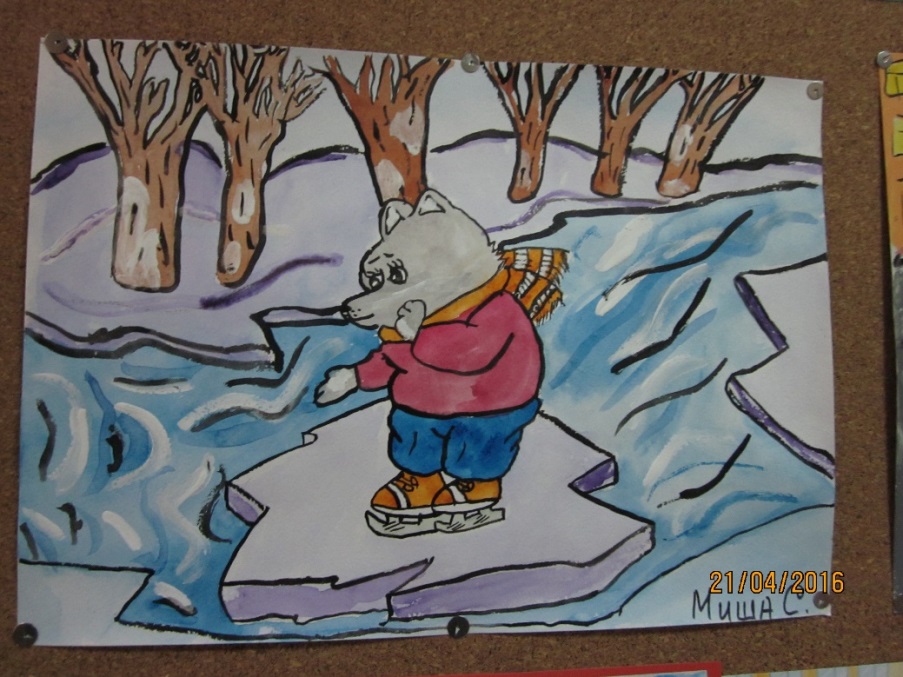 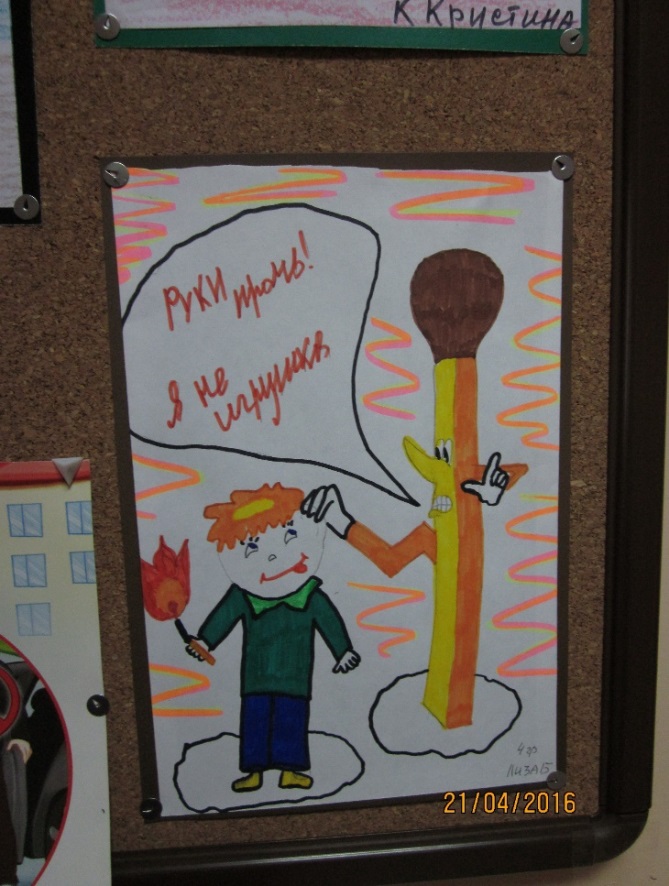 ОБУЧЕНИЕМЛАДШИХ ШКОЛЬНИКОВПРАВИЛАМ БЕЗОПАСНОГО ПОВЕДЕНИЯВО ВНЕУРОЧНОЙ ДЕЯТЕЛЬНОСТИ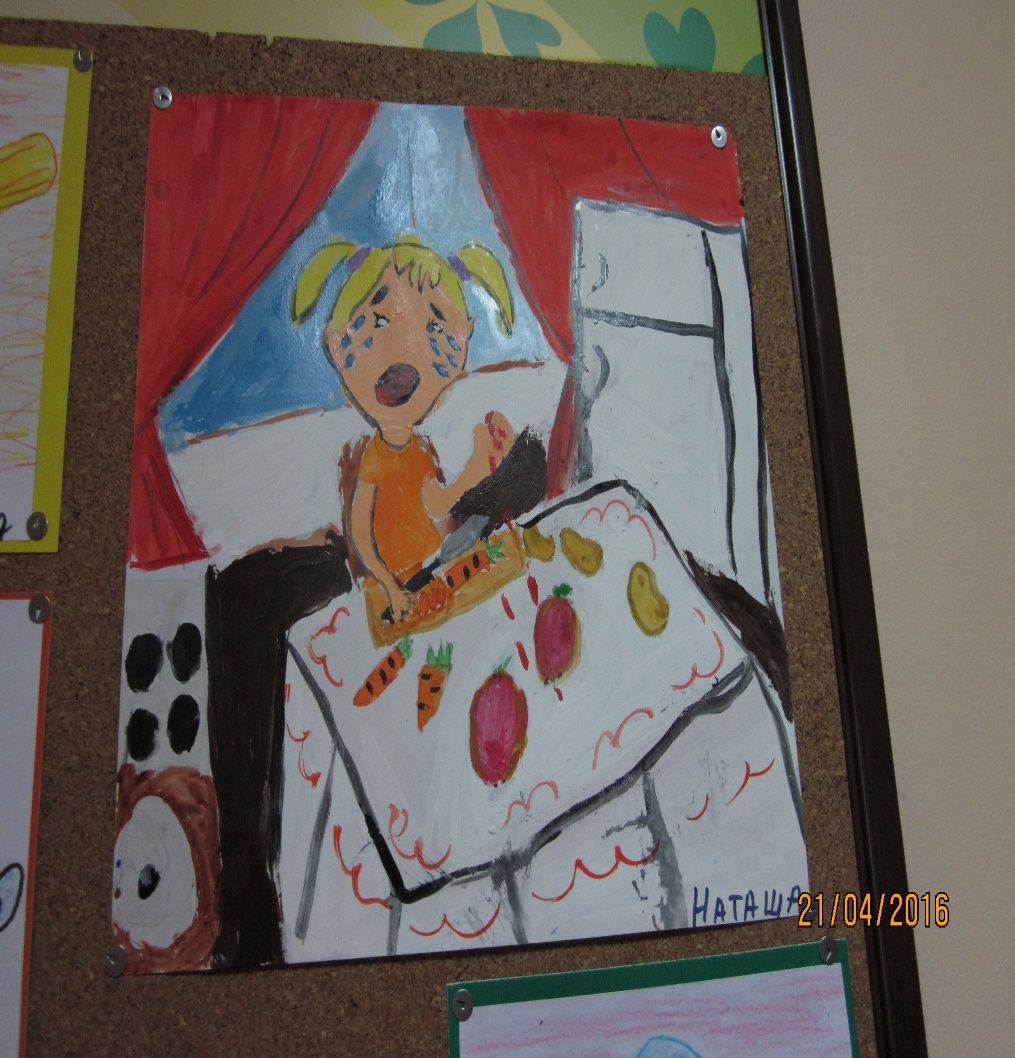 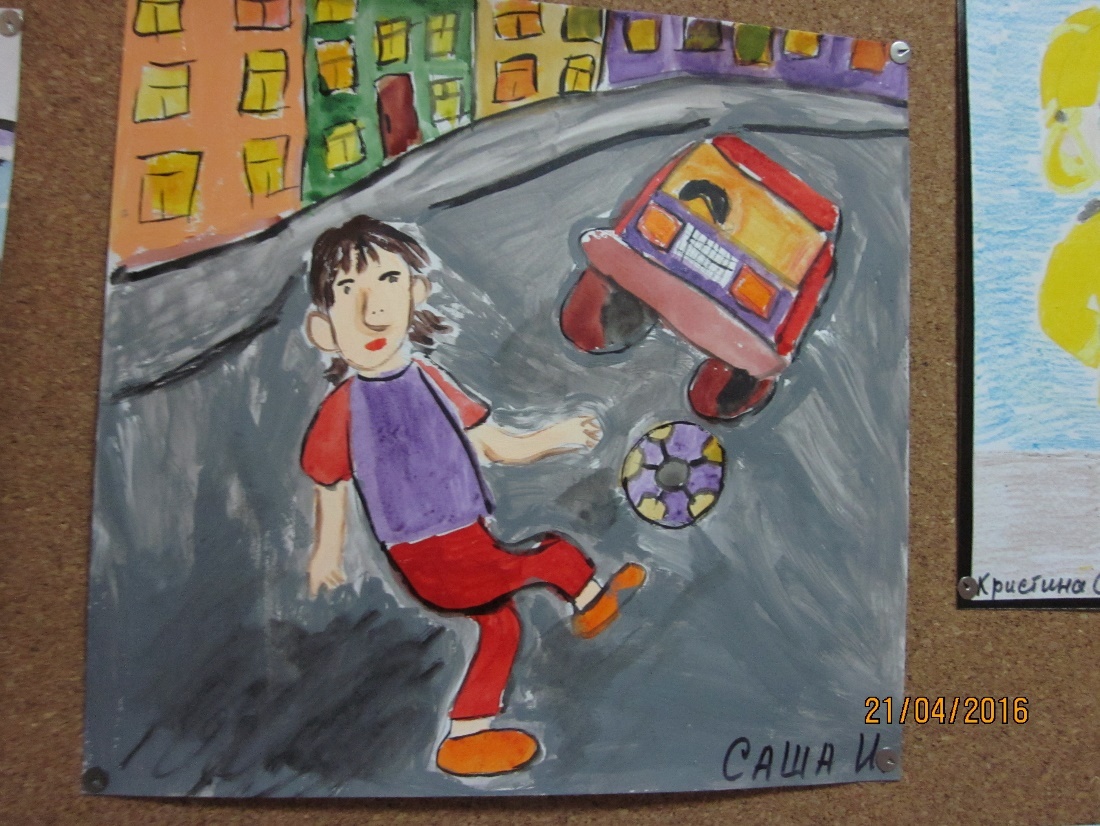 Санкт-Петербург2016Авторский коллектив: АлексеенкоН.Г.,Арсеньева М.В., Вечканова И.Г.,Генералова Р.Н., Захарова А.Г., Здор С.И., Иванова Л.Е.,Кадола Д.И., Калугина Ю.А., Кондратьева С.Ю., Лазарева О.И., Маринина Н.В., Морозов В.А., Мусатова Е.В., Мичри Е.Б., Кузнецова Н.В., Николаева Л.И., Пентер В.А.,. Силиванова Л.В., ШелухинМ.Ю.Под общей редакцией Е.В. МусатовойРецензенты:Докт. пед. наук, профессор Л.Б. Баряева (РГПУ им. А.И. Герцена)Канд. пед. наук, доцент Н.Н. Яковлева  (СПб АППО)Обучение младших школьников во внеурочное время правилам безопасного поведения (На примере Санкт-Петербургского государственного бюджетного учреждения центра для детей-сирот и детей, оставшихся без попечения родителей «Центр содействия семейному воспитанию  № 6»), 2016.         Представлен опыт инновационной работы по формированию основ безопасности жизнедеятельности несовершеннолетних с ОВЗ, оказавшихся в трудной жизненной ситуации. Описаны образовательные ситуации, варианты совместной деятельности детей и взрослых в условиях внеурочной деятельности, представлены презентации по темам. Пособие может быть полезным практическим работникам, осуществляющим внеурочную деятельность с обучающимися, в том числе, с детьми с ограниченными возможностями здоровья, в условиях реализации ФГОС ДО и НОО.ВВЕДЕНИЕПредлагаем вам познакомиться с методическим материалом по  коррекционно-развивающей работе с детьми с ограниченными возможностями здоровья. Эти дети воспитываются в «Санкт-Петербургском государственном бюджетном учреждении  центре для детей-сирот и детей, оставшихся без попечения родителей «Центр содействия семейному воспитанию  № 6». На протяжении ряда лет мы вели научно-практическую работу по разработке инновационных технологий работы с детьми-сиротами и детьми, оставшимися без попечения родителей. Одним из направлений нашей работы является разработка и апробация технологии формирования безопасного поведения несовершеннолетних воспитанников, направленной на профилактику асоциального поведения несовершеннолетних и успешную их социализацию (Приложение 1).Основной целью деятельности центра является социальное обслуживание детей-сирот и детей, оставшихся без попечения родителей, а также детей, временно помещенных в учреждение. Предметом деятельности нашего центра является предоставление социальных услуг несовершеннолетним воспитанникам, реализация образовательных программ дошкольного образования и дополнительных общеразвивающих программ для несовершеннолетних воспитанников.  Одной из задач нашего центра является создание условий для успешной социализации и обеспечения социальных гарантий детям-сиротам и детям, оставшимся без попечения родителей, социальная адаптация несовершеннолетних.Наш Центр расположен на улице Счастливой, что уже само по себе символично. Поэтому мы делаем все возможное, чтобы дом наш стал счастливым для детей, которые живут в нем. В глубине двора стоят наших два дома. Слева - новый спортивно-оздоровительный корпус с бассейном, а справа - типовое здание, переступив порогкоторого, вы попадете в атмосферу уюта и гостеприимства. Живут в нашем доме дети с очень трудной судьбой. Они напоминают птенцов, которые выпали из гнезда и оказались одни в этом разном, а порой просто опасном мире. Но нашлись люди, которые приголубили, позаботились о них. Много потребуется труда, тепла, ласки, чтобы эти птенцы преодолели недоверие, испуг, страх перед миром. Наши воспитанники отличаются от детей, которые росли в семье, окруженные заботами родителей, и вовремя получали все, что необходимо для их роста и развития. Поэтому, мы, взрослые, стремимся создать в нашем Центре подобие семьи, окружить детей заботой, обогреть, воспитать добрыми, культурными, отзывчивыми людьми, достойными гражданами нашей большой и красивой Родины. В Центр поступают дети разного возраста. Они отличаются друг от друга не только уровнем психического и физического развития, но и установками, сформированными той социальной средой, в которой им довелось жить раньше (родительский дом, дом ребенка, приют, детский приемник распределитель, больницы).Определяя направления работы с детьми, мы ставим перед собой реальные задачи, решение которых ведет к достижению конечной цели – воспитанию человека любознательного, с уважением относящегося к культуре своего народа, к общечеловеческим ценностям, понимающего и принимающего окружающих людей. Воспитание детей, лишенных родительской опеки, требует особого внимания к формированию у них навыка безопасного поведения в разных ситуациях. Это достигается созданием разнообразных образовательных ситуаций, вариантов совместной деятельности детей и взрослых в условиях внеурочной деятельности, созданием специально организованной обогащенной среды, предполагающей единство социальных и предметных средств для разнообразной детской деятельности. Для наших воспитанников центр становится одновременно домом, семьей и образовательным учреждением, что создает определенные трудности в работе взрослых, которые становятся не только участниками образовательного процесса (педагогами), но и близкими людьми для каждого ребенка, во многом заменяя родителей. Дом – это место, где уютно и безопасно, где пожуряти похвалят, где искренне интересуются ребенком, где хотят защитить его от неприятностей. Мы постарались оборудовать в нашем доме разные помещения, постарались заполнить каждый уголок таким образом, чтобы дети чувствовали себя комфортно, узнавали много нового, интересного, чтобы получали разнообразные социальные и культурные знания. Решая задачи коррекционно-образовательной работы, конструируя предметно-развивающую среду, мы стремились формировать у детей понимание необходимости знания правил безопасного поведения в разных жизненный ситуациях. При этом мы исходим, с одной стороны из условий нашего Центра, а с другой – из нашего понимания природосообразности и культуросообразности. К нам часто приходят гости - попечители, студенты, учителя-дефектологи, логопеды, воспитатели, учителя. Дети открыто, доброжелательно и спокойно встречают их и, несмотря на затруднения в речевом контакте, с удовольствием и радостью показывают свой дом. И все-таки наши дети чуть-чуть другие… и не только потому, что они с задержкой психического развития (у многих она соматогенного и конституционального генеза), они другие по судьбе…РОЛЬ ВНЕКЛАССНОЙ РАБОТЫ В ФОРМИРОВАНИИЗНАНИЙМЛАДШИХ ШКОЛЬНИКОВ О БЕЗОПАСНОМ ПОВЕДЕНИИРабота по формированию безопасного поведения начинается в дошкольном возрасте и плавно переходит к работе с младшими школьниками. Эта преемственность актуальна для социализации детей-сирот и детей, оставшихся без попечения родителей. Она активно проводится в совместной деятельности и на занятиях с дошкольниками и во внеурочное время с младшими школьниками. Специфика работы с детьми с ОВЗ состоит в том, что для достижения наибольшего эффекта социализации детей, им требуется специально организованная воспитательно-образовательная и коррекционная работа, а также специально сконструированная среда. При этом использование вариативных форм и моделей совместного обучения и воспитания становится необходимым.  Современное общество обеспокоено вопросами безопасности детей. Газета «Культура» провела соцопрос по теме: «Какая угроза безопасности Вашего ребенка тревожит вас больше всего»? Результаты голосования на сайте газеты показали, что общество больше волнуют вопросы развращающего влияния на детей молодежных телеканалов, виртуальная реальность, и, так называемая, «плохая компания», на последнем месте стоит проблема «Чужие взрослые». Тема безопасного общения с «чужими взрослыми» представляется нам наиболее актуальной, так как в центре выполняются требования ФГОС и СанПИНа, регламентирующие просмотр ТV и использование компьютеров, гаджетов и т.п. в образовательной и свободной деятельности детей, что позволяет оградить воспитанников от многих нежелательных явлений. Современное общество накопило огромный опыт обеспечения личной и общественной безопасности, который можно передать ребёнку. Но ребенку с ОВЗ эот опыт можно передать только путём целенаправленного воспитания и обучения.Воспитание общей культуры безопасного поведения в обществе начинается уже в дошкольном возрасте. Для дошкольников работа по безопасности проводится, согласно требованиям ФГОС, по всем образовательным областям различных программ в повседневной жизни и в совместной деятельности со взрослыми. Для обеспечения усвоения содержания обучения детей с ОВЗ безопасному поведению и выходу из опасных ситуаций, необходимо использовать разнообразные методы и приемы обучения. Только при этих условиях у детей с ОВЗ сформируются культура поведения, выдержка и дисциплина.Для школьников работа по формированию навыков безопасного поведения осуществляется во внеурочной деятельности. Внеурочная или внеклассная работа — это организованные и целенаправленные занятия с учащимися, проводимые во внеучебное время. Однако, внеклассная работа тесно связана с учебой в школе и помогает решить многие школьные проблемы.Основные задачи внеклассной работы, решаемые в процессе совместного образования учащихся с нормальным развитием и детей с ограниченными возможностями здоровья (ОВЗ):углубление знаний и закрепление умений, приобретенных на уроках;совершенствование физических способностей и физических качеств учащихся;стимулирование умственной и физической активности учащихся.Внеучебная деятельность предполагает наличие дополнительных образовательных и воспитательных программ, в том числе и для детей с ограниченными возможностями здоровья. Эти программы реализуются за счет часов, отводимых учебным базисным планом на внеучебные занятия.Работа проводится в форме занятий, бесед, экскурсий, досугов, праздников, викторин, спортивных состязаний и пр. Детей с ОВЗ необходимо знакомить с разнообразными опасностями, встречающимися в окружающей жизни, формировать навыки безопасного поведения в той или иной области, иначе они окажутся абсолютно незащищенными в самостоятельной жизни.При формировании безопасного поведения используются как теоретические, так и практические стороны обучения. Практическим методам обучения отдается предпочтение. К ним относятся игровые упражнения, дидактические игры, сюжетно-ролевые игры, в которых обыгрывается воображаемая опасная ситуации в развёрнутом виде с ролями, игровыми действиями, соответствующим игровым оборудованием.Объем внеурочной деятельности соответствует дополнительным образовательным и воспитательным программам. Внеурочная деятельность в условиях нашего Центра имеет свою специфику. Она реализуется в следующих направлениях: спортивно-оздоровительном, художественно-эстетическом, научно-познавательном, военно-патриотическом, а также в общественно-полезной и проектной деятельности.  Основные направления деятельности по формированию безопасного поведения у детей:повышение готовности педагогов к деятельности по формированию безопасного поведения младших школьников во внеурочной деятельности; обеспечение образовательной среды и учебно-воспитательного процесса; создание условий для формирования безопасного поведения воспитанников Центра; мониторинги представлений детей о безопасности; ознакомление младших школьников с ОВЗ с основными понятиями и представлениями о безопасности жизнедеятельности;коррекционно-образовательная работа по ОБЖ.В работу по формированию безопасного поведения у детей вовлечены воспитатели, социальные педагоги, педагог-психолог, учитель-дефектолог, учитель-логопед, инструктор по физкультуре, инструктор по плаванию, музыкальный руководитель, педагог дополнительного образования, библиотекарь.Работа по этим направлениям проводится в пространственно-развивающей среде, созданной на полифункциональной основе. Использование такой среды в условиях непрерывного поиска новых путей и методов, совершенствования внеучебной деятельности за счет уточнения задач и соотнесения их друг с другом, выявления дополнительных возможностей, условий и факторов определяет успешность достижения целей образования детей с ОВЗ в общеобразовательной организации. Полифункциональная среда — это среда, которая предполагает использование современного модульного и традиционного игрового, учебного оборудования на основе интеграции его во внеучебной деятельности. Условно это среду можно определить как «сенсорные комнаты».В центре создана полифункциональная интерактивная среда, которая дает возможность реализовать задачи формирования безопасного поведения у детей в условиях интеграции, что позволяет воспитанникам Центра в неформальной обстановке взаимодействовать друг с другом, реализовывать свои возможности, исходя из индивидуальных особенностей, что отвечает принципам природосообразности и культуросообразности, принципам опережающего развития и т. п. Полифункциональная интерактивная среда Центра это:специально сконструированные темная и светлая сенсорные комнаты; детские игровые комплекты «Азбука здоровья и гигиены», «Азбука пожарной безопасности», «Азбука дорожного движения», «Азбука железной дороги», объединенные общим названием «Азбуки безопасности» (производитель предприятие «АЛЬМА» - Санкт-Петербург); компьютерный класс, где используются разные компьютерные программы, конференц-зал с интерактивной панелью, где используются видеоматериалы, презентации и  проекты, созданные с использованием технологии Мимио, оборудование групп и кабинетов специалистов современными средствами обучения, спортивный зал и бассейн, специально оборудованная для детей кухня. Воздействие на ребенка посредством мероприятий, объединенных единой сюжетной линией по разным темам безопасности, проводится с использованием игровых, личностно-ориентированных, различных инновационных технологий,аква-пескотерапии, технологий здоровьесбережения, проектной деятельности и т.п.К формам организации внеурочной деятельности относится кружковая работа, факультативные занятия, проектная деятельность, досуговые и спортивные мероприятия, различные игры, традиционное проведение недели здоровья, недели безопасности, недели правил дорожного движения, «Книжкиной недели».Коллективом центра накоплен богатый практический материал занятий, викторин, праздников, презентаций и проектов, созданных с использованием технологий Мимио. Организация безопасной среды, проведение игр, упражнений, чтение, посещение музеев, тренинги и другие виды работы, формируют у детей знания, умения, навыки. А в целом, смеем надеяться, здоровый и безопасный образ жизни.В «Программе воспитания социальных и личностных компетенций у учащихся в системе начального общего образования» (руководитель группы разработчиков С.В. Климин) обращается внимание на то, что планируемыми целями реализации воспитательного компонента образовательной деятельности должны стать такие результаты воспитательного процесса, как сформированность новообразований личности, имеющих наибольшую значимость для духовно-нравственного, гражданско-патриотического, эстетического и других направлений личностного развития в школьном возрасте.Учитывая особенности развития детей с ограниченными возможностями здоровья, включенных в совместное образование с нормально развивающимися сверстниками, важно создать условия, прежде всего, для реализации воспитательного компонента образовательной деятельности. Обратим внимание на некоторые ориентиры воспитательного компонента образовательной деятельности в условиях полифункциональной интерактивной среды:осознанное принятие детьми с ОВЗ и нормально развивающимися школьниками друг друга в пространстве, гармонизирующим отношения детей; осознание детьми с различным уровнем интеллектуального и физического развития ценностей здорового образа жизни и основ безопасности собственной жизнедеятельности и окружающих людей (сверстников, взрослых) в игровом модульном пространстве, приближенном к реальным ситуациям окружающего мира;формирование основ коммуникативных и других специальных способностей с учетом особенностей жизнедеятельности, условий воспитания, типологических особенностей учащихся с ОВЗ;формирование соответствующих особенностям школьного возраста интеллектуальных, эмоционально-волевых и других качеств личности (доброжелательности, отзывчивости, инициативности, адекватности самооценки) в процессе взаимодействия в полифункциональной интерактивной среде;формирование основных учебных умений и навыков (определяющих «способность учиться» и традиционно рассматриваемых в отечественной педагогике в качестве результатов умственного воспитания в начальной школе с целью подготовки младшего школьника к образовательной деятельности в основной школе), которые уточняются и закрепляются в процессе проектной деятельности;формирование у детей элементарных умений толерантно относиться к позиции собеседника, навыков совместной предметно-практической, игровой, трудовой, учебной деятельности, умений и знаний, имеющих общесоциальное значение. Они осваиваются в естественной жизнедеятельности детей, в ходе учебно-воспитательных мероприятий и т.п.;формирование с учетом возраста знаний, умений и навыков владения различными средствами коммуникации, в том числе современными — интерактивными.Внеурочная деятельность организуется в трех направлениях: кружковая работа, факультативные занятия и проектная деятельность. Во все виды деятельности включаются дети с ОВЗ. Полифункциональная интерактивная среда позволяет им в неформальной обстановке взаимодействовать с нормально развивающимися сверстниками, реализовывать свои возможности в соответствии с индивидуально-типологическими особенностями.В основе всех направлений внеурочной деятельности с учащимися, в том числе и с учащимися с ОВЗ, лежат ключевые идеи: развитие, гармония, комплексность.Идея развития реализуется в свободной деятельности в комфортной полифункциональной среде разной направленности. Она осуществляется на основе личностно-ориентированного взаимодействия взрослых с детьми в специально структурированной предметно-развивающей среде.Одна из основных задач внеурочной работы в образовательном учреждении — обучение детей правилам безопасной жизнедеятельности. Важно не просто оградить ребенка от опасностей, а подготовить их к возможной встрече с ними, научить правильным действиям в экстремальной ситуации. Перед началом целенаправленной внеклассной работы с детьми с ОВЗ по обучению их правилам безопасного поведения в быту, на улице, в природе, в общении с незнакомыми людьми необходимо определить основные задачи: выявить особенности представлений о правилах безопасности в различных ситуациях у младших школьников с различным уровнем развития, воспитывающихся в различных социальных условиях;разработать технологии внеурочной образовательной деятельности в специально сконструированной обогащенной развивающей среде, обеспечивающие овладение младшими школьниками с ОВЗ правилами безопасного поведения; выявить педагогические условия эффективности внеурочной образовательной деятельности на основе использования специально сконструированной обогащенной среды;разработать методы и приемы методического сопровождения младших школьников с разным уровнем интеллектуального и сенсомоторного развития, позволяющие формировать мотивацию школьников с ОВЗ к выработке собственной жизнеутверждающей позиции безопасного поведения как ценности, к умению выбирать алгоритм поведения в экстремальных ситуациях в природном и социальном мире;апробировать разработанные методы и приемы формирования безопасного поведения младших школьников с ОВЗ во внеурочной деятельности по темам «Правила дорожного движения», «Правила пожарной безопасности (дома, в лесу)», «Опасности контактов с незнакомыми людьми», «Опасности в природе», «Опасности на улице», «Опасности в быту» с использованием учебно-методических игровых комплексов «Азбука пожарной безопасности», «Азбука дорожного движения» и др..организовать мониторинг успешности образовательной деятельности во внеурочное время по вышеуказанным темам (Приложение 2).Основным методом диагностики особенностей знаний младших школьников о правилах безопасности в различных ситуациях является беседа, в процессе которой уточняются представления: об опасных ситуациях в доме, на улице, на природе, при контактах с незнакомыми людьми, об источниках опасности; о мерах предосторожности; о возможных действиях в опасных ситуациях.Педагоги нашего центра при проведении мониторинга использовали, исходя из особенностей воспитанников, несколько измененные четыре блока вопросов(См. Бабаева Т.И., Гоберидзе А.Г., Озерецкий Н.О., Гуревич Н.И. Мониторинг в детском саду. СПб.: ДЕТСТВО – ПРЕСС, 2011).Блок 1. «Опасности контактов с незнакомыми людьми»:Представь, что ты остался дома один и в квартиру позвонили незнакомые тебе люди. Что ты будешь делать?Представь, тебе позвонил по телефону незнакомый человек и сказал, что тебя ждут у магазина для передачи посылки. Что ты будешь делать?Представь, что ты пошел с воспитателем в магазин, в театр и потерялся. Что ты будешь делать? Знаешь ли ты свой домашний адрес? Назови его.Представь, что ты гуляешь один, подходит незнакомый человек, угощает тебя конфетами и предлагает пойти с ним погулять. Что ты будешь делать?Представь, что ты гуляешь один, с тобой заговаривает незнакомый человек, спрашивает твое имя, где и с кем живешь, как учишься, что любишь делать, во что играть и приглашает поиграть в новый компьютер у него дома. Что ты будешь делать?Представь, что ты гуляешь один, к тебе подходит пожилой человек и просит помочь донести сумку до дома. Что ты будешь делать? Как ты думаешь, можно ли заходить в подъезд с незнакомым человеком?Как ты думаешь, можно ли заходить в лифт с незнакомым человеком?Как ты думаешь, нужно ли рассказывать воспитателю, что с тобой случилось? Почему?Можно ли детям одним уходить гулять за ворота? Почему?Как ты думаешь, можно ли детям одним гулять далеко от дома:в лесу, парке?Блок 2. «Опасности на улице»:Для чего нужна улица?Где люди могут переходить проезжую часть?Какие правила нужно соблюдать при переходе проезжей части?Что означают цвета светофора?Кто следит за порядком на дороге?Какие дорожные знаки ты знаешь? Что они обозначают?Где можно играть, кататься на велосипеде, роликах?Где нельзя играть, кататься на велосипеде, роликах?Какие правила нужно соблюдать в общественном транспорте?Для чего в салонах автобусов, троллейбусов, трамваев висят плакаты оправилах поведения на транспорте?Что будешь делать, если потеряешься на улице? К кому обращаться на улице?Что будешь делать, если увидишь бездомную собаку или «потеряшку», собаку без хозяина?Блок 3. «Опасности в природе»:Ты был в лесу?Какие опасности могут быть в лесу?Что нельзя делать в лесу, в парке?Почему нельзя собирать незнакомые ягоды?Почему нельзя собирать незнакомые грибы?Умеешь ли ты плавать?Где можно купаться? Когда можно купаться?Для чего у водоемов установлены щиты, на которых написаны правила поведения на воде и на солнце?Для чего на пляжах есть спасательная станция? Можно ли детям зимой или весной ходить по льду реки? Почему?Что ты будешь делать, если ты получил травму? (Порезался, обжёгся, ударился, тебя укусила собака или оцарапала кошка?)Можно ли дразнить животных(на улице или дома)?Можно ли трогать незнакомых животных?Блок 4.«Опасности в быту»Какие электрические приборы знаешь?Какие правила нужно соблюдать при пользовании электроприборами?Можно ли мокрыми руками включать электроприборы? Почему?Для чего пишут правила использования разных бытовых приборов?Чем опасна разбитая посуда?Почему детям запрещают играть со спичками, зажигалками?Что ты будешь делать, если ударишься, порежешься, обожжешься? К кому ты обратишься за помощью?Как ты думаешь, можно ли есть незнакомые таблетки или витамины?Один мальчик съел чужие таблетки. У него заболел живот. Что он должен сделать?На земле валяются (лежат на скамейке) конфеты и печенье. Что ты будешь делать? В случае затруднений ребенка в понимании ситуации, беседы рекомендуется проводить с использованием иллюстраций, на которых изображены дети в конкретной опасной ситуации: «Собака лает на котенка», «Ребенок тонет в воде», «Дети собирают мухоморы», « Дети разбили  вазу», «Дети играют со спичками», «Ребенок порезал пальчик», «Дети провалились под лед», «Мальчик играет с мячом на дороге»  и т.п.Ответы на следующие вопросы свидетельствуют о знании способов безопасного обращения с бытовыми приборами и понимании детьми необходимости соблюдения правил их использования:Почему это случилось с ребенком?Что он делал неправильно?Как надо было поступить?Для выявления знаний детей о приемах первой помощи и действиях в некоторых опасных ситуациях в быту, им задают следующие вопросы:Что теперь делать этому ребенку?Что он может сделать сам?Кто ему может помочь?Обработка результатов диагностики проводится по следующим критериям:объем знаний;знания об источниках опасности;знания о мерах предосторожности и действиях в опасных ситуациях;точность и аргументированность суждений о способах безопасного поведения.По итогам обработки результатов выделяется три уровня знаний младших школьников о безопасных правилах поведения.Высокий уровень: дети знают правила поведения в экстремальных ситуациях, могут обосновать то или иное действие, правильно и быстро отвечают на вопросы, имеют полные, точные представления об источниках опасности и мерах предосторожности, понимают и аргументируют значимость их соблюдения.Средний уровень: дети знают правила поведения в экстремальных ситуациях, но сомневаются при их практическом применении, называют не все объекты опасности и не всегда объясняют необходимость соблюдения мер предосторожности (свое поведение они соотносят с соблюдением запретов).Низкий уровень: дети затрудняются при ответе на вопросы или отвечают односложно, не различают опасности, не знают мер предосторожности и действий в случае опасности. Безопасное поведение — это адекватное поведение в различных ситуациях. Для диагностики знаний младших школьников о безопасном поведении использовались приведенные ниже таблицы. Блок 1 «Опасности контактов с незнакомыми людьми»Фамилия, имя________________________________Возраст_________Диагноз_______________________________Дата______________________Блок 2 «Опасности на улице»Фамилия, имя _____________________________Возраст___________Диагноз______________________________________Дата_______________Блок 3 «Опасности в природе»Фамилия, имя______________________________Возраст___________Диагноз______________________________________Дата_______________Блок 4 «Опасности в быту»Фамилия, имя_____________________________Возраст____________Диагноз______________________________________Дата_______________ПРОГРАММА «Я И ДРУГИЕ ЛЮДИ»ЦЕЛЕВОЙ РАЗДЕЛпри реализации части, формируемой участниками образовательных отношенийПояснительная запискаОдна из основных задач образования, в соответствии с Законом РФ «Об образовании» – это формирование духовно-нравственной личности. Духовно-нравственное воспитание детей многогранно по содержанию. Это и любовь к родным местам, и гордость за свой народ, и ощущение своей неразрывности с окружающим миром, и желание сохранять и приумножить богатство своей страны.          Установлено, что ребенок с проблемами в интеллектуальном развитии испытывает трудности проникновения в смысл человеческих отношений, потому что он не имеет возможности их познать теми способами, которыми пользуется нормально развивающийся ребенок.  Изучение развития детей с проблемами в интеллектуальном развитии свидетельствует о том, что для их развития характерно качественное своеобразие развития восприятия, мыслительной деятельности. Не последнее место в адаптированной основной образовательной программе занимает такое направление работы как формирование основ безопасности жизнедеятельности, отвечающее потребности в жизненной практике ребенка, воспитывающего в условиях внесемейного воспитания, с окружающим социальным и природным миром.  Контакты детей с ОВЗ с окружающим миром имеют свои особенности, а изолированность наших воспитанников от социума накладывает особый отпечаток и на нравственное развитие, и на ознакомление с социальным миром.Дети с ОВЗ с трудом поддерживают контакт с людьми из большого социума, отношения с ними часто не складываются, что приводит к их изоляции, вследствие слабой адаптивности к общепринятым нормам общения. Такая своеобразная «изоляция среди людей» толкает их на неадекватные высказывания и поступки, граничащие с эпатажем, а зачастую и с правонарушениями. Воспитанники и выпускники Центров общаются только внутри круга лиц, имеющих отношение к таким учреждениям: воспитанники, выпускники, действующие и бывшие сотрудники. У всех детей имеются последствия психической депривации, обеднена палитра эмоций, наблюдаются нервозоподобные и психопатоподобные расстройства, эмоциональная неустойчивость, недостаточная сформированность способности взаимодействия с окружающими людьми, как взрослыми, так и детьми. Программа «Я и другие люди» направлена на формирование у детей навыка взаимодействия с другими людьми и призвана побудить их задуматься о своём месте среди людей. При реализации программы предусмотрены различные виды деятельности детей: беседа, упражнения, игровые ситуации, чтение художественных произведений, рисуночные тесты, анкетирование и др. Также использованы интерактивные приемы подачи материала, иллюстрации.Особенностью программы является то, что она предназначена для детей-сирот и детей с ограниченными возможностями здоровья, оставшихся без попечения родителей.В программе «Я и другие люди» особенность процесса формирования безопасности жизнедеятельности состоит в том, что он строится на основе непринужденного усвоения информации. Достигается это путем сочетания досуга и познания во время занятий в форме образовательных ситуаций. Наряду с этим значимым в программе «Я и другие люди» является проектная деятельность и праздники. Программа «Я и другие люди»в форме проектной деятельности позволяет более продуктивно реализовать разделы образовательных областей «Познавательное развитие», «Социально-коммуникативное развитие», «Физическое развитие», «Речевое развитие» и «Художественно-эстетическое развитие», формируя у детей элементарную, но целостную картину безопасного поведения в окружающем мире. Использование полифункционального игрового оборудования, объединенного под названием «Азбуки безопасности» (см. сайт ПКФ «АЛЬМА», Санкт-Петербург), проектная деятельность взрослых с детьми дают большие возможности для коррекционной работы и закрепления полученных знаний в практической деятельности.   Программа «Я и другие люди»содержит материал для организации коррекционно-развивающей деятельности с каждой возрастной группой детей, воспитывающихся в Центре. «Программа» предусматривает решение образовательных задач в совместной деятельности взрослого и детей, а также в самостоятельной деятельности детей не только в рамках непосредственно образовательного процесса, но и в режимные моменты в соответствии со спецификой Центра. Поэтому содержание «Программы» предполагает организацию в учреждении с учетом специфики развития детей с интеллектуальной недостаточностью:образовательной деятельности по формированию основ безопасности жизнедеятельности с квалифицированной коррекцией недостатков в физическом и (или) психическом развитии детей, осуществляемой в ходе режимных моментов;образовательной деятельности по социокультурному развитию в направление «Игра», «Представления о мире людей и рукотворных материалах», «Безопасное поведение в быту, социуме, природе» в процессе организации различных видов детской деятельности (игровой, коммуникативной, трудовой, познавательно-исследовательской, продуктивной, музыкально-художественной, чтения детской художественной литературы) с квалифицированной коррекцией недостатков в физическом и (или) психическом развитии детей;самостоятельной деятельности воспитанников, исходя из особенностей развития).         Программа «Я и другие люди» учитывает специфические особенности моторно-двигательного, эмоционального, сенсорного, умственного, речевого, эстетического и социально-личностного развития детей с ОВЗ, ведущие мотивы и потребности воспитанников, характер ведущей деятельности, тип общения и его мотивы, а также социальные ситуации развития детей, оказавшихся в трудной жизненной ситуации.Цель и задачи Программы «Я И ДРУГИЕ ЛЮДИ»Целью программы «Я И ДРУГИЕ ЛЮДИ»является построение системы коррекционно-развивающей работы, предусматривающей полное взаимодействие и преемственность действий всех специалистов учреждения. Комплексное психолого-педагогическое воздействие направлено на воспитание ценностного отношения к миру природы, окружающей среде (экологическое воспитание), к миру людей в процессе формирования у воспитанников навыков безопасной жизнедеятельности, ответственного отношения к себе и людям, осторожности, к действиям в опасных ситуацияхвключающей наблюдения, экскурсии, беседы, игры, развлечения др. Актуальность определяется тем, чтодетей необходимо учить бесконфликтному общению и умению контролировать свое поведением.  Цель программы:формировать коммуникативные навыки и навыки культурного и безопасного поведения у детей с ОВЗ.Задачи: Формировать интерес к общению со взрослыми и сверстниками.Формировать навыки различных видов общения.Развивать у детей способность к сочувствию и сопереживанию.Воспитывать дружеские взаимоотношения между детьми, привычку сообща играть, трудиться, заниматься самостоятельно выбранным делом. Формировать умение договариваться, помогать друг другу, стремление радовать окружающих хорошими поступками.Воспитывать уважительное отношение к окружающим людям. Учить внимательно слушать собеседника и не перебивать его, не вмешиваться в чужой разговор.Обогащать словарь формулами словесной вежливости (приветствие, прощание, просьбы, извинения).Формировать оценку своих поступков и учить оценивать поступки других.Развивать самосознание детей.Моделирование проблемных ситуаций и их решение.Ожидаемые результатыПосле проведения занятий по программе «Я и другие люди» ожидается что, дети научатся договариваться со сверстниками, выстраивать межличностные отношения, ценить дружбу, станут добрее, отзывчивее.  Научатся анализировать свои поступки и деятельность, действовать в соответствии с общепринятыми нормами поведения, правилами хорошего тона. Ожидается, что у воспитанников реализуется способность к самоорганизации в коллективе (в игровой деятельности, при взаимопомощи в выполнении учебных заданий, в обслуживающем труде).Условия реализации Программа рассчитана на детей-сирот и детей, оставшихся без попечения родителей младшего школьного возраста с ограниченными возможностями здоровья.Основой концепции программы, является то, что особенности развития и негативный жизненный опыт детей-сирот и детей, оставшихся без попечения родителей с ОВЗ, требуют коррекции навыков взаимодействия в системе «ребенок-ребенок», «ребенок-взрослый».При рассмотрении основных концептуальных основ программы используется следующий понятийный ряд: депривация, общение, социализации, эмпатия, лидерство, коллективизм, девиантное поведение, делинквентное поведение.Девиантноеповедение - это поведение, отклоняющееся от общепринятых, социально одобряемых, наиболее распространенных и устоявшихся норм в определенных сообществах в определенный период их развития.Делинквентное поведение - (лат. delictum — проступок, англ. delinquency — правонарушение, провинность) — антиобщественное противоправное поведение индивида, воплощённое в его поступках (действиях или бездействии), наносящих вред как отдельным гражданам, так и обществу в целом.Депривация (лат. deprivatio — потеря, лишение) — психическое состояние, при котором люди испытывают недостаточное удовлетворение своих потребностей.Лидерство – есть руководство, искусство мотивации группы людей на действия в направлении общей цели.Коллективи́зм (фр. collectivisme) — собирательный психолого-социальный термин, характеризующий любую доктрину, которая делает упор на важности и ценности коллектива. С философской точки зрения — главенство некоего коллектива или группы (общества, государства, нации или класса) над человеческой личностьюОбщение – сложный процесс взаимодействия между людьми, заключающийся в обмене информацией, а также в восприятии и понимании партнерами друг друга.Социализация - процесс усвоения индивидом образцов поведения, психологических установок, социальных норм и ценностей, знаний, навыков, позволяющих ему успешно функционировать в обществе.Эмпатия - (греч.ἐν — «в» + греч. πάθος — «страсть», «страдание») — осознанное сопереживание текущему эмоциональному состоянию другого человека, без потери ощущения внешнего происхождения этого переживания.Оборудование и материалы: ноутбук, проектор, экран, бумага, ручки, цветные карандаши, иллюстрации, презентации, художественная литература, реквизит для игровых ситуаций.Тематический план программы «Я и другие люди»Занятие 1«Я и другие люди»Цель: сформировать у воспитанников положительное отношение к программе занятий, выяснить интересы и познавательные запросы детей по этой теме.Задачи:Знакомить детей с содержанием, целями, задачами настоящей программы. Объяснение детям значимости занятий. Сообщить детям периодичности занятий, времени, когда они будут проводиться. Выяснить пожелания детей к содержанию настоящей программы. Содержание образовательной ситуацииОрганизационный момент. Вступительная беседа. Все мы каждый день общаемся с самыми разными людьми: с ребятами, с воспитателями, с учителями в школе, с людьми приятными нам и не очень приятными. Наше настроение, наши успехи во многом зависят от того, как складываются наши отношения с другими людьми: если утром нам улыбнулся хороший человек, можно считать, что день удастся, а какая-то ссора может испортить настроение на весь день. То, как складываются наши отношения с другими людьми, зависит в первую очередь от нас самих. Как мы относимся к окружающим нас людям, так и они относятся к нам. И если человек относится к нам не так, как нам хотелось бы, надо задать себе вопрос: «Как изменить его отношение ко мне?».Во время наших занятий мы постараемся научиться тому, чтобы люди нас понимали и постараемся сами понимать других людей. Ребята, расскажите, пожалуйста, о том, какие особенности в отношениях с другими людьми вас больше всего интересуют. Организационные вопросы (тематика и частота дальнейших встреч, участники встреч, ведущие занятий).Анкетирование: Цель: выяснение отношения детей к жизни в Центре, их конструктивных предложений по совершенствованию взаимоотношений в системах взаимоотношений «взрослый-ребёнок» и «ребёнок-ребёнок».Для этого провести анкетирование детей по следующим вопросам:а) Нравится ли тебе жить в Центре. Оцени по 5-балльной шкале, где 5- очень нравится, 1- совсем не нравится. Объясни, почему ты выбрал тот или иной балл.б) Нравится ли тебе учиться в школе. Оцени по 5-балльной шкале, где 5- очень нравится, 1- совсем не нравится. Объясни, почему ты выбрал тот или иной балл.в) Что бы ты хотел изменить в Центре?г) На какой вопрос о взаимоотношениях с другими людьми ты бы хотел получить ответ?Итог занятия.Занятие 2 «Обсуждение с детьми результатов анкетирования. Рисуночные тесты»Цель: определение индивидуальных особенностей личности детей и способствование осознанию воспитанников своего места в системе взаимоотношений с другими людьми. Задачи:Сообщить детям результаты анкетирования, анонимно обсудить эти результаты. Провести с детьми рисуночные тесты. СодержаниеРассмотреть совместно с воспитанниками вопросы, которые встречаются чаще всего, и наметить пути обсуждения этих тем. Рассказ о наиболее интересных (анонимно) ответах на вопросы анкеты.Проведение рисуночных тестов. Рисуночные тесты. См.  приложение 3«Человек, собирающий яблоки».«Необитаемый остров».Объявление детям о том, где и когда они могут получить индивидуальное объяснение результатов тестирования.Занятие 3 «Я в Центре»Цель: сформировать у детей представление о правилах поведения в Центре.Задачи: Закрепить знания о правилах поведения в детском доме.Закрепить знания об общепринятых нормах поведения и особенностях их применения в детском доме. Воспитывать уважение к окружающим людям, чувство доброты, способности к взаимодействию и сопереживанию. Материал: плакаты с правилами дружбы и с правилами приветствия.Содержание образовательной ситуацииБеседа с детьми об особенностях взаимоотношений в детском доме. - Где мы живём? - Как вы считаете, отношения между детьми в детском доме хорошие или не очень? - Как вы считаете, отношения между детьми и взрослыми в детском доме хорошие или не очень?В зависимости от содержания ответов детей на поставленные вопросы, просим детей либо назвать положительные традиции Центра (что им нравится в нем), либо высказать свои предложения о том, как сделать взаимоотношения в Центре комфортными для всех участников. Обратить внимание детей на особенности взаимоотношений со взрослыми, отличия норм взаимоотношений со взрослыми от норм взаимоотношений с детьми.ПРАВИЛА  ДРУЖБЫПомогай товарищу: если умеешь что-то делать, научи и его; если товарищ попал в беду, помоги ему, чем можешь. Делись с товарищами: если у тебя есть интересные игрушки, книги, поделись с другими ребятами, с теми, у кого их нет. Играй и работай с друзьями так, чтобы не брать себе все самое лучшее. Останови товарища, если он делает что-то плохое. Если друг в чем-то не прав, скажи ему об этом. Не ссорься с друзьями; старайся работать и играть с ними дружно, не спорь по пустякам; не зазнавайся, если у тебя что-то хорошо получается; не завидуй товарищам - надо радоваться их успехам; если поступил плохо, не стесняйся в этом признаться и исправиться. Умей принять помощь, советы и замечания от других ребят.ПРАВИЛА  ПРИВЕТСТВИЯ.На всякий случай напомню тебе, что младшие приветствуют старших. Хотя воспитанный человек и не ждет, когда с ним поздороваются, а делает это сам, не давай себя опередить.Если те, с кем ты хочешь поздороваться, далеко от тебя - на другом конце зала, например, - не маши руками и не оглушай всех своими криками. Встретившись взглядом со своими друзьями, приветливо им кивни. Этого будет достаточно. Шумные и бурные восклицания типа "кого я вижу", "ну наконец-то", "где ты пропадал" приветствиями никак не назовешь.Если один и тот же человек в течение дня встречается тебе не однажды,приветствуй его всякий раз, но в разной форме - кивком головы, улыбкой, легким взмахом руки, пожеланием приятного аппетита (во время обеденной встречи).Если знакомых людей несколько, то достаточно сказать общее приветствие: «Здравствуйте», «Доброе  утро» и т.д. Здоровается тот, кто заходит в помещение. Маша знала слов немало,Но одно из них пропало,И оно то, как на грех,Говорится чаще всех.Это слово ходит следомЗа подарком, за обедом,Это слово говорят,Если вас благодарят.Подумайте, какое слово потеряла Маша? (спасибо)Приходилось ли вам терять такие слова?- Ребята, сегодня мы поговорим о волшебных словах. Это обычные, простые, умные, полезные и добрые слова, а волшебными они стали потому, что без них просто жить на свете нельзя. Эти слова надо не только хорошо знать, но и уметь их произносить по волшебному, а научиться такому волшебству нетрудно, стоит только захотеть.- Вы пока школьники. Когда вы станете взрослыми, вас ждёт много славных дел. Вы окончите школу и станете трудиться, жить самостоятельно. Самое главное – понять и запомнить то, что в первую очередь все мы люди, и только во вторую очередь мы представители разных профессий, разных национальностей, разных поколений. Прежде всего, мы должны быть настоящими, хорошими людьми: добрыми, смелыми, отзывчивыми, вежливыми. А этому тоже надо учиться.Друзья, вот вам на всякий случайСтихи о школьнике одном.Его зовут…, а  впрочем,Мы лучше здесь его не назовём.СПАСИБО, ЗДРАВСТВУЙТЕ, ПРОСТИТЕПроизносить он не привык.Простого слова ИЗВИНИТЕНе одолел его язык.Ему бывает часто лень,Сказать при встрече ДОБРЫЙ ДЕНЬ!Казалось бы, простое слово,А он стесняется, молчит,А в лучшем случае ЗДОРОВООн вместо ЗДРАВСТВУЙ говорит.А вместо слова ДО СВИДАНЬЯНе говорит он ничегоИли заявит на прощанье,Ну, я пошёл, пока, всего…- Что бы вы посоветовали этому мальчику, как ему вылечиться?- Может, кто-то узнал в нём себя?- В каких случаях допустимо сказать вместо «до свидания» - «пока – пока», вместо «здравствуйте» - «привет»? (такое допустимо между близкими людьми, близкими друзьями).- Чтобы быть вежливыми, надо как можно чаще пользоваться “волшебными словами”, от которых становится теплее, радостнее, светлее. В слове заключена великая сила. Доброе слово может подбодрить человека в трудную минуту, может помочь рассеять плохое настроение. Но не только слова у нас должны быть добрыми, но и наши поступки должны быть разумными, добрыми, такими, чтобы не приходилось за них краснеть и стыдиться. Старайтесь быть полезными людьми.Физкультминутка (по выбору взрослого и детей)Упражнение «Мы вежливые»Дети передают друг другу мягкую игрушку, называя при этом вежливое слово или вежливое обращение.- Если в группе имеются проблемы, то «Давайте лечиться от невежливости».Обсуждение примеров из жизни.Рассказ про Леночку. Леночка сидела в трамвае. Она всё время вертелась и болтала ногами. Её соседка отодвинулась. Она боялась, что Лена испачкает ей пальто.– Девочка! Сиди спокойно, ПОЖАЛУЙСТА. Так нельзя себя вести, - заметила Лене старушка, сидевшая напротив.– А что я сделала? - возразила Лена. – Подумаешь! Пожалуйста, буду сидеть спокойно. И она, надувшись, смотрела в окно.- Какое волшебное слово употребила Лена?- С какой интонацией оно было сказано?- Правильно ли поступила девочка? - Ребята, можно ли назвать Леночкино «Пожалуйста» – вежливым?Игра “Словарь вежливых слов”. Загадки. Растает даже ледяная глыбаОт слова тёплого… СПАСИБО.Зазеленеет старый пень,Когда услышишь… ДОБРЫЙ ДЕНЬ.Мальчик, вежливый и развитый,Говорит, встречаясь… ЗДРАВСТВУЙТЕ.Когда нас бранят за шалости,Говорим… ПРОСТИТЕ, ПОЖАЛУЙСТА.И во Франции, и в ДанииНа прощание говорим ДО СВИДАНИЯ. Итог занятия:- Какого человека называют вежливым? (Ответы детей).Занятие 4«Я в школе»Цель:  сформировать у детей понятие о правилах поведения в школе.Задачи:Закрепить знания о правилах поведения в школе.Закрепить знания об общепринятых нормах поведения и особенностях их применения в школе. Воспитать уважение к окружающим людям, доброту, способность к взаимодействию и сопереживанию. Формировать способность определять и соблюдать дистанцию в общении с малознакомыми людьми. Содержаниеобразовательной ситуацииОтношения с другими детьми.Беседа с детьми о составе учебных классов, в которых они учатся. - Сколько мальчиков? Сколько девочек? - Дети одного возраста или нет?- Дружите ли вы с ребятами из класса? Расскажите о своих школьных друзьях? - Кто из ребят пользуется наибольшим авторитетом? Кого слушают, уважают, к чьему мнению прислушиваются? Почему? (он сильный, добрый и т.д.)- Нравится ли тебе такое положение дел в классе?- Способы выражения своего отношения к происходящему в классе?- Какие проблемы во взаимоотношениях между детьми встречаются в классе? - Как решить эти проблемы?ПРАВИЛА ДРУЖБЫНикогда не груби своим товарищам. Не называй обидными словами. Не давай им прозвищ. Не старайся кого-нибудь ударить или толкнуть, чтобы занять удобное для тебя (например, в игре) место. Не забывай здороваться со всеми своими друзьями. Даже с теми из них, кто совсем маленький. Дружить можно и нужно и с малышами, и с большими ребятами, и с мальчиками, и с девочками. Если ты за что-либо обиделся на своего друга, постарайся поскорей забыть и простить ему свою обиду. Не злись! Если твой друг просит у тебя какую-нибудь игрушку или книгу, не отказывай ему. Не жадничай! Если ты сам взял у друга книгу или игрушку, обращайся с этими вещами аккуратно и не забудь возвратить их вовремя (когда попросил твой друг или, когда ты сам пообещал).- Всегда выполняйте эти правила! И сообщите их своим друзьям.Отношения со взрослыми.Беседа об учителях (как зовут вашего классного руководителя? нравится он вам или нет? кто ещё кроме него преподает в классе?)- С какими ещё взрослыми людьми вы общаетесь в школе? (директор, врач, повар, охранник и т.д.) Как складываются отношения? Какие проблемы? Особенности взаимоотношений со взрослыми в школе, отличия норм взаимоотношений со взрослыми от норм взаимоотношений с детьми.Особенности отношений с учителями.Занятие 5«Я и окружающие люди»Цели: учить детей правильно вести себя на улице, в общественных местах, транспорте; закреплять знания по безопасности движения; воспитывать дисциплинированных пешеходов, пассажиров, зрителей, покупателей, посетителей.Задачи:Содействовать формированию у воспитанников навыков безопасной жизнедеятельности, ответственного отношения к себе и людям, осторожности, к действиям в опасных ситуациях.Повторить вежливые слова, используемые в разных жизненных ситуациях: приветствие, прощание, благодарность, извинение, просьба.Учить детей соблюдать правила вежливости при взаимоотношениях мальчиков и девочек; детей и взрослых.Воспитывать вежливое поведение, доброжелательное отношение к окружающим.Содержание образовательной ситуации         Взрослый говорит детям: - Общественные места – это места большого скопления людей. Назовите известные вам общественные места (школа, транспорт, магазин, кинотеатр).- Чтобы сохранить безопасность свою и окружающих, чтобы поддерживать хорошее отношение с окружающими людьми следует соблюдать правила поведения в общественных местах.- Девизом нашего сегодняшнего занятия могут быть такие стихотворные строки:Я по городу идуИ в беду не попаду,Потому что твердо знаю:Правила я выполняю.Что за правила такие?Очень в общем-то простые.С ними будет жизнь прекрасна,Весела и безопасна!Какие это правила? Знаете ли вы их?Это полезно знать!- Вспомним вместе правила поведения.На улице: нельзя сорить; не рекомендуется есть, в том числе и мороженое; если тротуар узкий, надо попросить разрешения и пройти; при встрече дорогу уступает младший старшему, мужчина – женщине, при равных условиях – более вежливый человек.В общественном транспорте: не мешайте другим входить в транспорт; уступите место старшим и тем, кому по каким-либо причинам трудно стоять; выходя из транспорта, надо помочь тем, кто выходит после вас, – подать им руку (либо тому, кто нуждается в помощи, либо знакомым женщинам). При входе в городской транспорт не расталкивай всех локтями, пропускай женщин, пожилых людей и девочек (если ты мальчик) вперед, помоги им подняться в салон. Не останавливайся у входа (если ты не выходишь на следующей остановке), а пройди в середину салона. Воспитанный человек уступает место пожилым людям, малышам, женщинам с тяжелыми сумками. В общественном транспорте не стряхивают снег или капли дождя с одежды, не едят, не входят с мороженым в руках. В салоне не причесываются, не чистят ногти.Газету читают в сложенном виде, не разворачивая; не заглядывают в книгу или газету соседа. А глазки скажут тебе "спасибо!", если ты вообще откажешься от привычки читать во время движения. Почему? (от того, что транспорт раскачивается, глазам трудно «удержать строчку»).Не разглядывай в упор пассажиров, не опирайся на них всем телом. Входя в транспорт, нужно снимать рюкзаки и сумки-ранцы, чтобы не задеть (иногда даже запачкать) людей. Если тебе трудно держать торт или цветы, когда ты едешь стоя, можно вежливо попросить сидящих подержать их. Находясь в салоне, не следует громко смеяться и разговаривать, обсуждать свои проблемы, спорить во всеуслышание с друзьями. Тем более непозволительно оскорблять людей, сделавших вам замечание. Не занимай места для пассажиров багажом или пакетами, крупные вещи лучше перевозить не в часы пик. А громоздкие острые предметы (например, лыжи) перевозят в специальных чехлах. Кошек, птиц, мелких грызунов обязательно перевозить в специальных клетках; собак - обязательно в наморднике. К выходу надо готовиться заранее, особенно, если много пассажиров.    Спрашивай у стоящих впереди: "Вы выходите на следующей остановке?" Не оттесняй молча людей, прокладывая себе дорогу, а, извиняясь, попроси разрешения тебе пройти. Если женщина (девушка) едет с мужчиной (молодым человеком), то он первый проходит к выходу и первым выходит, помогая спутнице сойти, подав ей руку.В любом виде транспорта будь внимательным и предупредительным такие слова, как "Будьте добры", "Благодарю Вас" придадут тебе уверенность в любой ситуации и создадут у окружающих мнение о тебе, как очеловеке воспитанном и доброжелательном.Как вести себя в метро.Спокойно и осторожно входи на эскалатор, стараясь не подталкивать людей, идущих впереди.Если около тебя оказался пожилой человек или инвалид, постарайся ему помочь при входе на эскалатор или в вагон.Не беги по эскалатору.На эскалаторе следует стоять с правой стороны.Не прислоняйся к поручням эскалатора и к дверям вагонов поездов.Входя в вестибюль метро, и выходя из него, придерживай двери.- Выполняй эти несложные правила, чтобы обеспечить как свою безопасность, так и окружающих людей.- При переходе улиц надо соблюдать правила дорожного движения.В театре, кинотеатре или музее: Обязательно поздоровайтесь с билетером и гардеробщицей;Проходить на свое место в театре или кино следует лицом к сидящим;Если вы опоздали и вошли в зал после третьего звонка, садитесь на ближайшее свободное место – на свое перейдете во время антракта; Во время спектакля нельзя есть конфеты, разговаривать, пересаживаться, говорить по телефону; В музее можно тихо разговаривать, если экскурсовод закончил экскурсию;В музее нельзя трогать экспонаты.В магазине:Прежде чем войти в магазин, нужно пропустить тех, кто выходит из магазина.Если рядом есть пожилые люди, беременные женщины, инвалиды, они войдут первыми.Брать с собой животных категорически запрещается.С мороженым в магазин не входят.При посещении магазина мужчины не снимают головных уборов.За обслуживание в магазине полагается благодарить. Если предложенный товар не нравится, его желательно возвратить с надлежащим объяснением.При наличии очереди в магазине каждый должен соблюдать ее порядок. Если к прилавку подходит инвалид, пожилой человек с плохим самочувствием, беременная женщина, женщина с ребенком, то любой воспитанный посетитель магазина, должен пропустить таких покупателей впереди себя. Люди заметят вашу воспитанность и поймут, что вы знаете, как вести себя в магазине.В универсамах при выборе товара, если он вам не подошел, положить его на то же место, откуда взяли. Передвигаться по универсаму следует так, чтобы не создавать помех для других покупателей. Если при входе в универсам у вас имеются с собой продукты, купленные ранее в другом магазине, то их следует сдать в камеру хранения, чтобы вас не заподозрили в воровстве. На продуктах, которые хотите купить, необходимо посмотреть срок годности. При оплате товара необходимо взять чек и проверить сдачу, не отходя от кассы. Игра «Выбери правильный ответ»Во время поездки на автобусе можно:а) громко разговаривать;б) петь песни:в) требовать себе место на сиденье;г) вставать на сиденье ногами;д) уступать место старшим;е) ставить на сиденье грязные вещи.Игра «Ситуация» Мальчик крикнул прохожему: “Скажите, сколько сейчас часов? ”. - Обращаясь к прохожему, мальчик сделал три ошибки. Какие? (Мальчик должен был не кричать, а спокойно спросить: Скажите, пожалуйста, который час? После ответа взрослого надо сказать “Спасибо!”)Дай правильный ответ“По улице шёл старик, опираясь на палку. Он был очень стар и от старости согнулся, поэтому шёл, глядя себе под ноги. Навстречу ему, подняв голову кверху, шёл мальчик лет 9. Мальчик натолкнулся на старичка и сильно его толкнул. Старик очень рассердился на мальчика. Но вот мальчик что-то сказал ему, и старичок сразу подобрел. Что же такое мальчик сказал ему?”.– Извините, пожалуйста.Итог занятия.- Чтобы поддерживать хорошее отношение с окружающими людьми, в общественных местах надо соблюдать общепринятые правила поведения.Занятие 6«Общепринятые нормы общения по телефону, в письмах, в интернете»Цель: формировать у детей навыки грамотного, вежливого общения по телефону, в письме, по интернету.Задачи: Научить детей правильно общаться по телефону.Научить детей писать письма, общаться в интернете.Воспитывать у детей доброжелательное отношение к окружающим.Содержание образовательной ситуацииВступительная беседа. - Как мы общаемся с окружающими нас людьми, кроме личной встречи (письма, телефон, интернет).- Что общего у этих форм общения? (При общении мы не видим собеседника) - Какие отличия между этими формами общения? (Плюсы/минусы).Письмо:нужно подумать, прежде чем написать (+)соблюсти принятые нормы написания письма (+)долго ждать ответа (–)Телефон: можно вести диалог в режиме реального времени, слышать интонации собеседника и соответственно по голосу понять настроение человека (+)нет времени на обдумывание ответа (–)не видно лица собеседника, трудно понять эмоциональное состояние (–)3. Интернет: современная форма общения, которая популярна среди многих людей (+)необходимость наличия технического обеспечения (–)Общение по телефону. - Какие правила нужно соблюдать при разговоре по телефону, чтобы он получился вежливым? ПРАВИЛА ОБЩЕНИЯ ПО ТЕЛЕФОНУПрежде всего, ты должен быть вежливым и, по возможности, кратким. По телефону лучше переговорить, а поговорить можно при встрече.Услышав звонок, поспеши взять трубку, а сказав "алло", не забудь ответить на приветствие.Если тебя попросили пригласить к телефону кого-то из домашних, твое любопытство - "кто это?", "а зачем она вам нужна?" - будет бесцеремонно. Все, что считает необходимым, звонящий скажет сам. А вот поинтересоваться, не передать ли что-либо в случае, когда того, кому звонят, нет дома, будет и уместно, и любезно с твоей стороны.Если ты занят, скажи, извинившись, что перезвонишь. Но только не забудь это сделать!Ошиблись номером - ответь вежливо, не сердись, ведь и с тобой такое случалось.Не набирай номер телефона по памяти, если не уверен, что помнишь его как следует. А уж если ошибся, ни в коем случае не расспрашивай, куда попал и какой это номер телефона. Сказав: "Простите, я ошибся", положи трубку.Начиная разговор, поприветствуй и представься.Ты поступишь правильно, если спросишь, не отвлек ли ты от дел своим звонком и могут ли сейчас с тобой поговорить.Телефонный разговор – это, в некотором роде, непрошенный визит. Может оказаться, что твой звонок для кого-то не первый и не последний. А поэтому не забывай: воспитанные люди никогда не злоупотребляют телефонными разговорами и звонят лишь по необходимости.На уроках, в театре, кино и т.д. необходимо выключать звук у телефона. Упражнения№1 Разговор по телефону.Мальчик звонит другу и хочет узнать у него домашнее задание по математике.№2 Написание писем. Поздороваться, поставить число, когда написано письмо, изложить кратко суть дела. На конверте написать кому и от кого. Адрес и индекс. Недопустимо отправлять письмо без подписи и обратного адреса. №3 Общение в интернете.Общаться с людьми в интернете можно так же, как в письме и при личной встрече. Приветствовать, прощаться, выразить своё настроение и эмоции можно при помощи различных видов смайликов.Сма́йлик (англ. smiley — «улыбающийся») или «счастли́вое» лицо́ (☺/☻/=)) является стилизованным изображением улыбающегося человеческого лица, часто встречающееся в популярной культуре.Занятие 7«Как быть в необычных ситуациях» (общение с незнакомыми людьми).Цель: учить детей общению в нестандартных ситуациях.Задачи:Формировать у детей понятия о нестандартной ситуации и об участниках общения в этой ситуации. Учить детей действиям, способствующим их безопасности в нестандартных ситуациях.Учить детей понимать истинные цели и стремления незнакомых участников общения. Содержание образовательной ситуацииВступительная беседа. - Жизнь всегда многообразнее любых правил, всё предусмотреть невозможно. Иногда возникают ситуации, которые не соответствуют тому, что мы рассказывали на предыдущих занятиях. Такие ситуации возникают не часто, но мы должны быть к ним готовы.Общение с незнакомыми людьми на улице. - Если с вами хочет общаться незнакомый человек, то вы должны определить, нужно ли для вас это общение и насколько оно безопасно.  ПРАВИЛА БЕЗОПАСНОГО ОБЩЕНИЯ НА УЛИЦЕНе общайся с нетрезвым человеком.Не общайся с человеком, вид и поведение тебя настораживает (нелепые высказывания, вопросы и т.д.)Не принимай подарки и угощения от незнакомых людей.Никуда не ходи с незнакомыми людьми. Ни в коем случае не садись в машину к незнакомым людям. Не ходи в отдалённые и безлюдные места. Если вас насильно куда-то потащили, применяют к вам физическую силу необходимо громко звать на помощь и кричать, что вы этого человека не знаете, и по возможности самому оказывать физическое сопротивление и постараться убежать. Причём следует бежать в людные места, а не во дворы, пустыри и т.д.  Если с вами произошла такая ситуация, то после этого необходимо рассказать взрослому, которому вы доверяете: директору, воспитателю и т.д. Это поможет обезопасить других детей от подобных ситуаций. - Соблюдая эти простые правила, вы сможете обезопасить себя от различных неприятностей. Опасности, которые могут  подстерегать на улице.- Вспомните, что случилось с Буратино, когда кот Базилио и лиса Алиса позвали его пойти с ними на Поле чудес. (Его обокрали)- Какую ошибку он допустил? (Нельзя никуда идти с незнакомыми)- Такие случаи происходят не только в сказках, но и в реальной жизни, с реальными людьми. Поэтому, будьте осторожны и не доверяйте малознакомым людям.Работа с группой. Обсуждение ситуаций.- Представьте такую ситуацию:Мальчик гуляет по улице. К нему подходит незнакомый человек.Мальчик, дай мне, пожалуйста, телефон. Надо позвонить другу.Мальчик может ответить: «У меня нет телефона» или «Сейчас достану».Какой ответ в этой ситуации будет правильным?Вы гуляете на улице. Подходит незнакомый человек и говорит: – Хочешь покататься на машине?- Что вы будете делать? Ожидаемые ответы: «Нельзя садиться в машину с незнакомыми людьми», «Нельзя разговаривать на улице с незнакомыми людьми»…Занятие 8 «Ролевые игры - импровизации».Цель: формировать у воспитанников умения общаться в различных ситуациях, относящихся к сфере общения.Задачи: Воспитание культуры поведения в общественных местах.Формирование знаний об особенностях поведения.Содержание образовательной ситуацииПроведение ролевых игр. - Врач и пациент.- Продавец и покупатель.- Ученик и учитель.- Кондуктор-пассажир. Обсуждение в группе детей действий участников ролевых игр. Занятие 9«Подведение итогов цикла занятий»Цель: обобщать и закреплять навыки учащихся по темам, которые обсуждались на предыдущих занятиях. Задачи: Способствовать нравственному воспитанию детей.Способствовать автоматизации навыков общения. Воспитывать у детей инициативу в общении, умение понимать других людей. Содержание  образовательной ситуацииВ ходе обобщающей беседы привести детей к мысли: поступай с другими так, как бы ты хотел, чтобы поступали с тобой.Рисунок на тему общения с другими людьми с последующим оформлением выставки рисунков «Я и другие люди».ВАРИАНТЫ ИГРОВЫХ ЗАНЯТИЙ С ДЕТЬМИ В ЦЕНТРЕ «У меня зазвонил телефон»Задачи:расширять социальный опыт детей; формировать представления о том, для чего нужна телефонная связь; учить вежливо, по существу разговаривать по телефону; представлять продолжительность телефонного разговора; воспитывать культуру безопасного общения по телефону, используя общепринятые этикетные формулы: позвоните, пожалуйста, по телефону, алло, будьте добры, здравствуйте, пригласите если можно…; развивать диалогическую речь, обогащать словарный запас.Предварительная работа:Чтение художественных произведений: К.Чуковский «Телефон», Н.Носов «Телефон»Игры с телефоном;Рассматривание иллюстраций;Использование элементов ТРИЗ (можно – нельзя, хорошо – плохо)Дидактическая игра «Испорченный телефон»Оборудование и материалы:книги К.  Чуковский «Телефон», Н. Носов «Телефон», игрушечные  разные телефоны, схема правил ведения телефонных разговоров на ватмане, иллюстрации, изображающие людей разговаривающих в разных ситуациях по телефону.Содержание занятияВзрослый говорит детям: - Тему нашего занятия я вам сообщу загадкой. Только давайте договоримся, что отгадку называть не нужно, а нужно ее найти(загадка)Через поле и лесокРаздается голосокОн бежит по проводамСкажешь здесь, а слышно там.(если не смогут - другая)Поверчу волшебный кругИ меня услышит друг.(телефон)- Можете искать… Правильно нашли отгадку, молодцы. Да, дети, телефон вещь полезная, нужная. Современным людям сложно обойтись без телефона.Для чего телефон нужен? (ответы детей) Правильно, для того чтобы быстро, срочно передать сообщение.- Сегодня мы с вами будем говорить об умении вести телефонный разговор. Разговаривая по телефону, мы должны соблюдать общепринятые формулы речевого этикета, т.е. культуру речи. Вот эта формула (схема на доске или на плакате):ДУМАЙ                                 КОМУ                                 ЧТО                                 КАК                                                 ГОВОРИШЬ                                 ЗАЧЕМ                                 КОГДАИ КАКИЕ БУДУТ ПОСЛЕДСТВИЯ- Каким должен быть телефонный разговор?(Вежливым)- Как же правильно вести телефонный разговор? Как вы думаете, с чего он начинается? (с приветствия)- Чем заканчивается? (прощанием)Работа с карточками на ковролинографе.- А, что же у нас будет в середине? (между «приветствием» и «прощанием»)- Да, дети, должно быть главное, важное сообщение то, ради чего вы и звоните (по делу). Узнать домашнее задание, справиться о здоровье, пригласить на праздник, в гости…- Как вы думаете, какова продолжительность телефонного разговора, т.е. как долго можно разговаривать? (ответы детей)- Запомните ребята, НЕВЕЖЛИВО долго разговаривать по телефону (картинки на подставке).- Есть еще одно правило телефонного разговора…- В какое время принято звонить? (невежливо звонить рано утром или поздно вечером). - Есть еще правила: во время разговора не употребляй обидных слов и прозвищ.- У нас в коридоре стоит телефон и вам в определенное время разрешено им пользоваться, пожалуйста, соблюдайте правила, о которых мы говорили.Да мне даже неловко вам говорить, потому что вы все это знаете, что с телефоном баловаться нельзя – это дорогое удовольствие!- А сейчас мы поупражняемся вести телефонный разговор, учитывая то, что мы сегодня узнали.В упражнениях участвуют 2 ребенка или ребенок и педагог.Упражнение 1 «Позвони другу и узнай домашнее задание».Упражнение 2 «Позвони заболевшему другу».Упражнение 3 «Позвони в магазин, узнай, есть ли в наличии товар».Упражнение 4 «Позвони в театр, узнай, какой спектакль идет вечером».Упражнение 5 «Звонок друга».Упражнение 6 «Вызови врача».Упражнение 7 «Звонок неизвестного человека». Упражнение 8 «Пригласи друга на день рождения» и т.п.Итог.Ребята, вежливый разговор, как правило, разговор безопасный. Вас никто не будет по телефону оскорблять и не будет с вами грубо, невежливо разговаривать.«Правила безопасного поведения в природе. Лето»(Презентация 1).Задачи:расширять представления детей, об опасностях, встречающихся в природе летом; формировать представления о правилах безопасного поведения на воде; закреплять знания детей о ядовитых грибах и растениях; продолжить знакомство с жалящими насекомыми, и правилами безопасного поведения при встрече с ними; знакомить с правилами поведения во время грозы; дать знания об опасности в  гололед; воспитывать умение предвидеть опасную ситуацию; воспитывать чувство ответственности за свою жизнь, и жизнь друзей; воспитывать уважение к отвечающему, не выкрикивать с места, не перебивать товарища, не выхватывать пособия друг у друга, уступать друг другу, находить вежливый выход из разных ситуаций во время занятия.Материалы и оборудование: ноутбук, проектор, презентация, иллюстрации съедобных и ядовитых грибов и растений, написанные на карточках названия грибов и растений, ватман, маркер.Предварительная работа: летом в лагере дети наблюдали, собирали и фотографировали грибы, растения, цветы, насекомых.Содержание занятия- Ребята сегодняшнее наше занятие будет посвящено безопасному поведению в природе.Работа с презентациейСлайд 1. Титульный лист с названием.- Безопасное поведение, что это такое? (ответы детей)- Молодцы, подведем итог.Слайд 2.Определение безопасности.Безопасное поведение – поведение человека в любой ситуации, местности, не создающее угрозы для своей жизни и здоровья, жизни и здоровья окружающих.- Давайте рассмотрим, какие опасности мы можем встретить в природе и как нам их избежать.Слайд 3.Изображение леса.- Лето - прекрасная пора. Мы с вами выезжали за город. Вспомните, куда мы ходили, чем занимались? (ответы детей)Слайд 4.Изображения ягод.- Мы с вами ходили в лес, какие ягоды мы собирали?  (Чернику, малину, землянику и бруснику).Слайд 5.Лесные опасности. Схема.- Но в лесу встречаются и опасности. (Ответы детей). Правильно, лесные опасности -  это ядовитые растения и ягоды, несъедобные грибы, жалящие насекомые.Слайды 6, 7.Ягоды и растения.- В наших лесах встречаются не только съедобные ягоды и растения, но и ядовитые, посмотрите, какие из них вам знакомы?  (Вороний глаз, волчье лыко, болиголов, чистотел, ландыш майский)Слайд 8.Написаны правила безопасного поведения.- Что бы ни попасть в беду надо соблюдать следующие правила:Не ешь незнакомые ягоды и растения, не обрывай их листья и плоды.Не нюхай незнакомые или ядовитые растения, запах вызывает головную боль и головокружение.Не уничтожай ядовитые растения, они полезны для животных.Игра «Точный маркер»-Давайте проверим, как вы запомнили ядовитые и съедобные ягоды и растения.На листе ватмана расположены фотографии растений, написаны их названия.- Соедините фотографию растения с его названием, красным обведите ядовитые, а зеленым съедобные. (Дети выполняют задание.)Слайд 9.Изображены съедобные и несъедобные грибы.-Кроме ягод, что мы еще находили в лесу? (Грибы) -Какие грибы нам встречались этим летом?-Какие из этих грибов съедобных и ядовитых мы видели в лесу? (Белый гриб, вешенки, подберезовик, лисички, волнушки, маслята, подосиновик, сыроежки, опята, мухомор ярко- желтый, мухомор, рогатик, навозник, ложные опята, паутинник, трутовик, дождевик, заячьи уши, мицинник).Игра «Грибы и их названия»-Перед вами фотографии грибов, съедобных и ядовитых.Вы берете карточку с названием гриба, читаете, находите фото. Когда все подберут названия, то расскажете, какие грибы вам попались. (Дети выполняют задание.)Слайд 10.При отравлении грибами надо помнить следующие правила:Необходимо немедленно вызвать врача.До прихода врача проводят промывание желудка – дать активированный уголь, уложить в постель и поить водой или крепким чаем.До уточнения диагноза нужно сохранить все грибы(съедобные и несъедобные, т.к. встречаются грибы, очень похожие на съедобные) Слайд 11. Жалящие насекомые.Слайд 12 – Пчела.Слайд 13 – Оса.Слайд 14 – Шершень.- Пока мы с вами гуляли в лесу и на территории лагеря, кто нам портил настроение своим жужжанием? Давайте посмотрим, каких еще жалящих насекомых мы встречали? Узнаете ли вы их? И почему их называют жалящими? (Пчела, оса, шмель, шершень).Слайд 15.Изображены все четыре насекомые.- Чем они похожи? Слайд 16. Помните правила поведения с насекомыми. Держитесь подальше от гнезд жалящих насекомых.Вблизи гнезд насекомых не делайте резких движений.Если жалящее насекомое залетело в комнату, не гоняйтесь за ним. Откройте широко окно и подождите, пока насекомое улетит.Осы частенько забираются в варенье, сироп, компот. Будьте осторожны, когда едите и пьёте, чтобы оса не ужалила вас в язык или губу.Слайд 17. Если вас укусило насекомоеУдалите жало (как занозу).Ранку промойте.Чтобы уменьшить боль, на место укуса положите что-нибудь холодное.Если насекомое ужалило, в губу или веко – срочно обратись к врачу.- Проверим, как вы запомнили.Слайд 18. Игра «Верно неверно» Напечатаны пары утверждений.- Надо выбрать из пары утверждений правильное.Если к вам подлетело жалящее насекомое, надо отмахиваться от него руками.Если жалящее насекомое залетело в комнату, не гоняйтесь за ним, откройте широко окно и подождите, пока насекомое улетит.Если жалящее насекомое залетело в комнату, его надо поймать и раздавить.Вблизи гнезд жалящих насекомых не делайте резкие движения и суйте туда руки.Держитесь подальше от гнезд жалящих насекомых.Осы не любят сладкое. Если к вам на булку с вареньем села оса, смело кусайте, сама улетит.Осы частенько забираются в варенье, сироп, компот. Будьте осторожны, когда едите и пьёте, чтобы оса не ужалила вас в язык или губу.Упражнение «Расставь в правильном порядке». Нарисованные действия.- Надо расставить в правильном порядке, что вы будете делать при укусе насекомого.Слайд 19. Фото детей, купающихся летом в озере.- Хорошо было гулять в лесу, а еще лучше…правильно купаться на озере и загорать! Давайте вспомним, какие правила купания вы соблюдали?Заходили в воду не более 10 человек.Строились и пересчитывали детей до входа в воду и после выхода из воды.Не заплывали за буйки.Купались под присмотром взрослых.Слайд 20-25. Написаны правила поведения на воде с изображениями поведения у воды.- А эти общие правила безопасного поведения на воде вы должны обязательно знать, чтобы не попасть в беду. Надо помнить, что не во всех местах можно купаться. Если на берегу установлен знак «Купаться запрещено», не следует нарушать этот запрет, как бы ни было велико желание искупаться. Как выглядит этот знак? (Плывущий человек, перечеркнут линией.)- Таким образом, первое правило безопасного поведения на воде заключается в знании мест, где вода в водоемах проверена и не предоставляет опасности для здоровья человека, где купаться разрешено.Правилами запрещается:Слайд 20-21Нырять и прыгать в незнакомых местах. Слайд 22Заплывать за буйки. Слайд 23Устраивать в воде игры, связанные с захватами. Слайд 24Далеко заплывать на надувных матрасах и камерах. Слайд 25- Выплывать на судовой ход, и приближаться к судам. - Запомните! Необходимо научиться отдыхать на воде, не теряя самообладания, правильно действовать в критической ситуации, не стесняться звать на помощь.Слайд 26. Картинка «Дождь в парке».- Но не каждый день лето радовало нас солнечной погодой, иногда шёл …(дождь), и даже бывали…(грозы).Слайд 27. Изображение грозы с описанием.- Гроза– бурное ненастье с дождем, громом и молниями. Как узнать, что приближается гроза?(На горизонте появляется скопление дождевых облаков. Становится тихо и душно. Ветер начинает дуть порывами, усиливается. Наступает затишье, сверкнет молния, и вдруг сверху, из надвинувшейся тучи обрушивается стена проливного дождя. Сверкают молнии, раздаются оглушительные раскаты грома.)Слайд 28.Чем опасна гроза? Иллюстрация грозового неба. Молниевым разрядом. Прямое попадание молнии может для человека закончится трагически.Другая опасность - сильный ветер, который ломает ветки деревьев и может нанести повреждение зданиям, упасть на транспорт.  Сломанная ветка дерева, сорванный кусок кровли могут стать причиной травмы человека.Слайд 29. Правила. безопасного поведения во время грозы с картинками. -Если появились признаки появления грозы, необходимо остаться в помещении и переждать ее. - Если вы дома, закройте окна, выключите электроприборы, воздержитесь от разговоров по телефону. Слайд 30. Безопасное поведение во время грозы. Иллюстрация «Дети во время грозы под елью»-Если гроза застала вас в парке, лесу, не укрывайтесь вблизи высоких деревьев, особенно, таких как сосна, дуб, тополь. Дерево при ударе расщепляется и может загореться.  - Лучше укрыться на участке с низкорослыми деревьями.Слайд 31. Безопасное поведение во время грозы. Иллюстрация «Дети во время грозы выходят из воды»-Если гроза застала вас в водоеме, необходимо выйти из воды, отойти от берега и спрятаться в укрытие (им может послужить овраг).Слайд 32. Безопасное поведение во время грозы с картинками разных домов.-Если гроза застала вас на улице, следует укрыться в подъезде любого дома.Итог занятия:- Давайте проверим, что вы запомнили.Какие признаки приближающейся грозы?  (Дождевые тучи, становится тихо и душно, сильные порывы ветра, проливной дождь, молнии гром.)Что опасно в грозу гром или молния, почему?Можно ли стоять под одиноким деревом, во время грозы?Гроза застала вас на улице, что необходимо предпринять?Слайд 33.Природа, прекрасна, но опасна, помните это. Будьте внимательны и осторожны!«Безопасное поведение в природе. Осень»(Презентация 2)Частично использовались материалы сайта Юным любителям природы(chaltlib.ru>articles/detjam/vam_deti/unim_...)Задачи: закреплять правила безопасного поведения в природе; объяснить необходимость их обязательного исполнения; воспитывать бережное отношение к природе.Материал и оборудование: ветки для костра, одноразовая посуда, пластиковые бутылки, пакеты под мусор, презентация  «Безопасное поведение в природе. Осень», дорожка с «камушками» через реку, светильник «Пламя», имитирующий пламя костра, коврик "Топ-топ" (производитель предприятие «АЛЬМА», Санкт-Петербург),Персонаж: девочка Пеппи (исполняет взрослый).Содержание образовательной ситуацииСлайд1.«Золотая осень» выведен на стену – ощущение пребывания на улице.Ведущий.Вот и лес… Посмотрите, как он красив осенью.Ребенок (или взрослый в зависимости от возможностей детей), читает на слайде или наизусть стихотворениеИ.А.Бунина «Лес, точно терем расписной…».
Вбегает Пеппи.Пеппи.Ура! В лес побежали скорее! Навстречу приключениям!Ведущий. Стойте! Прежде чем зайти в лес надо вспомнить правила поведения в природе. Вы их знаете? (Ответы детей). Давайте подведём итог.Слайд2. Написаны правила поведения в природе:Не шумите в природе. Не берите с собой на прогулку магнитофоны, горны и барабаны.Не ловите бабочек, стрекоз, жуков.Не ломайте ветки деревьев, кустарников.Убирайте за собой мусор, не оставляйте его на природе.Берегите почву.Берегите прекрасный мир растений.При сборе трав, плодов и грибов бережно относитесь к тому, на чем они росли.Не лови детёнышей диких животных и не уносите их домой.Пеппи.Теперь можно идти?Ведущий.Конечно, но будьте осторожны.Слайд3. Изображена аллея золотой осенью, вдаль уходит два человека.Пеппи.Как красиво, сколько деревьев кругом. Только я ни одного не знаю.Ведущий.Ребята давайте познакомим Пеппи с деревьями.Слайд4. На слайде изображения листьев клёна, березаы, дуба, осины.Ведущий.Отгадайте, что это за деревья? Пеппи. Спасибо , а вот на этом красивом дубе я вырежу  «Здесь была Пеппи!» (Достаёт перочиный ножик).Ведущий. Стой! Разве так можно!Пеппи. А разве нет?!Слайд5. Изображен мальчик, вырезающий на дереве надпись.Ведущий.Запомните правило (написано на слайде).Слайд6. Изображены дети, разоряющие гнездо, стихи и правило.Ведущий.А вот еще одно правило(написано на слайде).Пеппи. Мы не будем разорять гнезда птиц, ой, ребята, сколько за деревьями грибов, давайте собирать! (Складывает грибы в корзинку)Слайд7. Картинка «Дети собирают грибы».Стихи на слайде читает ребенок или взрослый.Если в лес пойдешь с друзьями,Осторожность соблюдай:Мухоморы и поганкиТы дружок не собирай!Ведущий. Давайте посмотрим, какие грибы набрала Пеппи.(Высыпают грибы, рассматривают их). - Давайте проверим, хорошо ли вы знаете грибы.Слайды8-11. Изображения грибов.Игра «Назови гриб».Дети показывают муляж гриба, соотносят с изображением, определяют, съедобный он или нет. Изображены грибы: подосиновик, белый, подберёзовик, лисички, маслята, сыроежки, волнушки, опята, мухомор, ложные опята, бледная поганка, сатанинский гриб.Пеппи. Раз я только несъедобные грибы собрала, давайте их раздавим!Ведущий.  Не спеши, Пеппи, вот еще одно правило поведения в лесу.Слайд12. Изображены дети, которые ногами давят поганки.В лесу грибов различных много…Ты несъедобные не трогай!В корзинку их не собирай,Но и ногами не сбивай…Нужны они лесным зверятам:Лисичкам, ёжикам, зайчатам…Их только люди не едят:В поганках, мухоморах – яд!Но для зверья лесного всё жТот гриб полезен и хорош.Пеппи. Ну ладно…(Делает вид, что что-то рвёт и кладёт в рот). Фу, невкусная!Ведущий.Пеппи, что ты съела?Пеппи. Не знаю, ягодка какая-то.Ведущий. Ну, разве можно брать в рот ягоды не зная, какие они!?Слайд13. Изображен прекрасный осенний лес. Надпись: «Гуляя в лесу, помни!» Слайд14. Написаны правила. Читают дети или взрослый.Ведущий.Если увидишь красивое, незнакомое растение с яркими цветами или плодами, не спеши его срывать: оно может быть ядовито. Нельзя жевать первую попавшуюся травинку. Придя с прогулки из леса, обязательно вымой руки.Какие ядовитые растения мы можем встретить в лесу?Слайд15. Изображены ядовитые растения. Ландыш майский, вороний глаз, волчье лыко. Дети описывают внешний вид, обсуждают, почему нельзя их есть.Слайд16. Надпись «Мы с вами подошли к реке», пейзаж с рекой.СлайдНа вопрос ведущего дети рассказывают, как надо вести себя у воды.17. Правила поведения у водоема.- Запомните эти правила.Не купаться в незнакомом месте.Не купаться без присмотра взрослых.Не заходить в холодную воду.Не бросать мусор в воду.Не пей сырую воду! Ни из какого водоёма: ни из реки, ни из озера, ни из ручья.Игра «переправа».Ведущий. Вам нужно перебраться на другой берег по камушкам, не замочив ноги. (Пеппи, перебегая, падает в воду).Пеппи. Как я намокла, мне холодно. Смотрите, какая хорошая полянка, наберем веток и разожжём костер, чтобы согреться.(Дети «собирают» ветки для костра, Пеппи разводит огонь, все садятся вокруг светильника «Пламя»).Ведущий. Это, что такое ни на минуту вас оставить нельзя!Пеппи.Это костер, разве не видите!Ведущий. А разве вы не знаете, что разжигать костер без взрослых опасно!Слайд 18. Изображение испуганных детей около разгорающегося все сильнее костра.Без взрослых с огнём развлекаться опасно –Закончиться может забава ужасно.В лесу очень сухо бывает порой,Костёр обернётся серьёзной бедой!      Представьте, что пламя легко разгорится,      Начнёт полыхать, разбегаться искриться –      Его потушить невозможно тогда…      Пожары лесные – большая беда!Ведущий. Здесь даже предупреждение есть.Слайд 19. Берегите лес от пожара! Изображения запрещающих знаков. (Нельзя разжигать костер, бросать незатушенные окурки сигарет, разбитую посуду).Пеппи.Раз вы теперь с нами, можно перекусить и погреться?Ведущий. Можно, только не садитесь близко огню, и приготовьте воду, чтобы затушить огонь.(Дети едят и отдыхают, а Пеппи разбрасывает вокруг себя мусор).Пеппи.Так, поели? Отдохнули? Тушите костер и пора домой. (Дети тушат костёр). Побежали быстрее!Ведущий. А вы ничего не забыли сделать?Пеппи. Нет, костер потушили, можно идти.Ведущий. А вы, ребята, тоже так считаете? (Ответ детей).Слайд 20. Нельзя оставлять за собой мусор!Вы в поход пришли, ребята…Отдохнуть, конечно, надо:Поиграть и порезвиться,И наесться, и напиться…Но вокруг остались банки,Целлофан, железки, склянки…Оставлять их здесь нельзя!Не поленимся, друзья:Мусор тут, в лесу, чужой,Заберём его с собой!Игра «Собери мусор».Ведущий. Вот вам два больших пакета, разделитесь на две команды.  Кто быстрее соберет весь мусор.Слайд 21. Потемнело небо, набежали тучи…Слайд 22. Началась гроза. Звучит шум дождя.Пеппи. Куда же нам спрятаться, бежим под то высокое дерево! Ведущий. Стойте, опять, Пеппи, ты не права!Слайд 23.Если дерево одноВ поле возвышается,То стоять под ним в грозуЛюдям запрещается.Если молния в негоНевзначай ударит, То живого никого Рядом не оставит...Пеппи. Я и не знала, что надо соблюдать столько правил, теперь я буду беречь природу и соблюдать правила безопасного поведения в ней. Как же нам попасть домой, мы так далеко ушли!?Ведущий. Не расстраивайся, ты пришла к нам из сказки, и с тобой пришло волшебство. Посмотрите, на той поляне волшебная карта. Если пройти по ней, вспоминая все правила, которые мы с вами прошли, окажемся дома.(На ватмане изображено путешествие детей в картинках, дети восстанавливают последовательность, рисуют соединяющие дорожки и вспоминают правила поведения в лесу.)Выходят из леса.Ведущий. Молодцы! «Зимняя прогулка»(Презентация 3)Задачи:продолжать активизировать умения и навыки детей избегать опасных ситуаций и по возможности правильно действовать; закрепить знания о правилах безопасности в гололед, на водоемах в зимнее время, в мороз; познакомить с приемами оказания элементарной первой помощи; способствовать развитию осторожности; развивать мышление, память, внимание; воспитывать сосредоточенность, чуткость, отзывчивость, умение не перебивая выслушивать товарища.Оборудование и материалы: презентация «Зимняя прогулка», декорация снежная крепость, снежки (в том числе с буквами), спортивные маты, конусы, вешалка с разной одеждой, разные сенсорные дорожки (используются сенсорные дорожки - см. сайт предприятия «АЛЬМА», Санкт-Петербург).Стихи и иллюстрации из игрового дидактического материала по основам безопасности жизнедеятельности «Как избежать неприятностей?» (БурдинаС.В. www.burdina_kirov@mail.ru 2013).Занятие проводится в помещении, где можно создать декорации снежной крепости, замерзшего водоема, гардеробной. Сюрпризным моментом появляются гости из Австралии - мама и дочка. Содержание образовательной ситуацииВходят дети, педагог объявляет тему занятия. На стену выводятся слайды презентации.Слайды1-2. Зимние пейзажи Санкт-Петербурга.На стену проецируется зимний пейзаж Санкт-Петербурга.Ведущий.- Вот и наступила зима, скоро каникулы. Сколько веселья, игр и хорошего настроения нас ждет. А что вам больше нравится зимой? (Ответы детей).- Но зима таит много опасностей, не будем о них забывать. Давайте вспомним, с какими зимними явлениями мыс вами встречаемся.Слайды3-13. Написаны загадки, появляются отгадки.Взрослый или дети читают загадки, появляются отгадкиСлайд14. Заставка «Зима в Санкт-Петербурге».Появляются гости из Австралии мама с дочкой в летней одежде.Девочка.Привет.Мама: Здравствуйте дети.Ведущий. Здравствуйте, а вы кто? Мама. Мы приехали к вам из жаркой Австралии, у моей малышки день рождения, и она захотела увидеть снег и зиму, вот мы и собрались к вам в гости. Мы вовремя приехали? Зима уже началась?Ведущий. Конечно, вы как раз вовремя, ребята давайте возьмем их с собой на зимнюю прогулку.  Слайд15. Зимние забавы.Дочка: Ура, пойдем быстрее!Дети. Что прямо так пойдете?Мама. Да, а что? Мы плохо одеты?Дети. Хорошо, но не для прогулки зимой.Дочка: Я всегда так одеваюсь для прогулки.Ведущий. Покажем гостям, что бывает, если неправильно одеться зимой.Сценка1-й ребенок.Зима. Морозец, трескучий, но не слишком, ясное небо, солнышко - самая хорошая погода для лыж и санок! И вовсе не так уж холодно, как утверждают взрослые. А значит, можно гулять, гулять, гулять... "Ой! А что это с моими щеками? Я их не чувствую! Снегом их растереть, что ли?"2-й ребенок.- Стоп! Никакого снега! Им можно поцарапать кожу, а необходимости в этом нет никакой.1-й ребенок.А что же тогда делать?2-й ребенок.Срочно идти домой!Ведущий.Потеря чувствительности – первый признак обморожения.Обморожение - это очень серьезно, опасно и больно. Чтобы этого не случилось, нужно помнить, что обморозиться можно не только на сильном морозе. Большую роль тут играет влажность воздуха: чем она выше, тем обморозиться легче. Слайд 16. Обморозить можно далеко не любые части тела, а как вы думаете, какие?Слайд 17. Части тела.Дети.Только щеки, уши, кончик носа, пальцы на руках и ногах, ступни и кисти рук. Ведущий.  Живот, к примеру, обморозить нельзя. Почему?Там находятся жизненно важные органы, которые организм защищает, то есть, обогревает в первую очередь. Когда ты замерзаешь, все тепло начинает "стекаться" к самым главным органам. Пальцы, уши, нос от живота дальше всего, вот им меньше всех тепла и остается. К тому же, по "мнению" организма, без ушных раковин прожить можно, хотя, конечно, лучше с ними. Слайд 18. Различают три степени обморожения.При первой степени обморожения конечности бледнеют и теряют чувствительность. Все, кроме ушей. Уши при первой степени обморожения сильно краснеют, потому что на них практически нет мяса, одни хрящи да кожа. При первой степени обморожения конечности нужно растирать сухими руками до тех пор, пока они не согреются.  И дома, а не на морозе! Еще рекомендуется делать ванны с прохладной водой и постепенно повышать ее температуру до температуры твоего тела. Потом обмороженные конечности надо осушить полотенцем и наложить мягкие согревающие повязки.Слайд 19. При второй степени обморожения на коже появляются пузыри - почти как при ожогах. В этом случае надо обязательно обратиться к врачу. И как можно скорее!Слайд 20. При третьей степени обморожения начинается омертвение тканей, которые в итоге приходится удалять хирургическим путем.  Зимой замерзнуть проще простого. Достаточно хотя бы постоять без движения четверть часа на остановке в ожидании автобуса. А потом простудиться. Чтобы не замерзнуть, надо двигаться. 3-й ребенок.Например, приплясывать. И заоднодрожать и постукивать зубами... (показывает)Ведущий.Бедные зубы! Они-то в чем виноваты? Не надо ими стучать, от этого теплее не станет! И дрожать не надо. Чем сильнее дрожишь, тем больше замерзаешь. Наоборот, нужно постараться унять дрожь и выровнять дыхание. Дышать лучше всего носом, особенно зимой, на морозе. А теперь пора согреваться. Разотрите ладони одна об другую, делаем энергичные махи руками. При этом руки должны быть максимально расслаблены, а пальцы - напряжены. Когда руки согреются, их можно засунуть подмышки. Мама. А ноги? Их-то подмышки не сунешь! Ведущий.Зато можно шевелить пальцами ног, танцевать, бегать на месте. Если замерзают нос, щеки и уши, их растирают сухими ладонями. Главное - не останавливаться, когда согреешься. Не садиться на холодную скамейку. А то очень быстро замерзнешь снова. Дочка. Что же нам одеть?Слайд 21.Изображена гардеробная.Выкатывают вешалку с вещами.Дети.А вот смотрите, у нас вешалка с одеждой, попробуйте выбрать… одежда должна быть теплая, шапка, шарф ит.д. Мама и дочка одеваются.Дочка. А во что мы можем поиграть?Ведущий. Давайте сначала в снежки, вон у нас и снежная крепость, есть и снежки. Слайд 22. Дети играют в снежки в снежной крепости.Игра в снежки.Мама. А как играть?Ведущий. Мы поделимся на две команды, одна защищает крепость, другая нападает. Выиграют те, у кого на территории будет меньше снежков. Не забудьте соблюдать правила безопасности.Дочка. Какие?Слайд 23. Снежок попал в лицо. Дети. Нельзя целиться в голову, лицо, потому что можно поранить глаза, если снежок очень крепкий получить ушиб. Играют, подсчитывают, какая команда победила. Ведущий.А мне попался необычный снежок, смотрите на нем буква. Найдите все снежки с буквами. Их 7.Какое слово у вас получилось?Дети. Гололед. А как получается гололед?Слайд 24. Формула гололеда.Морозец + небольшая оттепель + еще один морозец = гололед.Сценка.Слайд 25. Человек поскользнулся. 4-й ребенок.Ух, здорово! По утрам до самой школы можно не идти, а катиться по скользкой дорожке, лихо, обгоняя взрослых! Надо всего лишь разогнаться, как следует и… шлеп! Ой, как больно-то! Не-ет, уж лучше осторожно дойти до школы, чем заниматься таким сомнительным спортом. Один шаг, другой.  Шлеп! Ой-ей-ей! Теперь еще и носом! Фу, какой неправильный гололед. И дорожка - она тоже неправильная. И еще неправильные сапоги на скользкой-прескользкой неправильной подошве. Вот сколько всего неправильного!Слайд 26. Правила в гололед.Ведущий.А теперь пора перейти к правилам, которые помогут тебе свести к минимуму риск упасть и получить травму в гололед.Дети или взрослый читают следующие правила:по возможности обходи скользкие участки;поскользнувшись, постарайся упасть вперед, на живот, вытянув вперед руки, слегка согнутые в локтях - чтобы не было перелома. Помни, что ладони смягчают удар;при падении голову нужно приподнять, чтобы не поранить лицо;не падай на колени: лучше запачкать одежду, нежели получить серьезную травму;если ты падаешь назад, успей сгруппироваться, округлив спину и поджав колени к животу. Падение на спину плашмя может привести к травме позвоночника;на склоне безопаснее всего падать на бок, выставив вперед и вверх одну руку, чтобы не удариться головой.После прочтения провести небольшой блиц опрос о том, как запомнили правила.Слайд 27. Дорожный знак «Гололед».Ведущий.И еще одно важное правило, которое обязательно нужно помнить: БУДЬ ОСОБЕННО ВНИМАТЕЛЬНЫМ, ПЕРЕХОДЯ ДОРОГУ! НИ В КОЕМ СЛУЧАЕ НЕ НАРУШАЙ ПРАВИЛА ПЕРЕХОДА ЧЕРЕЗ УЛИЦУ! Во время гололеда автомобиль может занести, и водитель не успеет вовремя затормозить. Да и тормозной путь машины на обледеневшей дороге гораздо длиннее, чем на сухом и даже мокром асфальте.Осталось последнее - решить, что делать с сапогами на неправильной скользкой подошве.  Можно приклеить к чистой сухой подошве кусочек лейкопластыря.Слайды с 28 по 32. «Ребусы»Ведущий. Давайте отгадаем ребусы. Ответы на ребусы о зиме: 1. Метель. 2 Снег. 3. Санки. 4. Мороз.5. Сосулька.Слайд 33. Сосульки свисают с крыши дома.Мама.  Какая красота, (показывает на сосульки) давайте под ними сфотографируемся.Дети. Стойте, нельзя вставать под сосульки! Дочка. Почему? Они такие красивые, блестят на солнце.Дети. (Ответы детей)Слайд 34. Мультфильм «Гололед». Серия мультфильмов МЧС России. Безопасность – это важно. (http://www.senya-spasatel.ru/)Дочка. А я слышала, что у вас зимой пруды, озера и реки покрываются льдом. На этом льду так здорово поиграть в хоккей, а то и просто покататься на коньках или санках.Слайд 35. Дети на льду водоемов .pinme.ruДочка.Побежали туда играть.Ведущий.Не спеши, это очень опасно!5-й ребенок Зима!Скорее на коньки!Какие славные деньки, Но выходить на лед нельзяПока не прочен он друзья,Когда есть трещины на нем, Когда вдруг потеплело днем…Провалишься - придет бедаЗимой холодная вода.Ведущий. Правильно, ведь вода замерзает неравномерно, у берегов лед всегда толще, чем в середине водоема. Чтобы не попасть в беду нужно знать, что лёд можно считать прочным (выдерживающим вес человека), если его толщина не меньше 10 см.Возьмите линейку. Отмерьте пальчиками 10 см. Посмотрите и запомните, какой должна быть толщина льда, чтобы выдержать одного человека – 10 сантиметров. Для группы людей или для устройства катка безопасен лёд толщиной не менее 15 см. Отмерьте на линейке. Посмотрите, какая это толщина… Но ведь мы не носим с собой линейку! Как же быть? Оказывается, можно определить толщину льда и без линейки!Слайд 36. Изображения льда.6-й ребенок.Толстый, прочный лёд имеет синеватый или зеленоватый оттенки. Тонкий и ненадёжный лёд имеет матово-белый или желтоватый оттенки.Слайд 37.Схема наиболее опасных мест на льду водоемов.900igr.netВедущий.Хрупким и тонким лёд обычно бывает в тех местах, где в него вмерзают ветки, доски и другие предметы, а также вблизи кустов, деревьев, камыша.Непрочен лёд около стоков вод у заводов и фабрик, в местах впадения ручьёв или там, где бьют ключи. Следует обходить участки, запорошенные снегом или покрытые сугробами, т.к. лёд под снегом всегда тоньше. Очень осторожным надо быть в местах, где лёд примыкает к берегу. Здесь лёд, как правило, менее прочен и в нём могут быть трещины. Особенно опасен лёд во время оттепели, т.к. он подтаивает, и на нём образуются полыньи. Слайд 38. Мультфильм «Поведение на льду». Серия мультфильмов МЧС России. Безопасность – это важно. http://www.senya-spasatel.ru/Ведущий.  Если ты все-таки оказался на льду водоема, послушай, не трещит ли он. Трещит всегда тонкий, непрочный лед. Услышав легкий треск, постарайся как можно быстреедойти до берега, но не беги. Если лед под тобой начал трескаться, ложись на живот и ползи к берегу.Если все-таки случилась беда, и ты провалился, постарайся раскинуть руки, зацепиться за кромки льда и удержаться на поверхности, чтобы не окунуться с головой. Передвинься к тому краю полыньи, где течение не увлекает тебя под лед. Стараясь не обламывать кромку, попытайся выбраться на лед. Не делай резких движений. Если лед выдержал, осторожно перевернись на живот и медленно ползи к берегу. Выбравшись на сушу, поспеши согреться: охлаждение может вызвать серьезные осложнения.Слайд 39. Схема. Как выбраться из полыньи? (mscou119.ucoz.ruПерсональный сайт МБСКОУ 119 г. Челябинск - Основы безопасности)Слайд 40. Помощь утопающему.Ведущий.Если кто-то провалился под лед на твоих глазах, а никого из взрослых нет поблизости, вооружись любой палкой, шестом или доской и осторожно, ползком двигайся к полынье. Доползти следует до такого места, с которого легко можно кинуть ремень, сумку на ремне или протянуть палку. Когда пострадавший ухватится за протянутый предмет, помоги ему выбраться из воды, после чего со всеми предосторожностями покиньте опасную зону. Игра «Переправа»Ведущий.Давайте поиграем в переправу. Разделитесь на пары. Одному игроку завязывают глаза, а его партнер должен так дать словесную инструкцию, чтобы он прошел всю полосу препятствий (игра).Мама.Как у вас весело зимой, мы узнали столько интересного и полезного.Ведущий.Давайте с вами запишем основные правила безопасного поведения зимой.Одеваться по погоде.При обморожении конечности нужно растирать сухими руками до тех пор, пока они - конечности - не согреются.При играх в снежки не целится в голову, не кидать очень крепкие снежки.Обходить скользкие участки дороги.Быть внимательным на дороге.Держаться подальше от крыш домов с сосульками.Не выходить на лед.Кататься на коньках на катках.Ведущий.А теперь пригласим наших гостей к нам и нарисуем знаки, которые помогут нам не забыть эти простые, но очень важные правила.Все рисуют, обсуждают, благодарят. Совместная деятельность «Почему я заболел»(Презентация4)Задачи: формировать безопасное поведение детей на прогулках зимой; учить нести знания другим детям, аргументировать точку зрения; совершенствовать навык чтения письменного и печатного текста; развивать монологическую и диалогическую речь, внимание, фантазию; учить составлять мизансцены для фотографирования, фотографировать и создавать презентации; учить ставить и оформлять спектакль-миниатюру; учить оформлять книжку из рисунков с подписями, закреплять навыки рисования; воспитывать чувства коллективизма и сопричастности к одному делу; создавать условия для повышения чувства самооценки.Материал и оборудование: ноутбук, фотоаппарат, презентация, фотографии, рисунки-иллюстрации к тексту, искусственный снег, желтая кружка, шарфы и другие атрибуты. Стихотворение Алексеенко Н.Г., Калугина Ю.А., Маринина Н.В. «Почему я заболел», напечатанное или написанное с детьми на ватмане.Варианты совместной деятельности обсуждаются детьми вместе с педагогом после прочтения стихотворения.Вариант 1 «Презентация».Дети совместно с воспитателем готовят презентацию. Фотографируются, подбирают фото к соответствующим строкам стихотворения, участвуют в создании презентации. Дети показывают и комментируют презентацию друзьям.Вариант 2 «Спектакль».Дети распределяют роли, подбирают реквизит, выбирают сцену для показа (класс, группа, праздник), ставят спектакль. Показывают его, обсуждают со зрителями, почему в городе снег нельзя есть.  Вариант 3 «Книга».Дети рисуют иллюстрации к стихотворению и создают книжку «Почему я заболел», читают младшим детям, дарят в библиотеку.Проект «Осторожно! Зима!»См. сайт mimio в России mimio-edu.ru. Презентация 5Описание проекта «Осторожно! Зима» для интерактивной доски, подготовленного с использованием технологий mimio.С проектом можно работать при условии наличия интерактивной доски и программы mimio.Проект может быть использован во внеклассной деятельности младших школьников разных типов школ, а также на занятиях со старшими дошкольникамив следующих образовательных областях: «Познавательное развитие» «Речевое развитие», «Художественно-эстетическое развитие».При разработке проекта учитывались требования ФГОС, прежде всего обеспечение равных стартовых возможностей для каждого ребенка, независимо от его особенностей.В основу проекта положены принципы: полноценного проживания ребенком всех этапов детства, обогащение детского развития;построения образовательной деятельности на основе индивидуальных особенностей каждого ребенка; возрастной адекватности образования (соответствия условий, требований, методов возрасту и особенностям развития);сотрудничества детей и взрослых; приобщения детей к социокультурным нормам, традициям учреждения, общества и государства;формирования познавательных интересов и познавательных действий;учета этнокультурной ситуации развития детей. Цель проекта: Обучение детей безопасному поведению зимой.Задачи проекта:формировать у детей понимание необходимости безопасного поведения для себя и окружающих;формировать у детей понимание эмоциональныхсостояний окружающих; развивать связную речь младших школьников; расширять представления детей об окружающем мире; развивать зрительно-двигательную координацию, моторику, внимание, мышление, память, воображение;воспитыавть умения работать в группе, выслушивать друг друга, помогать, не мешая выполнять задание.Как работать с проектомКаждая страница проекта содержит материал для беседы и игровых действий. Педагог строит беседу в зависимости от возраста и возможностей детей. Переход со страницы на страницу обозначен сосульками. Осуществляется он путем прикосновения к ним стилусом или пальцем, справа — на следующую, слева — на предыдущую страницы. Снежинка в центре страницы — это выход на страницу «Содержание». Задания на каждой странице обозначены прямоугольником с сосульками, появляются при прикосновении к ним пальцем или стилусом(ручка или небольшая металлическая или пластиковая палочка со специальным силиконовым наконечником, которым нужно касаться сенсорной поверхности интерактивной доски).Страница 1. Титульный лист.Страница 2. Содержание.Дотроньтесь пальцем или стилусом до нужного вам задания и на экране откроется соответствующая страница.Страница 3.Тонкий лед.На странице картинки «Тонкий лед», «Не катайтесь на санках по тонкому льду», «Не катайся на коньках по тонкому льду», «Машина уходит под лед».Задачи: уточнение понимания детьми опасности выхода на тонкий лед; развитие пространственных ориентировок.Педагог просит дотронуться, например, до верхнего правого серого треугольника (до треугольника слева, слева внизу, справа внизу). Соответственно появляются и обсуждаются: изображение знака «Тонкий лед», картинок - «Не катайтесь на санках по тонкому льду», «Не катайся на коньках по тонкому льду», «Машина уходит под лед».Страница 4. Гололед. Горки.На странице картинки – дети, катающиеся с гор, мальчик, скатывающийся с горы, кот переходящий улицу в гололед.Задачи: развитие представлений об окружающем, обсуждение вопросов: в каких случаях люди сами устраивают гололед, почему нельзя шалить на горках.Слева и сверху при прикосновении к серым треугольникам появляются картинки с изображением детей, катающихся с горок. Дети читают и вместе со взрослым обсуждают фрагмент стихотворения Ю.Кушака «Гололедица»:Гололед,Гололед,Гололедица —Ах, как славноНа валенках едется!Никогда у детворыЛучше не было горы!Никогда у детворыЛучше не было поры!Слева внизу появляется картинка «Кот на льду» и шутка-подпись  «Ну, а кот в гололед осторожно идет», дети читают и обсуждают поведение кота в этой ситуации (осторожность).Страница 5. Зимние катки, коньки и ролики.На странице изображены катки, ролики, и коньки, а также дети, катающиеся на коньках. Задачи: обсуждение с детьми ситуации, когда люди сами устраивают гололед; формирование у детей понимания безопасного поведения на катках; развитие слухового внимания.Рассматривая все изображения на странице, дети обсуждают: каким образом появляются катки (специально заливают, а также расчищают лед на водоемах). При прикосновении к символу задания, справа появляется текст «На катке в гололед веселится народ и на роликах дружно катается», слева – «На катке в гололед веселится народ, на коньках все дружно катаются». Дети читают, определяют правильный текст, при прикосновении к изображению роликов они пропадают.Страница 6.Гололед, улица.На странице - изображения гололеда на улицах города, а также куча песка, подушки, ограждение.Задача: формировать представления детей о мерах безопасности в гололед на улице.Дети рассматривают картинки, перечисляют меры безопасности в гололед, при этом картинки уменьшаются, если предмет в гололед не используется, увеличиваются, если предмет в гололед используется.Страница 7. Гололед. Транспорт. На странице изображена машина, конь, запряженный в сани, зимние шины, подковы с шипами, куча соломы, машина с песком.Задача: уточнение представлений детей о мерах безопасности на транспорте в гололед.Дети выбирают предметы, защищающие транспорт в гололед (зимние шины, подковы с шипами, машину с песком), передвигают их по экрану к подходящим изображениям (машины или коня).Страница 8. Гололед. Люди.На странице изображен мужчина, который поднимается в горку по льду, ботинки на шипах, палки с шипом, ведро с песком, подушки.Задача: уточнение представлений детей о мерах безопасности в гололед.Дети выбирают то, что может защитить людей в гололед, и передвигают изображения предметов по экрану к изображению человека.Страница 9. Гололед. Обувь. На странице на фоне гололеда на дороге изображена обувь: женская, мужская, детская, зимняя, летняя, выходная.Задача: уточнение представлений детей о мерах безопасности в гололед.Дети выбирают обувь, которую можно носить в гололед. При прикосновении к обуви, которую можно носить в гололед, появляется синяя галочка. При прикосновении к обуви, которую нельзя носить в гололед появляется желтый крестик.Страница 10. «Знал бы, где упасть — соломки постелил».На странице изображены люди, падающие в гололед. Задачи: познакомить детей с пословицей, выявить ее смысл; развитие мышления.Чтение фрагмента стихотворения Ю.Кушака «Гололедица».Дети обсуждают смысл четверостишия, рассматривают картинки, при прикосновении к экрану рядом с изображениями людей «стелят соломку» (анимация «затухание», при прикосновении к экрану появляется изображение соломы под падающим человеком), читают и толкуют смысл пословицы.Страница 11. Гололед. Эмоции.На странице изображены люди, упавшие или падающие в гололед, а также эмоции (колобки с разными выражениями лица: веселое, испуганное, удивленное).Задачи: формирование у детей понимания эмоциональных состояний людей в разных ситуациях, развитие речи.Дети рассматривают изображения людей, падающих в гололед. Двигаютизображения эмоций (колобки) к картинкам, объясняя свои действия. Изображения эмоций клонированы, т.е. появляется их столько, сколько надо.Страница 12. Шутка-физминутка(atkritka.com›299057/Обожаю гололёд…)На странице изображены люди, поскользнувшиеся в гололед.Задача: развитие общих движений, чувства юмора, артистизма.Дети называют причину падения людей. Нажимают на прямоугольник с сосульками – появляется Чудик, детям читают или они сами читают следующее стихотворную шутку.Педагог предлагает имитировать путь домой: вместо сальто дети вращают руками, шпагат - широко расставив ноги и руки, имитируют желание удержать равновесие, ласточки изображают, также имитируя стремление сохранить равновесие на льду. Спокойно выдыхают, «оказываясь дома»Страницы 13. Что и для чего нужно в гололед.На странице изображен круг, разделенный на сектора. В них расположены изображения предметов: ролики, велосипед, шланг, песок, ботинки с шипами, коньки, самокат, зимние шины. Изображения закрыты цветными кружками.Задача: обобщить знания детей о безопасности в гололед.При прикосновении к кружкам, открывается предмет и раздается звук «пк». Дети объясняют, можно или нет использовать его в гололед.Страницы 14. Что и для чего нужно в гололед. На странице изображен круг, разделенный на сектора. В центре круга имеется волчок с вращающейся стрелкой. В секторах расположены изображения предметов: ролики, велосипед, шланг, песок, ботинки с шипами, коньки, самокат, зимние шины.Задача: обобщить знания детей о безопасности в гололед.Дети прикасаются к волчку, стрелка, остановившаяся после вращения, указывает на предмет. Дети объясняют, нужен ли предмет в гололед.То, что в гололед не используется, при прикосновении затухает (исчезает).Страница 15. Какие бывают сосульки.На странице – загадка «Морковка бела, всю зиму росла», скрытые изображения разных сосулек.Задача: познакомить детей с многозначностью русского языка.Дети отгадывают загадку. Читают задание: «Какие бывают сосульки?» Прикасаются к серым треугольникам и появляются изображения сосулек изо льда, стеклянных, новогодних, конфет.  Дети рассказывают о них.Страница 16. Звери, птицы и сосульки.На странице картинки: «Голубь пьет капли сосулек»и «Кот пьет капли сосулек».Задача: формирование у детей понимания правила: людям нельзя делать то, что можно животными и птицам.Дети прикасаются к заданию справа и читают «Птицы и звери могут пить воду из лужи, лизать снег и сосульки»,прикасаются к заданию справа, читают вопрос: «Людям можно делать то же самое? Почему?», рассматривают картинки, отвечают на вопросы, высказывают свое мнение.Страница 17. Ледяные леденцы.На странице изображение ребенка с аппетитом взявшего в рот сосульку, справа – маленький микроскоп.Задача: формировать правильное и безопасное отношение к сосулькам. Дети отгадывают загадку:Не сосите, сорванцы,Ледяные леденцы!Сам глотаю Я пилюлькиПотому что ел…Сосульки. (Слово закрыто серой шторкой, которая при прикосновении открывается)Дети выполняют задание: «смотрят» в большой микроскоп (появляется на экране справа при прикосновении к маленькому микроскопу), касаются пальчиком или стилусом стекло микроскопа (появляется микроб). В беседе с педагогом выясняют, почему нельзя есть сосульки.Страница 18. Нельзя есть снег.На странице картинка «Мальчик ест снег».Задача: формировать правильное и безопасное поведение со снегом на улицах города.Дети касаются маленького микроскопа справа – выезжает большой микроскоп, касаются стекла - появляются микробы. В беседе с педагогом выясняют, почему в городе снег есть нельзя, а в лесу, если нет воды, можно топить снег в котелках и пить его.Страница 19. Сбивают сосульки.На странице контурное изображение детей, сбивающих сосульки с крыши. Скрыта картинка «Девочка с повязкой на голове».Задачи: учить детей раскрашивать картинку; формировать правильное поведение на улице.Дети раскрашивают картинку «Дети сбивают сосульки с невысокой крыши», обсуждают опасность самостоятельного сбивания сосулек. Прикасаемся к серому треугольнику в левом нижнем углу, появляется изображение ребенка с повязкой на голове, подтверждающее, что нельзя сбивать сосульки.Страница 20. Составь рассказ.На странице под серыми шторками спрятаны картинки Н.Радлова «Как по лестнице-ледяшке я добрался до фуражки», под ними – подписи.Задача: учить детей составлять рассказ по серии картинок.Дети открывают картинки, последовательно прикасаясь к серым шторкам, читают или слушают подписи под картинками, составляют рассказ.Страница 21. Кроссворд.На странице изображен кроссворд. Задача: учить разгадывать кроссворд или закреплять навык разгадывания кроссворда.Дети отгадывают загадки, выбирая любую цифру рядом с серым треугольником. Ряд кроссворда обозначен цифрой и соответствует номеру загадки.Загадки скрыты за серыми треугольниками, текст появляется при прикосновении к ним.Если рядом с загадкой прикоснуться к экрану, то появится картинка-отгадка. В клеточках кроссворда при прикосновении появляются буквы:     -  читающие дети называют их и прочитывают слово,    - дети, не умеющие читать, повторяют за педагогом буквы,составляя слово-отгадку.Загадки:С морозами, пургой и снегом,Она, красавица, придет. (Зима)Чтобы ехать без проблем, меняют их зимой и летом. (Шины)Детки сели на карниз и растут все время вниз. (Сосульки)Заливают ввечеру, чтоб кататься поутру. (Каток)Холодный, голый, зимой бывает, ходить мешает. (Лед)Его сыпят в гололед, чтоб никто не падал с ног. (Песок)Я сосульку пососал.Что мне доктор прописал? (Пилюльку)Силиванова Л.В.При правильном выполнении задания, в вертикальном ряду прочитывается слово «знатоки».Страница 22. Список литературыНа последней странице написана используемая литература.При прикосновении к треугольникам в кружках, раздаются аплодисменты.Если нет программы мимио, то беседа проводится с использованием презентации по проекту «Осторожно! Зима»Презентация создана в программе MicrosoftPowerPoint.Презентация предназначена для внеклассной деятельности  младших школьников разных типов школ, для дошкольников подготовительной группы.Как работать с презентацией.Каждый слайд содержит материал для беседы и игровых действий ребенка. Педагог строит беседу в зависимости от возраста и возможностей детей. Переход со следующий слайд осуществляется нажатием на кнопку мыши.Слайд 1.Название презентации: «Осторожно! Зима».Слайд 2. Тонкий лед.Задача: уточнить понимание детьми опасности выхода на тонкий лед, развитие пространственных ориентировок. Педагог поочередно нажимает на кнопку мыши. На слайде появляются и обсуждаются изображение знака «Тонкий лед», картины «Не катайтесь на санках по тонкому льду», «Не катайся на коньках по тонкому льду», «Машина тонет».Слайд 3. Гололед. ГоркиЗадача: развитие представлений об окружающем, развитие речи.Обсудить с детьми, в каких случаях люди сами устраивают гололед, почему нельзя шалить на горках.На слайде появляются картинки с изображением горок, читается и обсуждается  часть стихотворения Ю.Кушака «Гололедица»:Гололед,Гололед,Гололедица -Ах, как славноНа валенках едется!Никогда у детворыЛучше не было горы!Никогда у детворыЛучше не было поры!Справа внизу выезжает картинка «Кот на льду». Чтение шутки «Ну, а кот в гололед осторожно идет».Слайд 4. Катки и ролики.Задача: развитие представлений об окружающем, развитие речи, формирование понимания безопасного поведения на катках, развитие слухового внимания.Дети обсуждают, в каких случаях люди сами устраивают гололед, определяют по текстам, на чем катаются на катках. После нажатия на кнопку мыши ролики исчезают. Коньки увеличиваются в размере, выделяется текст, который соответствует картинки с изображением коньков.Слайд 5. Гололед, улица.Задача: формировать представления о мерах безопасности  в гололед на улице.Дети рассматривают картинки,  выбирают меры безопасности в гололед, их изображения увеличиваются, остальное уменьшается. Слайд 6. Гололед. Транспорт.Задача: уточнение представлений о мерах безопасности транспорта в гололед.Дети выбирают предметы, защищающие транспорт от гололеда. Предметы перемещаются к выбранному транспорту. Неподходящие предметы исчезают со слайда.Слайд 7. Гололед. Люди.Задача: уточнение представлений о мерах безопасности в гололед.Дети выбирают и обсуждают предметы, защищающие людей от гололеда. После нажатия на кнопку мыши предметы перемещаются к изображению человека. Ненужные предметы исчезают. Слайд 8. Гололед. Обувь.Задача: уточнение представлений о мерах безопасности в гололед.Дети выбирают подходящую для гололеда обувь, подходящая – размер изображения увеличивается, нет – обувь исчезает.Слайд 9. Знал бы, где упасть – соломки подстелил.Задача: познакомить детей с пословицей, ее смыслом, развитие мышления.Чтение части стихотворения Ю.Кушака «Гололедица»:Всех, кто стар,Всех, кто мал, Гололед околдовал!Все летают, как во сне.Дети обсуждают смысл четверостишия, рассматривают картинки, «стелят» всем соломку (затухание), читают и толкуют смысл пословицы. Слайд 10. Гололед. Эмоции.Задача: формирование понимания эмоциональных состояний людей в разных ситуациях, развитие речи.Дети рассматривают изображения людей, падающих в гололед. Соотносят изображения лиц с картинками. После нажатия на кнопку мыши изображения лиц перемещаются к соответствующим картинкам. Слайд 11. Шутка - физминутка.Задача:  развитие общих движений, чувства юмора, артистизма.После беседы по содержанию страницы с педагогом дети имитируют движения идущих  в гололед.Слайды 12-13.Что и для чего нужно в гололед.Задача: развитие речи, памяти, уточнение знаний детей, Вариант 1.После нажатия на кнопку мыши кружки пропадают. Дети объясняют, нужен или не нужен тот или иной предмет в гололед.Вариант 2. Дети рассматривают картины и определяют предметы, защищающие в гололед. Ненужные предметы при нажатии на кнопку мыши исчезают.Слайд 14. Какие бывают сосульки.Задача: познакомить с многозначностью русского языка.Дети отгадывают загадку «Морковка бела, всю зиму росла»Читают задание и определяют, что сосульки бывают: - настоящие изо льда, блестящие, холодные, прозрачные, - стеклянные, новогодние, - сладкие конфеты-леденцы. Изображения выезжают после нажатия на кнопку мыши.Слайд 15. Звери, птицы и сосульки.Задача: формировать понимание того, что людям нельзя делать то, что можно животным  и птицам.Дети рассматривают картинки, отвечают на вопрос, который появляется после нажатия на кнопку мыши.Слайд16. Ледяные леденцы.Задача: формировать правильное поведение с сосульками. Дети отгадывают загадку:Не сосите, сорванцы,Ледяные леденцы!Сам глотаю Я пилюлькиПотому что елСосульки (слово закрыто шторкой).После первого нажатия на кнопку мыши шторка исчезает, появляется слово «сосульки».Выполняют задание: «смотрят» в микроскоп (появляется после повторного нажатия на кнопку мыши). После третьего нажатия на кнопку мыши появляется микроб.Обсуждают с педагогом, почему нельзя есть сосульки.Слайд 17. Нельзя есть снег.Задача: формировать правильное поведение со снегом на улицах города.Дети «смотрят» в микроскоп, видят микробы (появляются после нажатия на кнопку мыши).Обсуждают, почему в городе есть снег нельзя, а в лесу, если нет воды, можно топить снег в котелках.Слайд 18. Сбивают сосулькиЗадача: учить раскрашивать картинку, формировать правильное поведение с сосульками на улице.Дети раскрашивают картинку, обсуждая опасность самостоятельного сбивания сосулек, выезжает изображение больного ребенка.Слайд 19. Составь рассказ.Задача: учить составлять рассказ по серии картинок Н.Радлова  «Как по лестнице-ледяшке я добрался до фуражки»После нажатия на кнопку мыши открываются шторки, под которыми появляются картинки.  Дети составляют рассказ по картинкам.Слайд 20. КроссвордЗадача: учить или закреплять навык разгадывания кроссворда.Дети отгадывают загадки от 1по 7 по очереди. Ряд кроссворда соответствует номеру загадки. После нажатия на кнопку мыши появляется отгадка.Слайд 21. Аплодисменты и ликование (при нажатии на знак «Звук»).Литература«Общение с незнакомыми людьми»Задачи: формировать у детей навыки безопасной жизнедеятельности, ответственное отношение к себе и людям, осторожности, готовности к действиям в опасных ситуациях; предупредить возможные опасные ситуации для ребенка, если он находится один в доме или на улице; формировать у детей навыки правильного поведения при встрече с незнакомыми людьми. Материал и оборудование: дидактические карточки для ознакомления с окружающим миром ООО «Гений-Пресс»: «Безопасность в доме», «Правила личной безопасности».Стихи и иллюстрации из игрового дидактического материала по основам безопасности жизнедеятельности «Как избежать неприятностей?» (БурдинаС.В. www.burdina_kirov@mail.ru 2013)Содержаниеобразовательной ситуацииВедущий. Кинофильм«Один дома» - это не только кинокомедия, но и распространенная ситуация. Многие дети, возвращаясь домой из школы, до позднего вечера находятся одни, т. к. родители на работе. Дети могут пойти в магазин, выйти на улицу погулять, посетить кружок или секцию.И чтобы не попасть в неприятную, или даже опасную ситуацию, надо знать некоторые правила безопасного поведения при встрече с незнакомыми людьми. В первую очередь надо знать свой домашний адрес и телефон.А вы его знаете?  (ответы детей)Сегодня мы с вами поговорим о том, как вести себя при встречи с незнакомым человеком. Какого человека мы называем незнакомым? Незнакомый человек тот, с кем вы лично не знакомы. Давайте обсудим несколько ситуаций.Ситуация 1«Выбери правильный ответ»«Мальчик один дома. Звонит телефон, он поднимает трубку и слышит:– Здравствуй, мальчик! Я знакомый твоего папы, позови его, пожалуйста, к телефону.Мальчик отвечает:– Папы нет дома. Он на работе. Будет только вечером. Сообщите ваш номер телефона, он вам перезвонит– Папа сейчас занят. Сообщите ваш номер телефона, он вам перезвонит. – Никого нет дома. Я один».Ведущий.Какой ответ правильный?Дети предлагают свои варианты. Совместно выбирают правильный.Ситуация2.«Девочка одна дома. Звонит домофон, она снимает трубку и слышит:– Здравствуй, я сантехник, откройте дверь, я должен починить кран?Девочка отвечает:–Проходите, я открою.– У нас кран не течёт. – Оставьте телефон, вам перезвонят.– Сантехника не вызывали».Дети обсуждают ситуацию, выбирают ответ.Ситуация 3. «Звонок в дверь. Незнакомец ласковым голосом говорит:– Я распространяю товары, у нас в магазине акция, откройте, посмотрите их.Мальчик отвечает:– Спасибо, ничего не нужно.– Никого дома нет. – Проходите (открывает дверь)».Дети обсуждают ситуацию, выбирают ответ.Ситуация 4«На прогулке к вам подходит незнакомый человек и очень вежливо просит объяснить, как пройти в магазин (или парикмахерскую). Вы объясняете, а он не может понять и просит проводить его».Ведущий.Как вы поступите?  (Ответы детей.)- Я вам прочитаю стихотворение, в нем много полезных, правильных советов.Чтение стихотворения Г. Шалаева, О. Журавлева «Если телефон звонит…»- Какие советы даны в стихотворении? (Ответы детей).Обобщающее занятие с использованием тренинговых упражнений и костюмированных персонажей«Общение с незнакомыми людьми»Цель:тренировать ключевые поведенческие компетенции, способствующие приобретению навыка сохранения жизни и здоровья в различных ситуациях.Задачи:систематизировать и обобщить представления детей об основах безопасности в ситуациях контактов с незнакомыми людьми; проиграть, рассмотреть и обсудить с детьми типичные опасные ситуации возможных контактов с незнакомыми людьми, при несоблюдении мер безопасности; отработать правила личной безопасности, позволяющие уменьшить вероятность возникновения опасной ситуации при общении с незнакомыми людьми; совершенствовать навыки правильного безопасного поведения при встрече с незнакомыми людьми; познакомить детей с таким явлением, как несовпадение приятной внешности и добрых намерений; содействовать формированию у воспитанников культуры безопасной жизнедеятельности, ключевых социально-коммуникативных и поведенческих компетенций (ответственного отношения к себе и людям, осторожности, готовности к действиям в неадекватных ситуациях).Оборудование и материалы: декорации «Дом и двор», «Улица, переход», «Комната», телефон.Содержание образовательной ситуацииДети входят в зал с декорациями. Педагог объявляет тему и предлагает поиграть в разные ситуации, которые разыгрывают взрослые или старшие дети. В каждом из предложенных упражнений-ситуаций может играть 1-2 ребенка.По окончании тренингового упражнения дети обсуждают, наличие или отсутствие ошибок, допущенных в поведении играющими участниками, ищут правильный выход из ситуации. Если в упражнении-ситуации были допущены ошибки, рекомендуется повторно проиграть ее с уже верным поведением для закрепления навыка. Обращать внимание детей на необходимость рассказывать родителям и воспитателям о подобных ситуациях, случившихся с ними.Упражнение 1.Ребенок гуляет на улице, к нему подходит незнакомый человек:- Как пройти к метро?Ребенок объясняет. Незнакомец благодарит и уходит.С детьми обсуждается, опасная это ситуация или он просто помог найти дорогу.Упражнение 2.А) Пожилой человек несет тяжелую сумку, просит помочь донести ее до подъезда своего дома, который находится недалеко.Ребенок помогает, у подъезда его благодарят и прощаются.Б) Пожилой человек несет тяжелую сумку, просит помочь донести ее до подъезда своего дома, который находится недалеко. Подойдя к дому, просит подняться с ним в квартиру, хочет угостить ребенка конфетами.Ребенок должен твердо оказаться подниматься в квартиру. - Мне не разрешают.При обсуждении необходимо объяснить детям, что в данном случае послушание прямым запретам родителей, воспитателей является похвальным и разумным.Упражнение 3.Ребенок один гуляет на улице, подходит взрослый или подросток и начинают очень активно и даже навязчиво угощать….Лучше вежливо и твердо отказаться, даже если очень хочется.Упражнение 4.Дети собираются переходить улицу, пожилой человек просит перевести его.Благодарит и уходит.Упражнение 5.Ребенок или дети гуляют. Подъезжает машина, водитель активно предлагает просто покататься… Заехать в кафе… Обещает угостить…Вежливо отказаться и быстро уйти.Упражнение 6.Посторонний на скамейке во дворе знакомится с ребенком, расспрашивает о школьных успехах, об интересах, приглашает к себе домой поиграть в компьютер.Вежливо отказаться и быстро уйти.Упражнение 7.Ребенок гуляет, подходит незнакомец, беседует о школе, оценках, интересах, спрашивает о родителях, где они, просит пригласить в гости и напоить чаем или показать новый компьютер, или домашнее животное. Извиниться, что не может пригласить, быстро попрощаться и уйти.Упражнение 8.Ребенок дома один, звонит телефон и незнакомый голос говорит, что надо проверить, например, электросчетчик и он просит открыть дверь, т.к. ждать до прихода родителей не может.Позвонить родителям.Упражнение 9.Магазин, много людей. Ты потерялся в магазине. Что надо сделать?Подойти к продавцу, охраннику, попросить объявить по громкой связи, где ты находишься.Упражнение 10.Ребенок отстал от своей группы на улице. Что надо делать в такой ситуации.Стой, никуда не уходи, подожди, за тобой вернуться.Вспомни свой домашний адрес и транспорт, на котором ты можешь доехать до дома.Обратиться к полицейскому.Обратиться к охраннику в любом общественном месте.Упражнение 11Ребенок потерялся в метро.К кому надо обратиться.Нужно обратиться к дежурному по станции (около эскалатора; если на станции нет эскалатора - то к пропускному автомату).ИтогВ итоге занятия дети приходят к общему выводу и озвучивают «Правила личной безопасности»:Не вступать в разговор с незнакомыми людьми.Не приглашай незнакомых людей к себе в дом.Не принимай приглашения посетить их дом от незнакомых людей.Категорически запрещается садиться в машину к незнакомым людям.Не принимай угощения, вежливо откажись. В предлагаемом угощении могут быть ядовитые вещества или снотворное.Гуляй под присмотром взрослых. Не ходи в отдаленные и безлюдные места.Не садись в чужую машину.За помощью обращайся к официальным лицам (полиция, охранники, водители транспорта, продавцы в магазинах).Доводи до сведения взрослых о любых видах общения с посторонними людьми.«Домашние электроприборы»(Презентация 6)Задачи: расширить и уточнить словарь по теме, познакомить с мерами безопасности при пользовании электроприборами; учить образовывать существительные множественного числа в именительном и родительном падежах; закреплять правильное употребление глаголов неопределённой формы; учить правильному употреблению предлога «у» в речи; развивать зрительное восприятие, внимание и мышление.Материал: Картинки электроприборов (утюг, стиральная машина, телевизор, пылесос, телефон, компьютер, магнитофон, настольная лампа, микроволновая печь, плеер DVD, холодильник, сканер, миксер, люстра, соковыжималка, электрическая мясорубка). Разрезные картинки электроприборов. Кукла в комбинезоне - мастер Винтиков или взрослый. Сумка с предметами: шнур, шланг, пульт, компьютерная мышка, лампочка, вилка, телефонная трубка, насадка-расческа для фена, волшебная отвёртка. Письмо Мастера Винтикова. Мяч. Презентация.Содержание образовательной ситуацииОрганизационный момент.Педагог спрашивает у детей, какие звуки издают:- работающий пылесос? (дж-дж-дж),         - холодильник? (дды-дды-дды),- стиральная машина? (дз-зз-зз),- включённая электромясорубка? (вж-вж-вж). - Давайте покажем, как всё работает. Слайд 1титульный листИгра «Разрезные картинки»- Иногда в доме что-нибудь ломается и надо вызывать мастера по ремонту. Я знаю такого мастера, мастера Винтикова. Он скоро к нам придёт. Поскольку у него много работы, давайте, дети ему поможем с ремонтом.- Почините, соберите картинку (у детей на столах разрезные картинки электроприборов).- А вот и мастер Винтиков пришёл! Покажите ему, как вы отремонтировали, что у вас получилось. Дети называют картинку с «отремонтированным» электроприбором. Как назвать эти предметы одним словом? (электроприборы)- Мастер Винтиков дотронется своей волшебной отвёрткой до ваших электроприборов и проверит, правильно ли они работают.- Сегодня мы с вами поговорим об электроприборах.Беседа с мастером Винтиковым.- Какие есть электроприборы в доме? Слайд 2. На слайде изображены утюг, стиральная машина, телевизор, пылесос, телефон, компьютер, магнитофон, лампа, микроволновая печь, плеер, DVD, холодильник, сканер, миксер, люстра, соковыжималка, электрическая мясорубка.Дети называют электроприборы, а Винтиков показывает их на экране.Слайд 3. Холодильник, видеомагнитофон, миксер, телефон, пылесос, магнитофон, соковыжималка.- Домашние электроприборы – это домашние помощники, они очень облегчают жизнь современного человека. С помощью таких электроприборов можно быстро выполнить любую домашнюю работу и не уставать.Слайд 4. Изображены электростанции.Мастер Винтиков рассказывает, откуда и как приходит электричество в наш дом? (с больших электростанций, по проводам). Слайд 5. Изображены розетки в доме.Винтиков.- Почему приборы называются электрическими? - Где в доме находится электрический ток? (в розетках). Дети показывают мастеру Винтикову, розетки в кабинете, классе.Слайд 6. Изображены картинки с результатами неправильного пользования электричеством.Винтиков.- Какие меры безопасности нужны при пользовании электроприборами?(не включать мокрыми руками, следить за исправностью вилок, шнуров, розеток, не пользоваться во время грозы, не пользоваться электроприборами без присмотра родителей и т. д.) Игра «Скажи дальше» (употребление предлога у)Мастера Винтиков показывает предметы, которые лежат в его рабочей сумке: шнур, шланг, пульт, компьютерная мышка, лампочка, вилка, телефонная трубка, насадка–расчёска от фена.Винтиков.- Что каким электроприборам нужно?Беседа по слайдам.Слайд 7. Изображены предметы со шнуром.- Шнур есть … у холодильника (у телевизора, у миксера и т. д.) Слайд 8. Изображены предметы со шлангом.- Шланг есть … у пылесоса (у стиральной машины)Слайд 9. Изображены предметы с пультом.- Пульт есть … у телевизора (у DVD) Слайд10. Изображены компьютер и фен.- Компьютерная мышка … у компьютера. Насадка-расчёска … у фена.Слайд 11. Написаны вопросы.Электроприборы нам помогают в домашних делах:Пылесос помогает папе ковёр (что делать) … пылесоситьУтюг помогает бабушке платье (что делать) … утюжить (гладить)Стиральная машина помогает маме бельё (что делать) … стиратьМясорубка помогает бабушке мясо (что делать) … рубитьСоковыжималка помогает Кате сок (что делать) … выжиматьМикроволновая печь помогает маме пироги (что делать) … печьСканер помогает папе документы (что делать) … сканировать и т. д.Игра с мячом «Помощники».  Винтиков читает вопросы и бросает мяч детям, дети ловят мяч и отвечают.Слайд 12. Написано стихотворение Е. Игнатьева «На кухне».- Мастер Винтиков предлагает вам поиграть с кухонными электроприборами.Дети выполняют действия и движения в соответствии с содержанием стихотворения.Слайд 13.  Напечатаны слова.Игра «Один – много» (образование существительных множественного числа в именительном и родительном падежах)Винтиков.- Проверю, как вы умеете правильно говорить.Холодильник – холодильники – много холодильниковТелевизор – Компьютер - …Утюг - …Лампа - …Телефон - …Люстра - …Пылесос - …Сканер - …Электромясорубка - …Соковыжималка - …Миксер - …Магнитофон - …-Какие вы, молодцы, ребята! Но мне пора уходить, вызывают на работу, ремонтировать электроприборы, но я вам оставлю письмо.Слайд 14. Напечатано стихотворение Алябьева Е.А. «Мне приснился чудный сон»Ведущий-  Сейчас я прочитаю письмо мастера Винтикова, а вы будьте внимательны и исправьте ошибки.Чтение стихотворения Алябьева Е.А. «Мне приснился чудный сон»Слайд 15. Изображены предметы, упоминаемые в тексте слайда 14. Слайд 16. Игр «Чудесный сон мистера Винтикова». Алябьева Е.А. «Мне приснился чудный сон»Кликнуть мышкой, появляется строка стихотворения, дети читают, заканчивают строку (кликнуть мышкой вторично, появляется предмет на который заканчивается строка).Итог.- Какие электроприборы – помощники помогают людям дома? Какие у вас любимые электроприборы? Какие меры безопасности нужно соблюдать при работе с электроприборами?Беседа «Опасности в быту»Задачи: уточнить представления детей об опасных бытовых предметах; формировать привычку знакомиться с правилами пользования бытовыми предметами, с инструкцией; развивать умение вести диалог, составлять рассказ, объяснять свою точку зрения.     Оборудование и материалы: ножницы в стаканчике или в чехле, ножи кухонные, ножи перочинные, спички, зажигалка, настольная лампа, упаковка лекарств, клей, фломастеры, иглы, воткнутые в игольницу.Содержание образовательной ситуацииВоспитатель предлагает детям вспомнить, какие бытовые предметы они знают. - Какие бытовые предметы могут быть опасными, если не знать правила пользования ими? (Дети перечисляют предметы, по возможности дают объяснения).Например:У мальчиков есть перочинные маленькие ножички, они точат ими карандаши, правильно их носить в кармане сложенными, чтобы не пораниться.Опасны очень острые кухонные ножи, ножницы, их надо правильно хранить дома вешать на специальные крючки, правильно их передавать друг другу, ручкой вперед.Иглы втыкают в специальные подушечки-игольницы и хранят в коробке.Спички и зажигалки детям брать нельзя. Их хранят в специально отведенном месте на кухне.Лекарства тоже хранят в специально отведенном месте, в аптечке.При использовании клея синтетического нельзя облизывать пальцы, а фломастеры нельзя сосать.В процессе ответов воспитатель достает названные предметы, представляет неназванные, раскладывает их перед детьми.Ведущий.- Дети, назовите предметы, которые можно брать только с позволения взрослых? Почему? (Дети называют эти предметы, еще раз уточняют и обсуждают правила пользования и хранения). Например:Без разрешения нельзя брать иглы, ими шьют, хранят в специальной игольнице, в шкатулке, сразу после использования убирают, т.к. иголка очень тонкая, может упасть, потеряться, воткнуться в руку кому-нибудь.Нельзя без разрешения брать лекарства. Если выпить чужое лекарство, можно нанести вред своему здоровью, отравиться. Лекарства нужно хранить в закрытом, специальном месте, чтобы маленькие не достали.Ведущий.- Дети, при покупке любого бытового предмета всегда дают инструкцию по его использованию. Ее нужно внимательно прочитать, а затем использовать предмет. Например, мы купили настольную лампу.Далее воспитатель предлагает детям прочитать и объяснить по возможности инструкцию, если дети еще не умеют читать, то воспитатель сам читает и объясняет.Воспитатель просит нарисовать любой бытовой прибор по выбору ребенка, написать или нарисовать инструкцию к нему, достает фломастеры.- А могут фломастеры, быть опасными или вредными для здоровья? (Да, если их брать в рот).Итог. В уголке безопасности выставляют рисунки и инструкции по использованию бытовых приборов, написанные или нарисованные детьми.«Опасности в быту»Задача: продолжать формировать у детей культуру пользования бытовыми предметами. Оборудование и материалы: карандаши, фломастеры, ножницы, клей, кисточки, тетради.Плакаты «Разные предметы» на альбомных листах и на ватмане, изготовленные воспитателем. На плакатах изображены: горящая конфорка, ложка, иглы, нож, книга, разбитая стеклянная банка, открытая консервная банка, конфета, кипящий чайник, целая чашка, открытое окно и т.п. Содержаниеобразовательной ситуацииУпражнение на плакатах «Разные предметы».   Ведущий.- Дети, какие бытовые предметы могут быть опасными, если неправильно ими пользоваться? В ходе обсуждения на большом плакате красным восклицательным знаком дети отмечают опасные предметы. Плакат убирается.На плакатах альбомного размера каждый ребенок красным восклицательным знаком отмечает опасные предметы, а зеленым неопасные. Задание выполняется на время.Загадки.Ведущий.- Отгадайте загадки, нарисуйте значками отгадки, а затем мы сравним ваши работы.Дети рассаживаются так, чтобы не видеть работы друг друга.Загадки С.Я. Маршака «Стеклянная посуда», «Чайник», «Плита», «Утюг».- Если предметы-отгадки опасны, нарисуйте около них знак опасности (красный восклицательный знак).Дети выполняют задания и объясняют свое решение. Детские работы помещаются в уголке безопасности.«Балкон, открытое окно, сетка на окне»Задачи: познакомить детей с правилами пользования окном, балконом, с правилами безопасного ухода за окнами и балконами.Материал: Иллюстрации: «Дети у окна», «Дети на балконе», «Мама моет окно», «Скалолазы моют окна в высотном доме», «Моют витрины магазинов». Содержание образовательной ситуацииВедущий.Какие бывают окна?  (Большие, маленькие, узкие, широкие, низкие, высокие, зеркальные)- Почему взрослые часто говорят, особенно маленьким детям: «Осторожно у окна, не подходите к окну, не свешивайтесь из окна, с балкона…»? (Дети предлагают разные варианты ответов). - Из окна можно нечаянно выпасть. И сетка на окнах не является защитой, т.к. она тонкая и слабая, хорошо, если вы живете на первом этаже, а если выше… (рассматривается сетка). Если на окнах стоят горшки с комнатными растениями, то надо быть аккуратными и стараться не уронить горшок с цветком ни на улицу, если окно открыто, ни на пол в комнате. Это может быть опасным для людей.- Балкон… - Для чего он нужен?- Как люди радуются, что могут выйти на балкон, подышать свежим воздухом, развести на нем цветы, но если с балкона перевесится, то может произойти беда. Шалить около окон и на балконе нельзя.Рассматривание иллюстраций в разных ситуациях у окна и на балконе.Ребенок перевесился с балкона в высотном доме.Ребенок спокойно смотрит на улицу с балкона.Дети стоят на подоконнике открытого окна, смеются, шалят. Дети спокойно стоят у окна и смотрят на улицу.- Для чего нужно мыть окна несколько раз в год? (Дети дают ответы, чтобы в комнате было светлее, красивее, чтобы приятно было посмотреть через чистое окно на улицу и т. п.).Воспитатель обсуждает с детьми правила ухода за окнами и балконами, правила поведения при этом. - Нельзя человека пугать во время мытья окон, например, окриком. Нельзя его дразнить, отвлекать. Желательно не проливать воду, чтобы не поскользнуться на подоконнике и т. п. Средства для мытья окон не должны попадать в глаза, нельзя ими брызгаться, нужно умело ими пользоваться.Игра-упражнение.Детям предлагается изготовить макет комнаты из заранее подготовленных деталей с балконом и окном.Задание: расположить некоторые игрушечные опасные предметы в комнате, так, чтобы они были безопасны. Например, ножи повесить на крючочки на кухне, ножницы убрать в шкафчик, утюг поставить на подставку, инструменты в специальный ящик, окно открыть на гребенку, посуду поставить в сервант, иглы (понарошку) и нитки убрать в шкатулку, чайник на плиту и т.п.Воспитатель в конце занятия выражает надежду на умение детей вести себя правильно, не причиняя вреда ни себе, ни другим.«Украсим елку»Задачи:воспитывать культуру безопасного поведения во время украшения елки и во время новогоднего праздника.Оборудование и материалы: елка настоящая или искусственная, елочные игрушки, новогодняя гирлянда, свечи, бенгальские огни, петарды.Содержание образовательной ситуацииВоспитатель совместно с детьми рассматривает елку, отмечает, какая она настоящая или искусственная, обсуждает степень ее пожароопасности, подводит детей к самостоятельному рассуждению о правилах установки елки в помещении.Устанавливать елку можно вдали от нагревательных электроприборов, желательно в середине помещения, в котором есть два выхода.Украшать елку можно только исправной гирляндой из лампочек и, желательно, небьющимися елочными игрушками.Если используются игрушки самодельные из бумаги, ткани, ваты, то вешать их далеко от светящихся и нагревающихся лампочек.При использовании стеклянных игрушек, обращаться с ними очень осторожно, а если нечаянно разобьют, то быстро убирать осколки, чтобы домашние животные не поранили о них лапки, а люди нечаянно не порезались.Раньше не было электрических гирлянд, на елках зажигали свечи в специальных подсвечниках. И это было очень опасно. Сейчас свечи зажигают далеко от елки, украшая, например, столы.Бенгальские огни и петарды можно использовать только со взрослыми, только на улице далеко от людей и детских площадок, и только те, которые куплены в специальных магазинах.Упражнение «Выбери»Дети из множества игрушек выбирают наиболее безопасные, объясняя выбор. Выбранными игрушками украшают елку.Воспитатель в процессе украшения продолжает разговор о правилах поведения на елках. Почему нельзя толкаться, очень быстро бегать, напоминает, что недопустимы шалости около елки, ее можно нечаянно уронить и это тоже небезопасно.Рассказ В. Осеевой «Плохо»Цель: формирование навыка безопасного поведения с животными. Задачи: учить находить способы оказания помощи попавшим в беду; формировать навык безопасного поведения с животными; формировать понимание эмоциональных состояний; развивать связную речь, внимание, мышление, память, воображение; воспитывать у детей умения работать в группе детей, выслушивать друг друга.Материал: книга с иллюстрацией, палка, камень, изображения взрослых людей, куста, кричащих детей и взрослых. Интерактивная доска.Содержание образовательной ситуацииВариант 1.Взрослый читает детям рассказВ. Осеевой «Плохо». Или дети читают сами по книге.- Почему женщина разгневалась на мальчиков?Ответ: Потому что они ждали, что будет и не попытались оказать помощь попавшему в беду котенку.Взрослый. Что надо было сделать?Дети предлагают разные варианты действий, нужно выбрать самый действенный и безопасный при общении с незнакомым животным.  На доске выставлены иллюстрации-подсказки.С безопасного для детей расстояния бросить палку, она спугнет собаку и котенок убежит.Крикнуть «Фу», что может оказать определенное положительное  действие.Позвать на помощь взрослых, т.к. собака чужая и может броситься на детей.Спрятаться и ничего не делая наблюдать.Надо объяснить детям, что выбор должен быть действенным, но безопасным для них. Бездействовать стыдно и безнравственно.Вариант 2.Рассказ проигрывается на интерактивной доске, используется проект «Плохо»(сайт МИМИО в России).Страница1. ТитульнаяСтраница 2.Текст рассказа с картинкой из книги В.Осеевой «Волшебное слово»(Осеева В. Волшебное слово. – М.: Детская литература, 1983).Страница 3.Мальчики смотрят на собаку, лающую на котенка. При прикосновении стилусом или пальцем к пасти собака лает, а котенок мяукает.Страница 4. При прикосновении на серый треугольник справа – появляется разгневанная женщина, прогоняет собаку. При прикосновении собака и котенок «убегают» каждый в свою сторону.Страница 5. Изображены мальчики, куст, палки, кричащие ребенок и взрослые. Внизу справа- собака и котенок. Дети могут выбрать любое действие (спрятаться за куст, бросить палку, крикнуть, позвать взрослых). Объясняют и обосновывают свои действия.Итог.Педагог, отмечает правильные выводы детей, подчеркивает их доброту и умение себя вести в такой ситуации, в умении дать оценку поведению детей.Вариант 3Презентация 7, созданная по проекту «Плохо»Презентация создана в программе MicrosoftPowerPoint.Как работать с презентацией.Каждый слайд содержит материал для беседы и игровых действий ребенка. Педагог строит беседу в зависимости от возраста и возможностей детей. Переход со следующий слайд осуществляется нажатием на кнопку мыши.Слайд 1.Название презентации: «Плохо».Слайд 2. Текст рассказа.Задача: познакомить детей с литературным произведением В. Осеевой «Плохо».Собака яростно лаяла, припадая на передниелапы. Прямо перед ней, прижавшись к забору, сидел маленький взъерошенный котенок и жалобно мяукал. Неподалеку стояли дети и ждали, что будет. В окно выглянула женщина. Она выбежала на крыльцо, отогнала собаку и сердито крикнула детям:-Как вам не стыдно!-А что стыдно? Мы ничего не делали,- удивились дети.- Вот это и плохо!- гневно крикнула женщина (В.Осеева).Слайд 3. Собака и котенок.Задача: повторное прочтение произведение с опорой на картину.На слайде представлена картина с изображением злой собаки, котенка и детей. При нажатии на знаки «звук» рядом с котенком и собакой, звучит мяуканье кота и лай собак. Педагог озвучивает то, что происходит на картине.Слайд 4. Женщина.Задача: повторное прочтение произведение с опорой на картину,После нажатия на кнопку мыши появляется женщина с метлой. Педагог озвучивает то, что происходит на картине.Слайд 5. Что должны сделать дети в такой ситуации?Задача: формировать представления о правилах поведения детейДети рассматривают картинки и предлагают варианты поведения детей в сложившейся ситуации.  Варианты поведения появляются после нажатия на кнопку мыши. При нажатии на знак «Звук», расположенный в левом верхнем углу, появляется крик ребенка.«Дорожные знаки»Задачи:закрепить знание правил дорожного движения и дорожных знаков; развивать умение ориентироваться на плоскости; развивать мелкую моторику; воспитывать умение работать дружно, не мешая товарищу.Материал и оборудование: доска для детского демонстрационного материала (производитель ООО «АЛЬМА», Санкт-Петербург), кисточки,  картинки развивающей игры для детей дошкольного возраста «Дорожные знаки» (производитель ЗАО «Степ  ПАЗЛ»).Содержание образовательной ситуацииПедагог вспоминает с детьми о правила дорожного движения, которые дети знают. Уточняет, что помогает водителям и пешеходам выполнять правила ПДД (дорожные знаки). Предлагает поиграть в игру «Дорожные знаки». Уточняет, что пешеходы и водители должны быть очень внимательны на улице и за рулем автомобиля, поэтому и дети должны внимательно слушать инструкцию, которую произносят только один раз. Предлагаем следующие варианты игр.Вариант 1.Под стекло доски для детского демонстрационного материала выкладываются изображения разных дорожных ситуаций и соответствующих дорожных знаков. Например. Наверху доски выложены 6 картинок: «Мальчик едет по велосипедной дорожке», «Ребенок спускается в подземный переход», «Дети переходят улицу». Внизу – дорожные знаки «Велосипедная дорожка», «подземный переход», «Пешеходный переход».Картинки скрыты под конфетти, которое насыпано на стекло доски. Ребенок получает одну из инструкций: открой картинку слева внизу, справа внизу, внизу в середине, справа наверху, слева наверху, наверху в середине. Инструкции даются в разном порядке расположения картинок.Дети, вращая кисточку, открывают одну из картинок и рассказывают, что изображено. После того, как картинки открыты, проводят сквозь конфетти дорожки от знака к ситуации.Вариант 2.Под стеклом доски располагаются 9 картинок с изображением дорожных ситуаций.  На столе разложены изображения дорожных знаков.Ребенок получает одну из инструкций: открой картинку слева внизу, справа внизу, внизу в середине, справа наверху, слева наверху, наверху в середине, в середине доски справа, в середине доски слева, просто в середине доски. Открывая картинку, ребенок называет ситуацию, а на столе находит соответствующий ситуации знак.Вариант 3.Под стеклом доски располагаются 9 картинок с изображением дорожных ситуаций.  На столе разложены изображения дорожных ситуаций.Выполняя инструкцию и открывая картинку, ребенок называет дорожный знак, а на столе подбирает к знаку подходящую дорожную ситуацию.Аналогичные занятия можно проводить на разные темы по безопасности, используя материалы игр:- Дидактические карточки для ознакомления с окружающим миром из настольно-печатных игр: «Безопасность в доме», «Правила противопожарной безопасности», «Правила личной безопасности» (производитель  ООО «Гений-Пресс»),  «На прогулке», «Один в доме»(производитель ОАО «Радуга»)Досуг «Приключения Неумехи в большом городе»                                                                         (Презентация 8 «Как появились правила дорожного движения».Презентация 9«Пешеходные переходы»)Задачи: способствовать овладению младшими школьниками правилами дорожного движения; развивать ориентировку в пространстве; закреплять знания детей о правилах дорожного движения в форме игровой деятельности; закреплять знания о дорожных знаках и светофорах, регламентирующих движение пешеходов; развивать наблюдательность, быстроту реакций, общие движения; воспитывать самодисциплину, культуру поведения на улице, умение организовывать себя и свое время, умение работать в команде; развивать познавательную деятельность, речь, память, внимание.Оборудование и материалы: детский игровой комплект «Азбука дорожного движения» (производитель предприятие «АЛЬМА»),ноутбук, экран, презентация «Как появились правила дорожного движения», презентация «Пешеходные переходы», костюмы, изготовленные совместно с детьми: светофор, регулировщик. Музыкальное сопровождение: песни Г. Дементьева «Светофор», «Дорожные знаки».Методические приемы: рассматривание, беседа, художественное слово, указания, пояснения, театрализованная деятельность, физкультминутка, убеждения, поощрения находчивости и активности.Словарная работа: предупреждающие, запрещающие, информационно-указательные, предписывающие знаки.Предварительная работа: чтение художественной литературы, экскурсии к перекресткам, рассматривание и рисование дорожных знаков, ситуаций, заучивание стихов, отгадывание и заучивание загадок, подвижные, сюжетно-дидактические и сюжетно-ролевые игры. Работа с пословицами, поговорками о дороге, о правилах дорожного движения, о сохранении жизни.Содержание досугаВыходят ведущие (педагог и школьник).Школьник:Здравствуйте, уважаемые гости!Девчонки и мальчишки!Сегодня в нашем зале будет всем ученье!Мы вспомним правила дорожныеИ научим вас,Как в пути быть осторожными.Педагог:В центре города большого очень много есть дорог.И, конечно, очень важно, Чтоб перейти их каждый мог.Придумали люди правила движенья,Забывать о правилах, никогда нельзя.2. Включается аудиозапись песни «Этот мир состоит из пешеходов», музыка А.Пинегина, слова А.Усачева. Дети выполняют движения.
Этот мир состоит из пешеходов         (идут)Из машин и из шоферов                        (рулят)И, конечно из дорог.                             (руками имитируют повороты на дороге)Чтобы все в этом мире жили дружно,  (пожимают руки)Непременно всем нам нужно                (маршируют)Жить по правилам, дружок.Соблюдайте их, друзья,Нам без них никак нельзя.3. Беседа  Педагог:Беседа с детьми по вопросам:Что такое правила дорожного движения?Кого можно назвать участниками дорожного движения (пешеходы, водители, транспорт)?Очень часто правила дорожного движения называют законом улиц и дорог. Почему? (Ответы детей).Что может произойти, если люди будут нарушать этот закон. (Ответы детей: может произойти авария, могут столкнуться машины, пострадать люди, могут даже погибнуть, могут пострадать даже невиновные люди.)Педагог:Молодцы, вы всё сказали правильно. Назовите, пожалуйста, правила дорожного движения, которые вы знаете.(Ответы детей: переходить улицу можно по пешеходному переходу, на зеленый сигнал светофора; нельзя играть на дороге, можно ездить на велосипеде только по велосипедной дорожке, нужно слезать с велосипеда при переходе через дорогу; автобус надо обходить сзади, трамвай спереди, в метро на эскалаторе следует держаться за поручни; уступать место в транспорте пожилым людям и малышами т.д.)Школьник:Веревка В. «Чтоб аварий избегать…».4. Сценка «Неумеха идёт по улице» автор Кузнецова Н.В.Светофор встаёт на «своё место». Регулировщик уходит за дверь.Звучит лёгкая музыка, в зал въезжает на самокате девочка Неумеха, поет или говорит:Я живу — не тужу, Где хочу — там хожу,Где хочу — перехожу, Где хочу — там езжу.Маленькие дети, ни за что на светеПравила движения выполнять несмейте.На дороге вовсе —Не будьте осторожны,Что вы захотите — Всё вам делать можно.Ты на красный свет иди, на зеленый — стой,Ну, а если желтый свет — то беги трусцой.Я— Шалунья-Неумеха.Я с ребятами дружу,Но среди дорожных знаков, Я друзей не нахожу!Я люблю похулиганить!На красный свет перебежать.И по проезжей части дажеМогу спокойно погулять.На знаки я и не гляжу.Где захочу, там и хожу.Пошалить хочу немного: я поеду на дорогу!Неумеха не смотрит по сторонам и сталкивается с машиной.— Ой! Чуть машина на меня не наехала!!! (Испуганно) Машина уезжает.Неумеха:Попав в большой и шумный город,Шла по дороге и играла,Не видя ничего вокруг,Чуть под машину не попала!Издалека слышится свист полицейского! (Долго свистит.)1-й ребенок с места:Движеньем полон город: бегут машины в ряд,Цветные светофоры и день, и ночь горят.Свернул водитель круто, вспотел, как никогда!Еще одна минута, случилась бы беда!2-й ребенок с места:По городу, по улице,Не ходят просто так.Когда не знаешь правила,Легко попасть впросак.Всё время будь внимательным,И помни наперед: свои имеют правилаШофер и пешеход.Педагог:—Девочка, ты кто? Что ты здесь делаешь? Почему ты не выполняешь правила дорожного движения? Нарушаешь их?Неумеха:—Я - Неумеха! Где хочу, там и гуляю! Ничего не знаю, не хочу знать и не хочу ничему учиться…Педагог:—Но с тобой ведь могла случиться беда! Ты чуть под машину не попала!Неумеха:— Ой! Я очень испугалась! Виноват водитель, он на меня наехал! В зал вбегает регулировщик, свистит в свисток:Регулировщик:—Я - регулировщик - постовой. Что случилось? Что такое произошло?Педагог:—С девочкой Неумехой чуть не случилась беда! Она едва не попала под машину! Она не знает правил дорожного движения.Регулировщик:Чтоб аварий избегать.Надо строго соблюдатьПравила движения и нормы поведения.Ты запомни, Неумеха,На дороге ведь нельзя: Бегать, прыгать и скакатьИ с мячом в футбол играть. И не думай ты напрасно,Что здесь вовсе не опасно.Срочно, изучай понемногу,Как переходить дорогу.Неумеха:—Если я правил не знаю, значит, их не нарушаю! Вот! Мне наплевать на красный цвет! Где захочу, там и пойду!Регулировщик:Не пойдешь на красный свет!Потому, что ходу нет!Здесь стоит мой друг трехглазыйМой помощник-светофор. Светофор, обращаясь к Неумехе:Я с виду грозный и серьёзный,Очень важный светофор.С перекрестка и проспектаЯ на всех гляжу в упор.Всё, что я хочу сказать,По глазам надо читать!Различать ты должна ясноСвет зеленый, желтый, красный!Ну-ка, все быстрей вставайте, И Неумехе помогайте,Все сигналы угадайте! Неумеха к нам вставайИ с ребятами играй!Н.МигуноваНеумеха и дети встают. Светофор проводит игру «Сигналы светофора».Регулировщик: Правила такие:Если красный свет горит,Пешеход всегда… стоит(стоим на месте).Назеленый — мы…идем(идём на месте)А на жёлтый — …ждём! (хлопаем)Неумеха:Вариант 1Не хочу быть Неумехой,Я хочу Умехой стать!И тогда везде и всюду Всем смогу я так сказать:—Правила дорожные я знаю И всегда их выполняю.Никогда не нарушаю!Вариант 2Всёя это поняла.Я Умехой стать должна!Буду всё запоминать, Чтоб в беду не попадать!Неумеха:Спасибо вам, мои друзья,Твердо запомнила правила я.Правила буду помнить всегда.Чтоб не случилась со мною беда.Или:Буду слушаться без спораУказаний светофора.И все правила движенья,Выполнять без возраженья!Светофор:Путь открыт! Идите, люди!Смело можете шагать!6.Дети исполняют песню «Светофор», слова Г.Бойко, музыка Г. Дементьевой7. Упражнение «Пешеходный переход»Педагог:—Представьте себе, что вы находитесь в большом городе. И вам надо перейти с одной стороны улицы на другую. Как вы будете переходить, расскажите! (Ответы детей: по сигналу светофора, по подземному переходу, там, где есть знак «Пешеходный переход» и т. д.)—Если вам надо перейти оживлённую трассу на кольцевой дороге, там же нет пешеходных переходов, нет светофоров. (Ответы детей: надо переходить в том месте, где стоит знак «Надземный переход» — это такой стеклянный тоннель над дорогой.)—Молодцы, хорошо знаете правила перехода улиц и скоростных дорог.Презентация  «Пешеходные переходы»— А какие бывают переходы для людей?Слайд 1.Изображены наземные переходы,Слайд 2. Изображены подземные переходы.Слайд 3. Изображены надземные переходы.Слайд 4. Изображены пешеходные переходы — зебра.—Послушайте стихи:Как дорогу перейти, если нет по ней пути.Мы над ней найдем проход: вот надземный переход.***Подбегаем к перекрестку. Ах, досадная загвоздка:Через дорогу хода нет, на светофоре — красный свет.Но зато не подведет нас подземный переход:Дорога пешеходная в нем всегда свободная.Педагог:—Для безопасности людей были придуманы различные пешеходные переходы, о которых мы сейчас говорили. Оттого, как мы переходим дорогу, часто зависит наше здоровье и наша жизнь.Пешеход, пешеход! Помни ты про переход!Про подземный, про наземный И про тот, который зебра.Знай, что только переход От машин тебя спасет.9.Звучит аудиозапись песни «Зебрёнок» на слова М. Орлова, музыка С.Короленко10.Презентация «Как появились правила дорожного движения».Педагог:—Правила дорожного движения существуют с давних времен. Еще с тех пор, когда люди ездили на повозках, запряженных лошадьми. Тогда не было машин, троллейбусов, автобусов. Были другие дороги, не было асфальта. Уже в то время люди понимали, что езда без правил может привести к аварии, в которой могут пострадать люди.—Посмотрите и послушайте, как это было. 11. Дорожные знаки.Педагог:—Помощниками на дорогах служат дорожные знаки…А давайте-ка, ребята, в гости знаки позовем. И приятное знакомство с ними дружно заведём.Школьник:Каждый знает, что без правил,Бездорожных не прожить.Все должны мы на дорогеОсмотрительными быть!Под музыку дети, изображающие дорожные знаки, встают в середину зала.Педагог читает стихотворение Турлова Д.П. Дорожные знаки».—О чём же нам говорят дорожные знаки?Я хочу спросить про знак.Нарисован знак вот так:В треугольнике — человек. Он идёт куда-то.Что это за знак, ребята? («Пешеходный переход»).И. т. д. показываются и называются различные дорожные знаки.Педагог:Близки вам стали с давних пор приветливые знаки.Они вам грезятся порой среди ночи во мраке.Остались в памяти слова о правилах движенья.И вам теперь, мои друзья, мы скажем без сомненья:Дети:Пускай проносятся года, и жизнь петляет кругом.Дорожный знак теперь всегда нам будет лучшим другом!12. Звучит песня на слова и музыку Г. Дементьевой «Дорожные знаки»13. Пословицы и поговорки.Педагог:—Дорога полна неожиданностей и требует внимания всех участников дорожного движения. Люди часто рассказывают друг другу о том, что происходит на дорогах, рассказывают о неприятностях и происшествиях. Люди придумали даже пословицы, поговорки о дороге. Вспомните, пожалуйста, их. Скажите, зачем люди это придумали.Дети называют пословицы и поговорки, объясняют их значение. На экране появляются поговорки и пословицы:Тише едешь — дальше будешь. На улице — не в комнате, о том, ребята, помните! Помни правила движенья, как таблицу умноженья!Не гони, водитель. Помни, ты — родитель!14. Игра «Это я, это я. Это все мои друзья».Ведущая (регулировщик):—Уважаемые гости, для вас мы тоже подготовили игру. Правила очень простые: вы должны говорить: «Это я, это я, это все мои друзья!», если вы согласны с тем, что будут говорить дети. Хлопайте в ладоши, если не согласны с высказыванием.Дети:Кто из вас идёт вперёд, только там, где переход?Кто из вас в трамвае тесном уступает старшим место?Кто из вас идя домой, держит путь на мостовой?Кто летит вперед так скоро, что не видит светофора?Кто из вас в вагоне тесном не уступил малышке место?Кто из дома выбегает, на дороге мяч гоняет? Знает кто, что свет зеленый означает - путь открыт?Знает кто, что красный свет — это значит: хода нет?Педагог благодарит детей и гостей. Детям вручаются знаки «Знаток правил дорожного движения».Досуг «Поле чудес» :Гуляй по улицам с умом.Задачи: закреплять знания по ПДД и видам транспорта; развивать внимательность, наблюдательность, логическое мышление детей; воспитывать чувство ответственности к ПДД. Оборудование и материалы: вращающийся барабан со стрелкой, разделенный на сектора – приз, – музыкальная пауза, с цифрами, - 0; табло с открывающимися буквами; призы.Мероприятие состоит из 3-х отборочных туров, финала и супер - игры. Все действия происходят как в передаче «Поле чудес».Содержание досугаВедущий: —Добрый день, дорогие друзья! Сегодня мы с вами встречаемся на интеллектуально-развлекательной игре «Поле чудес».Тема игры «Гуляй по улице с умом». Как вы думаете, о чем мы с вами будем разговаривать? О правилах дорожного движения. Нас солнца луч смешит и дразнит,Нам нынче весело с утра,Нам дети дарят звонкий праздникИ главный гость на нем – игра!—Напоминаю правила игры. В игре 3 раунда. В каждом из 3-х раундов игроки получают задание, ответ на которые скрыт за квадратами на табло. Под каждым квадратом содержится только одна буква, поэтому игроки знают длину слова. После того, как вопрос задан, игрок может вращать барабан. Основная задача игрока угадать слово быстрее, чем его соперники и заработать как можно больше очков. После каждого удачного хода игроку предлагается еще раз прокрутить барабан, назвать букву или слово целиком. Если слово верно, то игрок становится победителем раунда и проходит в финал, иначе он покидает игру, а право хода переходит к следующему игроку. Слово может быть открыто буква за буквой после вращения барабана и называнием по одной букве за ход. В этом случае победителем финала становится игрок, открывший последнюю букву. Зрители могут поддерживать игроков только аплодисментами. Запрещены любые подсказки. 1-й раунд Представление 1-й команды игроков (три человека).Вопрос: Элемент дороги, предназначенный для движения пешеходов?("Тротуар" - элемент дороги, предназначенный для движения пешеходов и примыкающий к проезжей части или отделенный от нее газоном).Игровая паузаИгра: «Да – нет». Быстрая в городе очень езда. Правила знаешь движения? (ДА) Вот в светофоре горит красный свет. Можно идти через улицу? (НЕТ) Ну а зеленый горит вот тогда можно идти через улицу? (ДА) Сел ты в автобус, не взял ты билет, Так поступать полагается? (НЕТ) Старушка – преклонные очень года, Уступишь ей место в автобусе? (ДА) Мчит по дороге велосипед. Ты тоже гоняешь по улицам? (НЕТ) А чтоб не случилась с тобою беда, следишь за движеньем внимательно? (ДА) А вот светофор не горит, света нет. Ты быстро бежишь через улицу? (НЕТ) Скажите а папы и мамы всегда следуют этим правилам? (ДА) Теперь постарайтесь дать точный ответ, можно не следовать правилам? (НЕТ)2-й раундПредставление 2-й команды игроков (три человека).Вопрос: Приспособление, преграждающее движение транспорта у железнодорожного переезда?("Шлагбаум" - (нем. Schlagbaum), устройство, чаще в виде бруса на оси, перекрывающее движение транспорта и пешеходов обычно через железнодорожный переезд; часто совмещен с устройствами сигнализации (светофором).)  Рекламная пауза: Мультфильм «Пляшущие человечки» (Мультфильм.  «Смешарики» Азбука безопасности6_vypusk)3-й раундПредставление 3-й команды (три человека)Вопрос: Как называется разметка, выделенная на проезжей части дороги для перехода пешеходов?("Зебра" - элемент дороги, предназначенный для перехода улицы пешеходами)  Игра со зрителями «Светофор».Ведущий показывает круги красный, желтый или зеленый. Зеленый круг – дети топают ногами. Желтый круг – хлопают в ладоши. Красный круг – не двигаются.  Чтение стихотворения Лущенко   Л. «У любого перекрестка…»Финальная играВ финал вышли следующие игроки:1.___________________________2.___________________________3.___________________________Вопрос на финал: Механизм, созданный человеком для различных целей, таких как перевозка пассажиров и грузов, средство передвижения, работающее на разных видах топлива.("Автомобиль" (от авто... и лат. mobilis) - это транспортное самоходное безрельсовое средство, двигающееся за счет собственного двигателя (внутреннего сгорания, парового или электрического). —Сколько очков набрал победитель… на это количество он может выбрать себе суперпризы…Супер- игра Игрок крутит барабан, стрелка указывает на приз супер игры.Вопрос супер- игры: Место пересечения дорог и улиц.("перекресток" – это ….. (Перекресток— это место пересечения, примыкания или разветвления дорог на одном уровне, ограниченное воображаемыми линиями, соединяющими соответственно противоположные, наиболее удаленные от центра перекрестка начала закруглений проезжих частей).Награждение финалиста.Ведущий:— Вежливость – это основной закон дороги. Вежливый водитель, вежливый пассажир, вежливый пешеход – три главных условия безопасного движения на дороге. Я надеюсь, что все участники нашей игры и зрители самые вежливые участники дорожного движения. Спасибо за игру.Внеклассное занятие «Лекарство нужно принимать…»Актуальность темы заключается в необходимости некоторым детям постоянно принимать лекарственную терапию с целью максимально возможного сохранения здоровья.Цель: сформировать у детей с хроническими заболеваниями понимание необходимости постоянно принимать лекарственную терапию.Задачи:создать специально сконструированную обогащенную среду развития; формировать понимание детьми необходимости постоянно принимать лекарства.Оборудование и материалы: карандаши, чистые альбомные листы, альбомные листы с изображением таблеток; изображения контурных «веревочных» человечков в разных позах (сидя, стоя, лежа, прыгая, бегая и т.п.); интерактивная сенсорная панель «Солнышко» (производитель предприятие «АЛЬМА»).Содержание занятияПроводится беседа.- Сегодня мы поговорим о лекарствах. - Когда врач назначает прием лекарств? (Когда дети больны.)-Для чего нужно принимать лекарства? (Чтобы выздороветь или чтобы поддержать свое здоровье.) - Вам тоже нужно принимать лекарства, чтобы хорошо учиться в школе и делать многое из того, что вы любите.Педагог напоминает детям, что они ежедневно получают лекарства. Им их выписал врач. Но среди детей есть такие, которые не хотят их принимать и пытаются выбросить. Правильно ли поступают эти дети? (Нет.)Педагог предлагает послушать стихотворение.Часть 1Утром я лекарство съел,И в учебе преуспел!На уроках не зеваю, Я внимательно читаю,Я считаю, я пишу,Я в окошко не гляжу.Днем на роликах катаюсьИ в бассейне я купаюсь.Все уроки я учу,Ничего не пропущу.Вечером опят приму,Телевизор посмотрю,Поиграю, попою,С чистой совестью усну.Часть 2Таблетку выбросил в окошко.Пусть таблетку примет кошка.Будет в школе успеватьИ пятерки поучать.Ну, а я, не сразу, правда,Буду все слабеть, слабеть,Голова начнет болеть,Ходить в школу не смогуИ в больницу попаду…Л.В. Силиванова- Какой вариант жизни вам нравится?Упражнение: «Эмоция и поза».Детям предъявляются изображения «веревочных» человечков: спортивных, активных, прыгающих, бегущих и уставших, с опущенной головой, с опущенными плечами, как бы нездоровых. Человечки без лиц.Педагог предлагает детям прослушать или самостоятельно прочитать стихотворение еще раз. Просит определить, какие изображения соответствуют первой части стихотворения, какие — второй. Каждому веревочному человечку дети подбирают подходящие выражения лиц. Обсуждают причину разного настроения у человечков и приходят к выводу:Нет, пожалуй-ка, друзья,Таблетку эту выпью я.Сенсорный экран солнышкоДетям предлагается на сенсорном экране «Солнышко» на файле «Эмоции», изобразить позы здоровых и нездоровых человечков. Дети двигают фигурки, меняют им позы, подбирают личики-эмоции.Рисование. Детям предлагается выбрать для рисования своего портрета альбомные листы, на одних изображены таблетки, на других – нет. Таким образом осуществляется опосредованный выбор жизни с лекарствами, но нормальную или без них… На выбранном листке дети рисуют себя такими, какими они хотят быть.По окончании рисования обсуждаются рисунки. Дети хором громко повторяют последние две строки.Нет, пожалуй-ка, друзья, Лекарство это приму я.Итог. Изображения разных человечков выставляются на стенде. Проект «Игры с водой»Цель проекта– социализация детей с ОВЗ в процессе игр с водой.Методы и приемы: беседа, наблюдение, экспериментирование, моделирование, игры с правилами.В процессе игр с водой дети с разными стартовыми возможностями занимаются все вместе. Наблюдая, экспериментируя, моделируя, участвуя в играх с правилами, дети с ОВЗ, знакомятся со свойствами воды, с правилами безопасности игр с водой и на воде. Дети социализируются, у них развивается познавательно-исследовательская деятельность, речь, расширяется представление об окружающем мире, формируется бережное отношение к природе.Участники проекта: дети старшего дошкольного и младшего школьного возраста, имеющие разные стартовые возможности: дети с задержкой психического развития, дети с выраженной задержкой психического развития, с речевыми нарушениями (ОНР различного уровня, дизартрия, системное недоразвитие речи); воспитатели; учителя-дефектологи; учитель-логопед; музыкальный руководитель.Задачи проектаСоздавать условия для использования технологий, направленных на всестороннее развитие детей с разными стартовыми возможностями. Знакомить детей со свойствами воды, ее пользой, правилами пользования и безопасности, её игровыми возможностями.Знакомить с правилами поведения во время игр с водой.Знакомить с правилами поведения в природе у водоемов.Формировать понимание степени опасности водоемов, а также его красоты и пользы.Проводить эксперименты с разными предметами (тонет – не тонет, намокает – не намокает, впитывает – не  впитывает и т.п.).Развивать мелкую моторику, обогащать словарь, развивать диалогическую и монологическую речь.Развивать мышление, внимание, память, воображение.В процессе реализации проекта:- Проводится непосредственная образовательная работа, направленная на двигательное, эмоциональное, социальное и интеллектуальное развитие детей с ОВЗ при организации различных игр с использованием воды;- Дети с различным уровнем речевого, сенсомоторного и интеллектуального развития включаются в деятельность по лексическим темам: «Польза и опасности воды», «Круговорот воды в природе», «Загрязнение воды», «Свойства воды», «Счет в воде», «Природный материал и вода», «Конструирование в воде», «Морское дно», «Царство звука {Р}», «Вода и огонь»;- Создается и поддерживается атмосфера безопасного поведения при пользовании водой;- Создана анкета для детей:- Боишься ли ты воды?-  Для чего нужна вода?- Какие свойства воды ты знаешь? (Есть ли у воды запах? Цвет? Форма?)- Какая вода бывает (грязная, чистая, мутная, прозрачная, холодная, горячая)?- Какую воду можно пить? - Как можно играть с водой?- Чем потушить огонь? - Какие правила безопасности нужно соблюдать вовремя купания?Результаты совместной деятельности детей и, педагогов могут быть отражены в рисунках, рассказах, поделках. Продукты совместной деятельности детей и педагогов:- иллюстрированная книжка-самоделка «Свойства воды»;- презентация «Вода полезная, вода опасная»;- видеофильм «Занятие с водой»- раскраска «Водоемы»;- аппликации, макеты.Социальные эффекты проектаСоциальная адаптация детей при взаимодействии с водой в быту и на природе.Формирование у детей с ОВЗ психологически комфортного отношения к игровой, коммуникативной и познавательной деятельности.Разработки образовательных ситуаций к проекту  «Игры с водой»«Вода течет, разливается»Педагогический замысел: Уточнить представления детей об использовании воды; познакомить со свойствами воды — вода течет, разливается, испаряется, впитывается, обогатить глагольный и антонимический словарь детей. Развивать зрительно-двигательную координацию, память, внимание. Воспитывать внимательное отношение к природе.Оборудование и материалы: тележка, бочка; ковшики, ведерки, таз, подносы; сухая ткань, губки, передники для каждого ребенка; горшки с цветами, лейки; ящик с песком; иллюстрации, изображающие свойства воды, а также реку, озеро, водопроводный кран; кукла Водовоз (можно пригласить на роль Водовоза коллегу)Содержание образовательной ситуацииК детям приезжает Водовоз с тележкой, на которой стоит бочка с водой. Он поет песню на слова Л.Силивановой, по мотиву «Куплетов водовоза», слова В.И. Лебедева-Кумача, музыка И. ДунаевскогоЗамечательный вопрос: «Почему я водовоз?». Потому что без воды- и не туды, и не сюды. Руки моем — воду льем, и стираем — воду льем,Потому что без воды - и не туды, и не сюды. Поливаем — воду льем, чай захочешь — воду пьем,Потому что без воды - и не туды, и не сюды.Водовоз знакомится с детьми.Педагог объясняет, кто такой Водовоз, почему его так называют.Водовоз проводит беседу о воде:- Для чего нужна вода? (мыться, чтобы чистым быть, еду варить, пить, поливать растения, чтобы не завяли и чтобы был урожай, стирать, пол мыть, тушить пожар и т.д.)-Откуда берется вода (из реки, озера она попадает по трубам в водопроводный кран).- Как попадает в озеро или реку? (из земли, в виде осадков)Педагог помогает детям отвечать на вопросы Водовоза, в случае затруднений показывает имитационные действия или картинки-подсказки.Водовоз предлагает поиграть с водой и понаблюдать за ней. Предлагает детям перед началом игры надеть передники. Задает вопросы о том, зачем нужны передники при играх с водой. Он зачерпывает воду из своей бочки и медленно наливает ее в ведерки и ковшики для каждого ребенка.Водовоз. Я каждому из вас налил воды из моей большой бочки. Я наливал ее очень осторожно, медленно, чтобы не пролить. А теперь вы вылейте свою воду вот в этот тазик так же медленно и аккуратно. Посмотрите, как течет вода из вашего ведра или ковшика в тазик.Беседа по вопросам:Что ты делаешь?Что делает вода?Как она течет?Далее Водовоз наливает немного воды на поднос с высокими бортиками.Водовоз. Посмотрите, ребята, вода разлилась. Что сделала вода?Дети. Вода разлилась.Водовоз. Если у нас со стола упадет чашка с водой, что произойдет?Дети. Вода разольется по полу.Водовоз. Правильно. Был пол сухой, а стал...Дети. Мокрый.Водовоз. Что надо сделать, чтобы пол снова стал сухой?Дети. Надо его вытереть.Водовоз. Давайте возьмем мягкую тряпочку и попробуем вытереть поднос. Что происходит с тряпочкой? Она была сухая, а стала...Дети. Мокрая.Водовоз. Ткань впитывает воду, становится мокрой, а наш поднос стал...Дети. Сухим.Водовоз. Выжмем тряпочку и повесим ее сушить. (Можно это задание выполнить с помощью губок.) На улице летом часто бывает дождь, от него мокнут дорожки, но быстро высыхают. Почему? Кто вытирает дорожки тряпочкой или губкой?Дети.Это солнышко.Водовоз. Правильно, ребята, на солнце вода испаряется и дорожки сохнут. Солнышко умеет сушить землю. Ребята, а что случилось с вашими цветами? Посмотрите, какая сухая земля. Почему она сухая? (Ответы детей.) Что нужно сделать, как напоить цветы водой?Дети. Чтобы цветы росли, их надо поливать.Водовоз. Правильно. В сухой земле все гибнет. Вы любите, ребята, пить? А что вы пьете? (Ответы детей.) А цветы любят пить воду. Если им не давать пить, что они могут засохнуть и погибнуть. Подойдите ко мне с лейками, и я из своей бочки налью вам воды. Как я наливаю воду в лейки?Дети. Аккуратно и медленно.Водовоз. Были у вас лейки пустые, а теперь?Дети. Теперь они полные.Водовоз. Что вы будете теперь делать?Дети. Поливать цветы.Водовоз. Как надо выливать воду из лейки? (Ответы детей)Подойдите и полейте цветы.Итог.Водовоз хвалит детей и проводит беседу о том, что нового узнали дети о воде. Прощается с детьми, поет свою песню и уходит.«Вода бывает мутная, прозрачная, бесцветная»Педагогический замысел:закреплять знание цвета; продолжать знакомить со свойствами воды — вода может быть прозрачной, мутной, менять свой цвет в зависимости от того, чем подкрашена, в какой цветной емкости находится; в воде отражаются предметы; обогатить глагольный и антонимический словарь детей. Развивать зрительно-двигательную координацию, память, внимание, мышление. Воспитывать чувство контроля; взаимопомощи.Материалы и оборудование: тележка с бочкой для воды; ведерки, таз; камушки; мисочки разного цвета, прозрачные стаканы; крупные кисточки; разноцветная гуашь; передники для каждого ребенка; игрушки. Иллюстрации свойств воды: Водовоз нюхает воду; зашел в прозрачную воду и его ноги видны; разливает воду; переливает воду; смотрит на свое отражение в воде и т.д.Содержание образовательной ситуацииПоявляется Водовоз, исполняет свою песню, здоровается с каждым ребенком. Вспоминает вместе с детьми, что происходило на предыдущем занятии, и говорит о том, что сегодня продолжит знакомить детей с другими свойствами воды. Предлагает детям перед началом игры надеть передники. Задает детям вопросы о том, зачем нужны передники при играх с водой.Далее Водовоз наливает из бочки каждому ребенку воды в ведерко. Уточняет, что умеет делать вода (течет). Спрашивает о том, как он наливал воду (аккуратно и медленно), и предлагает детям так же аккуратно вылить воду из своего ведерка в таз.Дети выполняют задания Водовоза.Водовоз.Был таз пустой, а стал...Дети. Полный.Водовоз.Ваши ведерки были полные, а стали...Дети. Пустые.Водовоз обращает внимание детей на то, что вода в тазу чистая. Предлагает детям опустить руки в таз с водой.Водовоз.Вы видите свои руки? Значит; вода прозрачная. Давайте возьмем каждый по камушку и бросим его в таз с водой. Вы видите камушки? Значит, какаявода?Дети. Прозрачная.Водовоз. Давайте вынем камушки. Загляните теперь в таз с водой, вы видите свое отражение?Детинаклоняются к воде, наклоняют различные игрушки, ладошки. Наблюдают за отражением в воде. Водовоз приносит банку с речным песком.Водовоз.Возьмите по одному стакану. Он тоже прозрачный. Зачерпните из таза в стакан немного воды и вылейте в банку с песком. Вода в банке прозрачная? Она стала мутной, плавают песчинки. А вы любите фокусы? Мы сейчас поставим эту банку с мутной водой на стол, а в конце занятия посмотрим, какое волшебство в ней произойдет Посмотрите на картинки. Что на них нарисовано?Дети. Море, озеро, река, вода в ведре.Водовоз. Какого цвета нарисована вода? (Ответы детей.) Ее рисуют синей, голубой, зеленоватой, а мы с вами сейчас видели, что вода прозрачная. Как же так? Посмотрите, у нас на столе стоят мисочки. Они одинакового цвета или разного?Дети. Разного.Водовоз. Какого? (Ответы детей.) Давайте в каждую мисочку нальем прозрачной воды из моей бочки. Вот я налил прозрачной воды в желтую миску, какого цвета стала вода?Дети. Она желтая.Водовоз. А в зеленой миске?Дети. Зеленая.Водовоз.Вода — прозрачная, но кажется в синей миске — синей, в красной — красной. Воду можно сделать и цветной, но для этого нам понадобится краска. Посмотрите, вот перед нами прозрачные стаканы, в них налита прозрачная вода. Я хочу, чтобы вода стала зеленой, какую краску я должен добавить в воду?Дети. Зеленую.Водовоз. А вы, какого цвета хотите получить воду, как вы это сделаете? (Ответы детей.)Дети рассматривают получившуюся воду, называют ее цвет, вспоминают, как они это сделали. Педагог подводит детей к выводу, что вода стала разноцветной, непрозрачной и пить такую воду нельзя.Далее Водовоз обращает внимание детей на банку с песком. Рассказывает о том, что песок осел на дно банки, а вода снова стала прозрачной. Если размешать песок, то вода снова станет мутной.Водовоз задает детям вопросы о том, что они сегодня узнали о свойствах воды. Прощается с детьми и дарит им книгу ЛилианМур «Крошка Енот и тот, который сидит в пруду».«Вода бывает с запахом и вкусом… Другие свойства воды»Педагогический замысел:Продолжать знакомить со свойствами воды — вода не имеет запаха, вкуса; в ней растворяется сахар, соль; сок лимона делает воду кислой; в воде не тонут предметы из резины, пластмассы, дерева; в воде тонут металлические предметы; обогатить словарь детей за счет прилагательных. Развивать, обоняние, вкусовой анализатор; развивать память, внимание, мышление. Воспитывать любознательность, желание участвовать в опытах.Материал, оборудование, персонаж: конверт с картинками и письмом, посылка; сахар в сахарнице, соль в солонке, лимон; прозрачные стаканы, ложки; небольшие шарики деревянные, пластмассовые, резиновые; небъющиеся шарики из металла и стекла; емкость с водой; кипяченая вода; салфетки и передники для каждого ребенка, кукла Карлсон (можно пригласить на роль Карлсона коллегу)Содержание образовательной ситуацииПоявляется на занятии Карлсон с письмом и посылкой.  Карлсон здоровается и знакомится с каждым ребенком. Говорит, что Водовоз сам приехать не смог, а прислал его. Читает детям письмо, в котором Водовоз просит поиграть детей поиграть с Карлсоном. Он хочет знать, какие свойства воды дети знают. Карлсон достает мяч и предлагает отвечать на вопросы тому ребенку, которому он бросит в руки мяч:Для чего нужна вода?Какая бывает вода?Что умеет делать вода?Какого цвета, формы вода?Чем пахнет вода?и т. д.Педагог в случае затруднения подсказывает детям, показывая картинки и имитационные действия, изображающие знакомые детям свойства воды.Далее Карлсон открывает посылку, в которой находятся разнообразные предметы: резиновые, пластмассовые, металлические, деревянные предметы. Дети называют эти предметы, рассказывают, какого они цвета, формы, для чего нужны, из какого материала изготовлены, и отвечают на вопрос Карлсона: «Как вы думаете, этот предмет утонет в воде или нет?»Детям предлагается надеть передники и подойти к тазу, в котором налита вода. Карлсон предлагает каждому ребенку опустить в таз любой предмет и проверить, опустится он на дно таза (утонет) или нет. Педагог с детьми делает вывод о том, какие предметы тонут, а какие могут плавать на поверхности воды.Карлсон показывает детям книгу А. Барто «Игрушки» и просит вспомнить, что случилось с Таней, почему она плакала. Просит кого-нибудь из детей рассказать это стихотворение.Карлсон. Почему Тане сказали, что не надо плакать? (Ответы детей.) Почему мяч не утонет в реке? (Ответы детей.) А теперь я приглашаю вас поиграть с водой. Подойдите к столу. На столе стоят разные кружечки, мисочки. Я налью из ведра в них воду. Понюхайте, вода пахнет?Дети. Нет.Карлсон.А теперь я в кружечку налью горячую воду из чайника, она пахнет?Дети.Нет.Карлсон. А теперь я в горячую воду накапаю сок лимона (выдавливает сок из половинки лимона). Понюхайте, вода пахнет?Дети.Да.Карлсон. Чем пахнет вода?Дети. Вода пахнет лимоном.Карлсон.Теперь я налью в стаканы кипяченой воды, но не горячей. Попробуйте ее на вкус, какая вода по вкусу? Сладкая? Соленая? Горькая?Дети.Никакая, просто вода, без вкуса.Карлсон. Теперь в стаканчик добавим немного соли, размешаем. Возьмите чайные ложки, попробуйте, какая стала вода по вкусу?Дети. Соленая.Карлсон. Почему она стала соленая? Как получилась соленая вода? (Ответы детей.) Мы видим соль в стакане?Дети. Нет, она растворилась.Карлсон. В другой стакан с водой добавим немного сахара, размешаем. Попробуем. Какая по вкусу стала вода?Дети. Сладкая.Карлсон. Почему она стала сладкая? Как это получилось? Дети. Мы положили сахар.Карлсон.Мы видим сахар? Куда он делся в воде?Дети.Он растаял.Заключительная беседа по вопросам.Чтобы вода стала с запахом лимона, что надо сделать?Чтобы стала сладкая? И т. д.Вывод: У воды нет ни запаха, ни вкуса. Но люди говорят: «Вкусная вода, ключевая». В лесу можно «учуять» воду, т.к. появляется ощущение приближающейся свежести.Давайте с вами вспомним, какие предметы могут тонуть в воде, а какие будут плавать? Дети отвечают.Карлсон. Я расскажу Водовозу, что вы справились со всеми заданиями, были внимательными.«Вода не имеет формы»Педагогический замысел: уточнить знание геометрических форм и цвета; продолжать знакомить со свойствами воды — вода не имеет формы; развивать умение согласовывать прилагательное с существительным в роде. Развивать слуховое и зрительное внимание, память; зрительно -двигательную координацию; мышление; мелкую моторику. Воспитывать внимательное отношение друг к другу.Оборудование и материал: прозрачные сосуды и вазы разной формы (круглые, овальные, прямоугольные и т. д.); листы с контурными (пунктирными) изображениями этих сосудов и ваз (по 2-3 на одном листе) с проведенным уровнем налитой воды; цветные карандаши; передники для каждого ребенка; таз или ведро с водой; ковшики с носиками; мерные стаканчики; магнитофон; письмо. Рисунки с изображением свойств воды – Водовоз нюхает воду, зашел в прозрачную воду и его ноги видны, разливает воду, переливает воду, любуется своим отражением в воде и т.д. Рисунки сосудов (Баряева Л. Математическая мозаика: Тетрадь 1. – СПб.: СОЮЗ, 2002).Содержание образовательной ситуацииПедагог говорит, что Водовоз прислал звуковое письмо, и предлагает его послушать. Водовоз в записи хвалит усердие детей в познании свойств воды. Просит найти и показать рисунок того или иного свойства воды, назвать его и рассказать о нем (рисунки с изображением разнообразных свойств воды находятся в разных местах учебной комнаты). Далее Водовоз (в записи) предлагает детям подойти к столу.Водовоз. Сегодня, ребята, вы познакомитесь с тем, что вода не имеет формы. Дети вместе с педагогом рассматривают на столе сосуды и вазы, уточняя их формы и цвет. Педагог предлагает детям налить воду во все емкости по очереди. Дети зачерпывают воду из ведра ковшиками и наливают в стоящие на столе емкости. Педагог подводит детей к пониманию того, что вода принимает форму сосуда, в котором она находится: если ваза круглая, то и вода кажется круглой.Далее педагог снова включает магнитофон, и дети слушают Водовоза, который просит их открыть конверт. Дети открывают его и находят листы, на которых контурно изображены сосуды. Вариант 1. Дети обводят по контуру сосуды и раскрашивают воду на рисунках. С помощью педагога дети находят реальный сосуд, сравнивают его с тем, который изображен на их рисунке, и определяют в них уровень воды.Вариант 2. Игры по типу опытов Ж. Пиаже с водой.  1. Изменилось ли количество воды, если сосуд с водой изменит положение (например, мы его перевернем). 2. Нарисуй, где будет вода, если перевернуть сосуд, наклонить его, положить на стол. Дети получают лист бумаги с изображением сосуда в разных положениях (вертикальном, горизонтальном, перевернутом, наклоненном) и рисуют местоположение воды. По окончании рисования рассматривают рисунки, проверяют правильность положения воды в сосуде, помогают тем, кто не справился, Все рисунки собирают, складывают в конверт.Педагог просит детей рассказать, что нового о воде они узнали, и пишут письмо Водовозу, отправляют его.«Вода умеет превращаться в лед, нагреваться»Педагогический замысел: Продолжать знакомить со свойствами воды — вода нагревается, журчит, капает, булькает, бурлит; на морозе превращается в лед; обогатить глагольный словарь детей. Развивать слуховое внимание, память, двигательно-зрительную координацию, мышление, звукоподражание, умение планировать свою деятельность. Воспитывать гостеприимство, умение принять гостей, желание заваривать и угощать друзей чаем, умение вести себя за столом.Оборудование и материал: запись звучания воды; электрочайник; чайная посуда, стол со скатертью или салфетками. Водовоз.Содержание образовательной ситуацииК детям в гости приехал Водовоз. Он поет свою песенку. Хвалит рисунки детей, сделанные на прошлом занятии и полученные им по почте. Достает по очереди рисунки, просит автора рассказать о том, что он нарисовал.Водовоз. Вчера я так хотел пить. Хотелось мне очень холодной воды, прямо студеной. Я поставил стакан с водой в холодильник, да и забыл о нем. Утром открыл холодильник, а в стакане вместо воды — лед. Почему?Вместе с детьми, вспомнив зиму, выясняют, что на морозе вода превращается в лед. Логопед показывает детям формочки для приготовления льда и рассказывает о том, как был сделан лед. Далее вынимает лед из формы, и дети сравнивают форму льда с той формой, в которой его готовили. Делают вывод о том, что лед принимает ту форму, в которой он находится. Детям предлагается лед взять в руки, рассмотреть его цвет, форму, температуру. Обращается внимание на то, что лед начинает таять. Дети отвечают на вопрос, почему это происходит.Водовоз. Я замерз на вашем занятии, давайте попьем чаю. Вы умеете готовить чай? Как это делается? Давайте вместе заварим чай.Дети вместе с педагогом производят необходимые действия. Оговаривают программу действий: «Взять чайник, налить в него воды… Затем вскипятить воду…» Пока вода закипает, дети вспоминают, как журчит вода в ручейке, как капает из крана, как шумит, когда кипит.Игра «Угадай, что звучит?»Водовоз предлагает поиграть. Включает запись перечисленных звуков, а дети угадывают, что звучит.Дети накрывают на стол, педагог разливает чай. Все садятся, приглашают Водовоза и вместе пьют чай. Дети благодарят Водовоза за знания о воде, которыми он поделился с ними, а Водовоз благодарит детей за их знания и гостеприимство. «Правила поведения  на воде»Педагогический замысел: познакомить детей с правилами безопасного поведения на воде на природе, в бассейне,  развивать слуховое, зрительное внимание, воображение, речь. Оборудование и материал: иллюстрации (море, озеро, река, бассейн, дно загрязненное); запрещающие и разрешающие купаться  знаки, бумага, карандаши.Содержание образовательной ситуацииПедагог с детьми вспоминает летний отдых, любимые летние забавы, в том числе купание в озере, на реке, море, игры на пляже. Обсуждают разницу между озером, рекой и морем, где пресная, а где соленая вода, в какой воде лучше купаться, каким стилем дети умеют плавать. Дети имитируют разные стили плавания.Задумываются, везде ли можно купаться и как выглядит знак, запрещающий купание.Это - плывущий человек, перечеркнутый крестом.Педагог объясняет детям, почему нужно исполнять запрещение купаться. (Могут на дне находиться остатки свай, коряги, упавшие деревья, может быть илистое, вязкое дно, загрязненная вода, бытовая техника и разный мусор) Неисполнение запрещения приводит к травмам и заболеваниям. Детям предлагают рассмотреть знаки запрещения и разрешения плавать. Упражнение. «Зарисовка по памяти знаков запрещения и разрешения плавать».Отмечают, что в процессе купания можно «хлебнуть» воды.- Какую опасность это влечет за собой?  Детям предлагаются иллюстрации о воде.- Вода может быть загрязненной, в нее  фабрики и заводы сбрасывают отработанную воду. От домов, скотных дворов стекают сточные воды. Все это заражает воду и в ней даже перестает водиться рыба, она погибает и всплывает на поверхность вверх брюхом.Если человек купается в такой воде, то может заболеть инфекционными болезнями. Какую воду можно пить и употреблять в пищу? (Пресную, кипяченую)Викторина «Можно – нельзя» о правилах поведения на воде.Плавать можно только в разрешенных местах, где имеются спасательные станции, буйки.Вариант А – с иллюстрациями.Вариант В – с презентацией.«Вода полезная, вода опасная»(Презентация 10)Педагогический замысел: расширить представление детей о таких природных явлениях как наводнение, разлив рек, шторм, пожар. Знакомство с произведениями русских художников.Материал: презентация «Вода опасная, вода полезная», репродукции: Г.Г.Чернецов «7 ноября 1824. Наводнение в С-Петербурге», Ф.Я. Алексеев «7 ноября 1824 года на площади у Большого театра», «Петербургское наводнение 7 ноября 1824 года», И. Айвазовский «Девятый вал», С.Ф.Галактионова «Петербургское наводнение 7 ноября 1824года», «Пожарные тушат пожар», бумага, карандаши.Содержание образовательной ситуацииСлайд 1.- Сегодня мы с вами поговорим о воде. Вода очень полезна и много хорошего приносит людям, они без воды не могут жить, т.к. замучает жажда. Слайды 2, 3, 4. Вода помощница- Давайте вспомним ситуации, в каких случаях вода – наш друг. (Ответы детей.) - Да, когда мы хотим пить, когда поливаем растения, стираем, моем, когда тушат пожар, когда в засуху, наконец, пошел сильный дождь. Однако чрезмерное количество воды может принести много бед.Слайд 5. Изображения природы, полей и огородов в проливные дожди. С детьми обсуждается, что несут затяжные проливные дожди (гибель урожая, растений, наводнения) Вода может быть очень-очень опасна.Слайд 6. Наводнение в Санкт-Петербурге 7 ноября 1824г.Рассматривание репродукций произведений Г.Г.Чернецова, С.Ф.Галактионова.Нева вышла из берегов, затопила город, глубина была много выше человеческого роста. При этом шел сильнейший дождь и дул сильнейший очень холодный ветер. Стихия разыгралась.Слайд 7. Наводнения в современном Санкт-Петербурге.Рассматривание и обсуждение фото. Нева капризная и своенравная река.Слайд 8. Защитное рукотворное сооружение от наводнений.Изображение дамбы с высоты птичьего полета, пропускающей корабли, во время наводнения.Слайд 9. Шторм на море.Рассматривание фото и репродукции картины А.Е. Коцебу «Подвиг Петра I во время бури».  С детьми обсуждается смелое и человеколюбивое поведение Петра I во время спасения людей, попавших в шторм.Слайд 10. И. Айвазовский «Девятый вал».Рассматривание репродукции картины, обсуждение страшных последствий шторма на море и судьбы моряков.Итог:- Давайте еще раз вспомним, о чем говорили на занятии. Какая бывает вода?Спортивный праздник «День здоровья на воде»Место проведения: бассейн Цель: пропаганда   здорового   образа   жизни   и стимулирование интереса к занятиям плаванием.Задачи:Выявление   лучших   спортсменов среди воспитанников;Создание условий для дружеских отношений в детском коллективе, творческого проявления физических качеств, плавательных умений и навыков;Воспитание целеустремленности, настойчивости, находчивости, смелости, решительности и других морально-волевых качеств; создать хорошее настроение.
Оборудование: плавательные доски, круги, мячи, нудлс (используется для плавания и акваэробики, применяться для поддержания плавучести, а для увеличения сопротивления при выполнении упражнений), пластмассовые рыбки большого размера.Программа праздника:Инструктор: «Сегодня у нас необыкновенный день — веселый водный праздник!», «Самые ловкие и быстрые померятся силами, а победит сильнейший!»Вдруг раздается шум и появляется Нептун со свитой. Приветствует детей.Я из морских глубин явился к вам,Я – гордый царь морей и океанов!Люблю я тех, кто по морским волнамСтремится вдаль к мечте, в другие страны!Я морской царь Нептун.Команды приветствуют морского царя, представляют свое название.Инструктор: По морским волнам, великий царь Нептун, передвигаться может тот, кто знает правила морского дела, воды не боится, и знает правила безопасности на воде. Нептун: Кто не знает и не умеет в воде правильно держаться того забираю к себе в свое царство. Порадуйте меня своими знаниями правил безопасности на воде.
Команды по очереди называют  правила безопасного плавания в бассейне.Получить допуск для плавания у врача.Нельзя бегать, шалить, играть во всех помещениях бассейна.Нельзя толкать товарищей в душе, с бортика бассейна, с тумбочек.Жевать жвачку во время плавания.Прыгать в воду без команды инструктора-методиста по плаваниюЗаплывать на глубокую часть бассейна без разрешения инструктора-методиста по плаванию.Нырять на мелкой части бассейна.Цепляться за товарища, как во время занятий, так, и в свободном плавании.Играть в опасные игры, связанные с пребыванием под водой.Нептун оценивает знания детей и призывает приступить к играм и эстафетам на воде, показать свою силу и ловкость.Игрища, друзья, начнём,Победителей качнём!Все в воде перебывают, Мою щедрость все узнают... Брызги вверх взлетят дождём, Мы играть сейчас начнём!Первая часть программы: личные соревнования в разных видах плавания.Дистанции:   2 бассейна кролем на спине,                       2 бассейна кролем на груди,                       2 бассейна брассом.Выявление победителей по сумме трех дистанций.Вторая часть программы: командные соревнования.Команды спускаются в воду, одна половина команды на одной стороне бассейна, другая на другой. Одна команда плывет по одной дорожке, а другая по другой. Эстафеты:Плавание с доской на груди. Первый участник по сигналу плывет с доской на груди на другую сторону бассейна и передает эстафету следующему участнику. Выигрывает команда, которая первой проплывет эстафету.Плавание с доской на спине. Первый участник по сигналу плывет с доской на спине на другую сторону бассейна и передает эстафету следующему участнику. Плавание с мячом. Особые указания: мяч нужно обязательно держать двумя руками и не потерять его. Передать следующему участнику мяч в руки. Плыть можно любым способом плавания.Плавание с кругом и мячом. Переправить круг с мячом и передать эстафету следующему участнику. Особые указания: мяч должен находиться в круге.Плавание с нудлсом. Участник садиться на нудлс, как на лошадку, и в вертикальном положение скачет на другую сторону, помогая себе ногами и руками. Особые указания: голову нельзя опускать в воду.«Веселая эстафета». Участники разбиваются на пары. На старте два участника. Каждой паре дается плавательный круг. По сигналу один садится на круг, другой старается как можно быстрее доставить участника на другую сторону бассейна. Там круг передают следующей паре. Побеждает команда, пришедшая к финишу первая.«Перебрось все мячи». Каждая команда располагается на своей дорожке. Нужно перебросить все мячи на сторону противника. Начинается и заканчивается игра по свистку. Выигрывает команда, на чьей дорожке осталось меньше мячей.«Собери улов». Участники команд садятся на бортик бассейна напротив друг друга. По сигналу прыгают в воду и собирают тяжелые рыбки со дна бассейна. Рыбки складываются на бортик бассейна своей команды. Инструктор подсчитывает улов каждой команды и определяет победителя.
Инструктор:«Наш праздник подошел к концу! Вы показали себя прекрасными спортсменами, дружными и смелыми!»Построение команд. Объявление победителей. Вручение призов.Инструктор:У нас ребята ловкие, Гордимся их сноровкою! Бегают и прыгают, Ныряют и плывут. Крепкими растут!   «Чтобы не было беды»Задачи:закреплять знание правил пожарной безопасности и умения действовать в сложных ситуациях; активизировать словарный запас, совершенствовать выразительность речи; развивать когнитивные функции, смекалку, сообразительность; воспитывать безопасное поведение, бережное отношение к жизни, желание выполнять правила пожарной безопасности, чувства дружбы, сплоченности, коллективизма; воспитывать уважение к профессии пожарных.Материалы и оборудование: плакат «Как действовать при пожаре», модель «Огонь», муляж большого коробка спичек, детский игровой комплект «Азбука пожарной безопасности» (производитель предприятие «АЛЬМА»), мягкие модули, кубики, макет печки, вафельные полотенца, бытовые приборы: электрочайник, настольная лампа, утюг, фен, удлинитель, ноутбук.Предварительная работа: Рассматривание иллюстраций о пожаре (yandex.ru/images›мчс мультфильмы о пожаре). Знакомство с электрическими бытовыми приборами: настольной лампой, электрочайником, утюгом, пылесосом.Обучение правилам пользования электроприборами. Знакомство с правилами пожарной безопасности.Работа с книгой Г. Остера «Вредные советы».Знакомство с литературными произведениями С. Маршака, С. Михалкова, Л. Толстого.Работа с загадками по теме. Посещение музея пожарной безопасности.Просмотр видеофильмов (video.yandex.ru› мчс мультфильмы о пожаре)Подготовка к занятию:Декорации комнаты в доме с печкой-буржуйкой (с красной подсветкой).Костюм «Огня» для ребенкаЗа дверью зала поставить пожарную машину, положить костюмы пожарных (3 комплекта), рацию, руль.Содержание образовательной ситуацииВ зал вбегает Мальчиш-Плохиш с коробком спичек в руках. Обращается ко всем:—Привет! Вы меня узнали? Это я — Мальчиш-Плохиш. Ха-ха-ха! У меня вот что есть. (Показывает коробок со спичками.)Чтение стихотворения Остер Г. «Для забавы и игры…».Ведущая:—Какие странные советы даешь нам, Мальчиш-Плохиш.Ребята, какие такие советы можно еще назвать? (Плохие, неправильные, вредные.)— Что будет, если мы будем следовать советам Мальчиша-Плохиша? (Если следовать этим советам, то случится страшная беда — пожар.)— Чтобы беда не пришла в наш дом, надо знать и выполнять правила пожарной безопасности.Ведущая обращается к Мальчишу-Плохишу:— Дорогой Мальчиш-Плохиш, присоединяйся к нам, ребята тебя познакомят с правилами пожарной безопасности, расскажут и покажут, что надо делать, чтобы не пришла беда в дом, о том, как надо правильно обращаться с огнём.Игра «Расскажи и покажи». На столе разложены иллюстрации, отражающие следующие правила пожарной безопасности, дети выбирают картинку и рассказывают содержание.Иллюстрации с правилами: нельзя играть со спичками, зажигалками, наступать на провода, самостоятельно пользоваться электроприборами: включать и оставлять включенными утюг, чайник, отключать приборы, выдергивая шнур из розетки, нельзя самостоятельно зажигать бенгальские огни, свечи, разводить в комнате костер и т. д. Загадки «Электроприборы»Внимание детей привлекается к электроприборам, расположенным на столе (настольная лампа, утюг, фен, чайник, удлинитель и др.). Ведущая загадывает загадки об этих электроприборах, а дети отгадывают их, находят эти приборы на столе и называют их:Ведущая:— Как одним словом можно назвать все эти предметы? (Электроприборы.)— Почему они так названы? (Они называются электроприборами, потому что работают от электрического тока).— Скажите, как надо правильно пользоваться электроприборами? (Ответы детей.)Игровые упражнения:«Включи чайник», «Включи свет», «Включи — выключи настольную лампу, утюг».Дети показывают и объясняют действия с электроприборами.Ведущая:—Молодцы, хорошо знаете, как пользоваться электрическими бытовыми приборами, умеете их включать и выключать. Но бывают случаи, когда злой непослушный огонь приходит в дом, и начинается пожар.Ведущая:Видите, как бывает страшно, если случается пожар. Очень часто в огне гибнут люди…Вы знаете, как надо себя вести, если в доме случится пожар? (Обращается внимание на иллюстрации «Правила поведения при пожаре».)Работа с дидактическим материалом «Правила поведения при пожаре» (используются иллюстрации, атрибуты комплекта «Азбука пожарной безопасности). Дети вспоминают правила пожарной безопасности:— Нельзя прятаться в шкафы, под кровати.—Нельзя открывать окна, потому что огонь от свежего воздуха разгорится еще больше;— Нельзя водой тушить загоревшийся телевизор, надо пламя накрыть толстым одеялом.— Надо позвонить по телефону 01 и вызвать пожарных.При необходимости ведущий уточняет ответы детей, хвалит их за правильные ответы.Игровое упражнение «Как надо поступить, если…». Перед началом упражнения ведущая обращает внимание детей на то, что для игры можно использовать все предметы, находящиеся на столике (полотенца, телефон), а также выполнять любые действия. Дети имитируют поведение в разных ситуация пожара.Ведущая:— Как вы поступите, если:почувствовали запах дыма, и увидели, что дым заполняет комнату;на вас загорелась одежда;если вы гуляли и увидели, что из окна соседнего дома вырывается огонь?Дети закрывают нос и рот влажным полотенцем, катаются по земле, пытаясь потушить «загоревшуюся» одежду, звонят по телефону 01, 112 и объясняют, почему надо делать именно так в предложенных ситуациях.Ведущая:— Молодцы, хорошо знаете правила и умеете действовать в чрезвычайных ситуациях.Инсценировка стихотворения С.Я. Маршака «Пожар».Обращается к гостям:— Уважаемы гости, посмотрите, пожалуйста, что случилось однажды…Роли: Лена, пожарные, Кузьма, огонь, светофор.Ученик, исполняющий роль автора:Мать на рынок уходила,Дочке Лене говорила:— Печку, Леночка, не тронь.Жжется, Леночка, огонь!Только мать сошла с крылечка  (выходит Лена и садится  перед  печкой)Лена села перед печкой,В щелку красную глядит.А в печи огонь гудит.Приоткрыла дверцу Лена — Соскочил огонь с полена,Перед печкой выжег пол,Влез по скатерти на стол,Побежал по стульям с треском,Вверх пополз по занавескам,Стены дымом заволок,Лижет пол и потолок.«Танец огня» (исполняет ученица)Ведущая:И пожарные узнали,Где горит, в каком квартале,Командир сигнал дает,И сейчас же — в миг единый — Вырываются машиныИз распахнутых ворот.— Внимание! Машина на выезд!!!Ученик со светофором в руках:Вдаль несутся с гулким звоном,Им в пути помехи нет.И сменяется зеленым Перед ними красный свет.(Меняет цвета светофора.)В пять минут автомобильДо пожара докатил.Ведущая:И пошла, пошла работа по тушению огня.Подключил он шланг упругий,(Дети-пожарные подключают шланги и имитируют тушение огня.)И раздувшись от натуги,Шланг забил, как пулемет.Заклубился дым угарный.Гарью комната полна…Пожарный Кузьма за руку выводит Лену и сажает на скамейку.Говорит Кузьма-пожарный:— Я — Кузьма — пожарный старый,Двадцать лет тушу пожары,Сто людей от смерти спас,Бился с пламенем не раз.Ничего он не боится,Надевает рукавицы, Смело он в огонь идет…Вдруг на крыше из-под балкиЧей-то крик раздался жалкий,И огню наперерезНа чердак Кузьма полез.Сунул голову в окошко,Поглядел… — Да это  кошка!Пропадешь ты здесь в огне,Полезай в карман ко мне!..Ведущая:Пламя ежится и злится,(Огонь бегает возле пожарной машины.)Убегает, как лисица.А струя издалека(Пожарный «заливает» Огонь водой из шланга.)Гонит зверя с чердака.Вот уж бревна почернели…Злой огонь шипит из щели:Огонь:— Пощади меня, Кузьма,Я не буду жечь дома!Пожарный Кузьма:— Замолчи, огонь коварный!— Говорит ему пожарный,— Покажу тебе Кузьму!Посажу тебя в тюрьму!Оставайся только в печке,В старой лампе и на свечке!На скамейке у воротЛена горько слезы льет.Плачет девочка навзрыд.А Кузьма ей говорит:-Не зальешь огня слезами,Мы водой потушим пламя.Будешь жить да поживать.Только, чур, — не поджигать!Вот тебе на память кошка,(Даёт котенка Лене.)Посуши ее немножко!Ведущая:Дело сделано. Отбой.И опять по мостовойПонеслись автомобили,(Пожарные под вой сирены уезжают.)Затрубили, зазвонили.Едет лестница, насос.Вьется пыль из-под колес.Ведущая:Вот к чему может привести непослушание, невыполнение правил обращения с огнем.Пожарный Кузьма:Когда без присмотра оставлена печь,Один уголёк целый дом может сжечь.Ведущая:— Трудна профессия пожарного. А каким должен быть пожарный, какими качествами он должен обладать? (Ответы детей: сильный, смелый, ловкий, храбрый, отважный, бесстрашный, выносливый, здоровый.)Конкурс-эстафета «Кто быстрее?». Детям предлагается надеть костюмы пожарных и преодолеть препятствия (надеть костюм, проползти по коврику, перепрыгнуть через преграду).Побеждает тот, кто быстрее выполнит упражнения.Ведущая:— Вот какие смелые, ловкие, сильные наши дети. Молодцы!!!—Уважаемые гости, наши дети знают правила пожарной безопасности и знают, как поступить, если в квартире, не дай Бог, случится пожар. Они приготовили для вас игру.Игра «Это я, это я, это все мои друзья».Правила: если играющие согласны с тем, что услышат, они говорят: «Это я, это я, это все мои друзья!». Если они не согласны, то топают ногами.— Кто из вас, заметив дым, набирает «01»?— Кто со спичками не играет и другим не разрешает?— Кто любитель по старинке надо огнем сушить ботинки?— Кто другим ребятам в доме объясняет во дворе,Что игра с огнем недаром завершается пожаром?— Кто задорный и веселый, верность правилам храня, бережет дом от огня?— Кто из вас шалит с огнем утром, вечером и днем?— Огонь страшный побежал, кто со спичками играл?— Правила все точно знают и всегда их выполняют!— Кто пожарным помогает, правила не нарушает?Ведущая обращает внимание детей на знание правил пожарной безопасности гостями.Выходит Мальчиш-Плохиш:—Спасибо вам, что научили меня правилам пожарной безопасности. Я никогда больше не буду играть со спичками.Я понял, что нельзя, друзья, играть с огнём!Опасны игры эти! Об этом помнить все должны,И взрослые, и дети.Ведущая:—Я надеюсь, что в ваш дом никогда не придет злой, коварный огонь, так как вы все хорошо знаете правила пожарной безопасности, умеете пользоваться бытовыми электроприборами, умеете действовать в чрезвычайных ситуациях.Ведущая благодарит детей, хвалит их, отмечает их правильные действия и ответы. Она также благодарит гостей за участие в мероприятии.«Что я знаю о пожаре»Задачи:систематизировать знания детей о причинах возникновения пожара в быту; расширять и углублять представления детей о необходимости знания правил безопасного обращения с огнём; продолжать знакомить с правилами пожарной безопасности в доме; развивать мышление, память, внимание, речь детей; воспитывать у детей чувство ответственности за свои поступки; продолжать знакомить детей с профессией пожарного, раскрыть значимость их труда, показать опасность профессии; продолжать знакомить с литературными произведениями о пожаре и пожарных.Материалы и оборудование: иллюстрации о пожаре («Пожарные спешат на помощь», «Пожар в доме», «Пожар»; дидактическая игра-рисунок (на рисунке изображены предметы, способные при неправильном обращении с ними вызвать пожар), фломастеры, костюм старухи Шапокляк.Предварительная работа:— Беседы с детьми об огне, о беде, которая приходит в дом вместе с пожаром.— Чтение художественных произведений («Рассказ о неизвестном герое», «Кошкин дом», «Пожар» С. Маршака; «Пожарные собаки» Л.  Толстого).— Рассматривание плакатов: «Основные действия при пожаре»,«Что делать, если случился пожар?»— Просмотр видеофильмов (video.yandex.ru› мчс мультфильмы о пожаре), рассматривание иллюстраций (yandex.ru/images› мчс мультфильмы о пожаре). — Знакомство с загадками, поговорками, пословицами.Содержание образовательной ситуацииВоспитатель предлагает детям рассмотреть иллюстрации «Пожарные спешат на помощь», «Пожар в доме», «Пожарные»:— Посмотрите и подумайте, что объединяет эти картинки. (Ответы детей — краткие описательные рассказы по иллюстрациям: картинки рассказывают о пожаре, о работе пожарных.)Воспитатель:— Сегодня мы с вами вспомним то, что вы знаете об огне, о пожаре. (Обращает внимание детей на иллюстрации «Пожарная безопасность», предлагает найти отгадки к загадкам):Что, дотронувшись слегка,Превращает в дым дрова? (Огонь.)Вьётся, взвивается,В небо устремляется. (Дым.)Жевать не жую,А все пожираю. (Пожар.)—Молодцы, правильно отгадали загадки. Пожар - страшная беда, и, чтобы она не случилась, нужно быть очень осторожным и внимательными, соблюдать правила пожарной безопасности. Какие это правила, вспомните?Ответы детей:— Нельзя играть со спичками, зажигалками.— Нельзя оставлять без присмотра включенные электроприборы.— Нельзя разводить костёр в комнате.— В сухую летнюю погоду нельзя разводить костры, поджигать траву.— Нельзя самостоятельно (без взрослых) зажигать бенгальские огни.— Нельзя близко подходить к открытому огню.— Нельзя сушить одежду, обувь у открытого огня.Воспитатель:— Для чего надо выполнять все эти правила? Ответы детей. Уточнение взрослого: несоблюдение этих правил может привести к беде, к пожару.)Вбегает старуха Шапокляк: — Я тоже знаю советы.Чтение стихотворения Остер Г. «Спички — лучшая игрушка для скучающих детей».Воспитатель:— Какие вредные советы ты даёшь детям! Можно ли следовать таким советам, ребята? Давайте объясним старухе Шапокляк. Присаживайся вместе с детьми и послушай, какие существуют правила пожарной безопасности.Воспитатель предлагает детям напомнить правила пожарной безопасности старухе Шапокляк. Дети читают стихи:Для забавы и игры спички в руки не бери.Не шути, дружок, с огнём, чтобы не жалеть потом.Сам костёр не разжигай и другим не позволяй.Даже крошка-огонёк до пожара недалёк.Газ на кухне, пылесос, телевизор и утюгПусть включает только взрослый, Твой надёжный, добрый друг.Воспитатель:— Если уж стряслась беда, что же делать нам тогда?Дети:Не теряться никогда — действовать умело!Если близко телефон, и тебе доступен он,Нужно 112 набрать, и МЧС вызывать!Сценка «Мы — пожарные». Один ребенок рассказывает стихотворение, а другие дети имитируют действия пожарных.На машине ярко – краснойМчимся мы вперед.Труд тяжёлый и опасныйНас, пожарных, ждёт.Вой пронзительный сиреныМожет оглушить.Будем и водой, и пенойМы пожар тушить.И в беду попавшим людямСможем мы помочь,С пламенем бороться будемМы и день, и ночь.Воспитатель хвалит детей, спрашивает, кто и днем и ночью приходит на помощь людям, если случился пожар. (Ответы детей.)Рассказ взрослого с рассматриванием иллюстраций «Пожарные спешат на помощь», «Помощь пришла…»: — В любое время пожарные приходят на помощь. Бушующее пламя пожара они заливают водой из специальных шлангов. Их называют «рукавами». Воду в шланги накачивают насосы, которые пожарные привозят на пожарной машине. Еще пожар тушат специальной пеной, содержащейся в огнетушителях.— Пожарные бесстрашно пробираются в горящие здания, спасают людей. Помогает им высокая складная лестница, по которой они забираются и проникают внутрь горящего дома через балконы и окна. Не обойтись пожарным и без специально обученных собак, которые помогают находить людей и выводить их из охваченного огнём здания.(Дети по иллюстрациям к рассказу Л.Толстого «Пожарные собаки» составляют небольшой рассказ, при необходимости воспитатель дополняет их)— Часто в тушении пожаров используются пожарные вертолёты, на которых спасатели спасают людей из горящих многоэтажных зданий, тушат лесные пожары.Воспитатель обращается к Шапокляк:— Видишь, Шапокляк, как много дети знают об осторожном обращении с огнём, о пожаре, о правилах пожарной безопасности, ты запомни наши советы и всегда их выполняй, чтобы с тобой не случилась беда. Игра «Это я, это я и со мной мои друзья».Если играющие согласны с утверждением или вопросом, то они громко произносят: «Это я, это я, и со мной мои друзья», если не согласны, хлопают руками, топают ногами.— Кто из вас, заметив дым, набирает «01», «112»?— Кто свечей не зажигает и другим не разрешает?— Кто любитель по старинке над огнём сушить ботинки?— Красный отблеск побежал. Кто со спичками играл?— Дым увидев, не зевает и пожарных вызывает!— Дым столбом поднялся вдруг, кто не выключил утюг?— Правила все точно знают и всегда их соблюдают!Игра «Какие предметы вызывают пожар?» На большом листе нарисованы предметы, вызывающие пожар в случае неисправности: электрические приборы (чайник, фен, телевизор), спички, газовая плита, бенгальские огни и т.п.Среди них расположены предметы, которые не вызывают пожар. Дети зачеркивают предметы, вызывающие пожар.По ходу игры воспитатель уточняет: — Вы внимательны и правила знаете. Но нужно помнить всегда:Где с огнём беспечны люди,Там взовьется в небо шар,Там всегда грозить нам будетЗлой пожар.Если вдруг пришла беда,Что же делать нам тогда?Шапокляк: Должен помнить каждый гражданинПожарный номер: ноль один!Нельзя, малыш, с огнём играть,Опасны игры эти.Ведь могут люди пострадать:И взрослые, и дети.Для забавы и игрыСпички в руки не бери,Не шути, дружок с огнём,Чтобы не жалеть потом!Воспитатель:— Наши дети хорошо знают основные правила пожарной безопасности и расскажут о них другим детям, чтобы с ними не случилась беда. Они также смогут быть настоящими Юными друзьями пожарных.Игра «Опасные соседи».Нужно соединить стрелочками огонь и предметы, которые способны при неправильном обращении с ними вызвать пожар. В центре плаката нарисован огонь, вокруг него хаотично расположены: спички, свеча, ковёр, зажигалка, кастрюля, газовая плита, электрочайник, чашка, бенгальские огни.Итог. Воспитатель оценивает работу детей на занятии, отмечает, что старуха Шапокляк научилась давать нужные советы людям. «Огонь  бывает добрый, огонь бывает злой…»(Презентация 11)Задачи:расширять  и уточнять  знания детей о пожарной безопасности; дать знания о  том, как  в давние времена люди  «приручили огонь»; продолжать знакомить с правилами поведения при пожаре, формировать навыки безопасного поведения в быту; продолжать знакомить детей с основными понятиями пожарных ситуаций, которые могут возникнуть из-за неосторожного обращения с огнём; развивать познавательную деятельности, творческие способности, зрительно-двигательную координацию; воспитывать уважение к профессии пожарного; воспитывать такие качества личности как взаимопомощь, доброжелательное отношение друг к другу. Предварительная работа:Чтение детям произведений о пожаре: «Кошкин дом», «Пожар» С. Я. Маршака, «Пожарные собаки» Л. Н. Толстого, «В дыму» Б. С. Житкова. Экскурсия к стенду «Пожарная безопасность», знакомство с планами эвакуации из учреждения.Участие в объектовой тренировке. Целевая прогулка к пожарному щиту – знакомство с предметами тушения пожара (огнетушитель, багор, топор, лопата, песок).Оформление уголка «Пожарная безопасность», изготовление книжки-раскладки: «Пожарная безопасность».Проведение практических упражнений и тренингов: «Чтобы не было беды», «Правила поведения при возникновении пожара», «Как ты поступишь, если…».Оборудование и материал: ноутбук, презентация  «Как человек приручил огонь»; картотека загадок об электроприборах; электроприборы; детский игровой комплект "Азбука пожарной безопасности" Стихи и загадки:  Р. Киплинг, С. Маршак, Е. Гладкова, Т. Шорыгина,В. Кузьминов, Е. Устинова, Л. Ведерникова.Песня С. Петров и А. Шабуров «Офицеры пожарной охраны», спасатели МЧС.Содержание образовательной ситуацииВедущая:— Мы живём на большой планете, которая называется Земля. На планете есть моря и океаны, горы и леса, богата и разнообразна природа планеты. Но на планете есть и стихии…Какие? Вы знаете их? Можете их назвать. При необходимости  уточнение  ведущего.Ответы детей (Огонь, воздух, вода,  земля)— Верно! — Сегодня мы будем говорить об одной из стихий природы… Но, о какой, вы узнаете,  отгадав загадку: Красный цветок! Красный цветок!  Вьётся, трепещет его лепесток!  Если не хочешь обжечь ты ладонь,  Этот цветок раскалённый не тронь!  Знай, что цветок этот -  жгущий… ( огонь).— Да, мы  сегодня поговорим об огне, пожаре. Скажите, пожалуйста, что вы знаете об  огне, какие бывают пожары?(Бывают разные  пожары: пожар в море, в лесу, в горах, в  доме, в квартире, пожар в степи и др.)Очень часто говорят:Огонь бывает  добрый, когда  он - друг людям.Огонь  бывает -   врагом.  Это злой  огонь.     Вопросы к детям:Когда Огонь бывает  – другом? Когда – врагом?— Почему  про Огонь говорят «злой  огонь», «огонь – враг»? (Ответы детей.)— Сегодня я расскажу вам о том, как в давние – давние времена древний человек  приручил Огонь. Слушайте и смотрите.  Презентация   «Человек и огонь»Слайд 1. Человек и огонь Слайд 2. В древние временаВ древние времена на земле не существовало ни городов, ни сел.  Люди  жили в пещерах, одевались в звериные шкуры. Ночью древние люди прятались в пещерах, укрывались шкурами диких зверей. Они замерзали от холода, дрожали от страха, ведь у них не было огня, который бы согревал их и освещал их жилище.Слайд 3. Первобытные людиДревние люди питались разными растениями, охотились на животных, ловили рыбу. Но ели все сырым!Слайд 4. Изображения грозы, горящего леса.Люди часто наблюдали, как во время грозы молния ударяла дерево и оно загоралось. Когда дерево сгорало, от него оставался лишь  черный пепел, от которого   исходило  тепло… Слайд 5. Изображение сгоревшего леса.Это красно- желтое чудо, возникая неизвестно откуда,  пугало  людей своим колдовским умением превращать леса в золу и пепел. Человек в ужасе убегал от огня. Огонь для человека  был тайной.Слайд 6. Изображение древних людей у костра.Шло время и древние люди приручили огонь, привыкли к огню и даже научились использовать его. Они разводили костер у входа в пещеры, на костре готовили себе еду… Слайд 7. Изображение древнего человека, несущего хворост к костру.Первобытные люди разводили костер перед своими жилищами. Огонь согревал их, освещал жилище, отгонял прочь диких зверей. Слайд 8. Изображение древних воинов у костра.В каждом племени были воины, охранявшие огонь. Они следили за тем, чтобы огонь не  потух: подбрасывали в костер сухие ветки, мох, траву… Слайд 9. Изображения символов огня.Человек удивлялся огню, обожествлял его. Люди придумывали об огне легенды, мифы, сказки.Слайд 10. Изображения кремния, спичек. Прошло много-много лет, и постепенно люди научились  высекать огонь с помощью кремния. Кремень - это очень прочный камень. А потом люди придумали спички (серники).Слайд 11. Изображения печей, каминов…Огонь стал помощником человеку, другом. Люди научились готовить пищу на костре, придумали камины, русскую печь.Сайд 12. Изображения разных плит Люди придумали, разные печи и плиты (газовую, электрическую, микроволновую), керосинки.Слайд 13. Изображения освещенной улицы, квартиры с электроприборами.Люди освещали свои жилища и улицы, изобрели электроприборы.Слайд 14. Изображения парохода, паровоза, дымящих труб завода.Огонь помогал превращать воду в пар, молотить зерно, двигать пароходы, тянуть поезда.Слайд 15. Фаер – шоуЛюди научились использовать огонь в развлекательных шоу, зрелищах, выступлениях.Слайд 16. Изображение пламени.Но в тоже время огонь оставался и самым страшным и самым непонятным врагом человека. И до сих пор не удалось до конца приручить его! Иногда огонь вырывается из-под власти человека и творит страшные беды.Ведущая:— Пожар случается от беспечности людей, когда  огонь выходит из-под контроля человека. А когда такое бывает? (Ответы детей:Когда люди (дети) нарушают правила обращения с огнём, не выполняют правила пожарной безопасности. Неправильно обращаются с электрическими приборами (включают-выключают). Уходя из дома, оставляют включенными утюг, радиатор, чайник, фен. Дети играют с зажигалками, спичками. Разводят костры около деревьев,  деревянных построек, сжигают сухую траву, сушат одежду над открытым огнём.)Уточнение ответов детей.Ведущая:— Пожар бывает тогда, когда люди не выполняют правила пожарной безопасности,  или нарушают правила обращения с огнем. Тогда в дом приходит большая беда. Гибнут люди, животные. А иногда, и ничего не остается от квартиры, дома, или большого  красивого леса…Люди говорят: «Вор оставит стены, огонь – ничего»! Почему? (Ответы детей)Конкурс  «Пожарный герой — он с огнем вступает в бой»Целевые ориентиры: Продолжать знакомить детей с профессией пожарного.Показать роль огня в жизни человека: как положительную, так и отрицательную. Закрепить знания детей о правилах пожарной безопасности. Развивать память, сообразительность, находчивость. Воспитывать у детей такие качества, как мужество, самоотверженность, скромность. Воспитывать у детей интерес к играм соревновательного характера. Оборудование и материалы: телефоны, ведра, обручи, макет дома, фигурки животных, плакаты и рисунки по противопожарной безопасности.Выставка книг: С. Маршак «Кошкин дом», «Пожар», «Рассказ о неизвестном герое»; Л. Толстой «Пожарные собаки», «Пожар»; Б. Житков «Пожар в море», «Дым», «Пожар»; Е. Пермяк «Как огонь воду замуж взял».Выставка детских рисунков по теме.Содержание конкурсаЗвучит музыка. Входят команды.Ведущая:—Здравствуйте, дорогие друзья! Мы сегодня проводим занятие-викторину «Пожарный герой — он с огнем вступает в бой...». Встречаются две команды «Спасатели» и «Пожарные». Оценивать выполнение заданий будет жюри. Представление членов жюри.Ведущая:Пожарное дело —Для крепких парней.Пожарное дело —Спасение людей, Пожарное дело —Отвага и честь, Пожарное дело —Так было, так есть.— Слово «пожар» вам приходилось слышать. Некоторым из вас приходилось наблюдать его или видеть последствия разбушевавшейся стихии. Но огонь — также и давний друг человека, с его помощью совершается много полезных дел. Он, верно, служит людям в повседневном быту и на производстве.Конкурс «Приветствие команд»Команда «Пожарные»:  чтение стихотворения Ильин Е. Вот на спичке, как на ветке…Команда «Спасатель»: чтение стихотворения Ильин Е. А без доброго огня…Конкурс «Продолжи предложение».Если дым валит клубами,Пламя бьётся языками,И огонь везде, и жарЭто бедствие —…(пожар).Выпал на пол уголёк,Деревянный пол зажёг,Не смотри. Не жди, не стой,А залей его... (водой).Если младшие сестричкиЗажигают дома спички,Что ты должен предпринять?Сразу спички те...(отнять).Если где хранится мусорИли просто старый хлам,Надо будет потрудиться,Навести порядок там.Метлу, лопату взялиБыстрее всё... (убрали).Конкурс «Отгадай загадку»: детям предлагаются загадки про огонь, пожар, спички, утюг, молнию, дым.Ведущая:— Молодцы, с заданиями справились! Случается, что огонь из верного друга превращается в беспощадного врага, уничтожающего в считанные минуты то, что создавалось долгими годами упорного труда.Конкурс-эстафета «Вызов пожарных».Ведущая:— Что вы будете делать, если увидите огонь? (Ответы команд.)Команды строятся в две колонны. Первые игроки по одному подбегают к телефону, поднимают трубку, набирают «112», бегут обратно, встают в конец колонны. В игру вступают следующие игроки. Побеждает команда, которая первой справится с заданием.Ребёнокчитает стихотворение о правилах действий при пожаре.Ведущая:— Что отличает пожарную машину от других машин? (Ответы детей.)— Почему пожарная машина имеет красный цвет? (Красный цвет — это цвет тревоги, напоминает об опасности.)Конкурс-эстафета «Осторожно, огонь».Ведущий предлагает детям представить, что в городе горит дом и нужно потушить пожар. Команды и встают друг за другом в две колонны. В противоположном конце зала вертикально установлены обручи («окна»). Первые игроки берут ведра, бегут к «горящему дому», перепрыгивая при этом через препятствия, пролезают в обручи и имитируют тушение пожара водой. Затем они возвращаются, передают ведра следующим игрокам, а сами встают в конец колонны.Конкурс-викторина «Опасная сказка».Ведущая:— Из каких произведений взяты следующие строки?Читаются отрывки из стихотворений Чуковский К. Путаница; Михалков С. Дядя Стёпа; Маршак С. Пожар; Маршак С. Рассказ о неизвестном герое и др.Конкурс-эстафета «01 спешит на помощь».Команды встают в две колонны. В противоположном конце зала лежат два обруча, в которых находятся игрушки — животные. Ведущий предлагает детям представить, что это горящие дома, в которых остались животные. Их надо спасти. Первые игроки бегут «змейкой» между кеглями к обручам, берут по одной игрушке, возвращаются и встают в конец колонны. Их действия повторяют следующие игроки.Ведущая:— Пожары часто возникают по вине детей. Очень большую опасность представляют собой костры, которые разводят ребята вблизи строений или строительных площадок. Увлекшись игрой, они забывают потушить костер, и тогда раздуваемые ветром искры разлетаются на большие расстояния. Опасна шалость с легковоспламеняющимися и горючими жидкостями. Какими? (Ответы: бензин, ацетон, лак). Подобное грозит взрывами, а значит, тяжелыми ожогами и увечьями. Очень хорошо, что многие из вас помогают своим родителям в домашних делах. И здесь надо помнить о пожарной безопасности.Конкурс «Правила пожарные без запинки знайте, правила пожарные строго соблюдайте».Команды по очереди рассказывают правила пожарной безопасности.Жюри подводит итоги, награждает победителей.Под звуки марша дети выходят из зала.Игра по станциям «Безопасность»Задачи: Проверка и закрепление знаний по противопожарной безопасности в природе, в быту, по оказанию первой помощи. Развивать внимательность, наблюдательность, логическое мышление. Воспитывать чувство ответственности к ПДД. Материалы и оборудование: маршрутные листы, аптечка первой помощи, игровое модульное оборудование «Будь здоров», «ПДД», пожарная машина, презентации, фото и видео материалы, иллюстрации на тему безопасность, модули: Лента-гусеница, коврик  «Топ-топ» (производитель предприятие АЛЬМА).Содержание образовательной ситуацииПостроение команд, представление команд, девиз команды, получение маршрутных листов.Станция 1 «Если случится пожар» выбери ответ.Если случится пожар, как ты будешь действовать?Позвоню по телефону 01.Убегу, заберусь под кровать.Позову на помощь.Если ты увидел, что около леса горит прошлогодняя трава?Пройду мимо.Постараюсь забросать землей.Сообщу об этом взрослым.Если ты увидел, что дети разожгли костер и бросают в огонь бумагу, мусор, баллончики из-под аэрозолей.Объясню детям, что это опасно. Вместе потушим костер.Сообщу взрослым.Пройду мимо.Станция 2 «Первая помощь»Какая температура тела у здорового человека?Окажи первую помощь при носовом кровотечении?Первая помощь при ушибе.Окажи первую помощь при солнечном ударе.Окажи первую помощь при ожоге.Наложи повязку на рану на руке, на ноге.Станция 3«Спортивная»Надень форму пожарного (соревнование на скорость).Собери аптечку первой помощи.Кто быстрее доедет до места пожара (используется лента-гусеница).Полоса препятствий (коврик «Топ-топ»).Станция 4 «Рисунки на асфальте»Рисунки мелом на асфальте на тему «Безопасность».Подведение итогов, вручение призов.Праздник книги«Книжное царство — мудрое государство»Задачи:Воспитывать стремление детей к постоянному общению с книгой, совершенствовать и обогащать читательский опыт детей. Через произведения художественной литературы знакомить детей с правилами пожарной безопасности. Развивать творческие способности детей, память, сообразительность, находчивость. Воспитывать в детях уверенность в своих силах во время спасательных действий на пожаре и при его тушении. Активизировать словарь детей, развивать эмоциональность и выразительность речи детей.Оборудование и материалы: плакаты по противопожарной безопасности;  макет дома, телефон, утюг, гладильная доска.Выставка книг: С. Маршак «Кошкин дом», «Пожар», «Рассказ о неизвестном герое»; Л. Толстой«Пожарные собаки», «Пожар»; Б. Житков«Пожар в море», «Дым», «Пожар»; Е. Пермяк «Как огонь воду замуж взял»; Г. Цыферов «Разноцветный жираф».Выставка детских рисунков по теме.Содержание праздникаДети по очереди читают стихотворение - Бычков З. Тает снег, клокочут воды…Звучит песня о книге (сайт iplayer.fm›q/песня о книге/)Ведущая:- Дорогие ребята, наступили весенние каникулы, к нам пришла книжкина неделя. В эти весенние дни мы встречаемся со многими литературными героями, играем, рассказываем стихи, поем и танцуем. О чем же сегодня нам расскажет наша гостья — сказочница?(Звучит музыка, появляется сказочница)Сказочница: В некотором царстве,В некотором государстве…Инсценировка отрывка из сказки С. Маршака «Кошкин дом»Ведущая:- Вот дорогие ребята, какую сказку рассказала нам сказочница. Спасибо вам уважаемая сказочница, за такую поучительную сказку. Ребята! Вы узнали, что это за сказка?   (Ответ детей)Так вот, ребята, эта бедная кошка сейчас живет у своих племянников, а к нам она пришла в гости.Кошка: Здравствуйте, ребята! Вы уже знаете, что произошло со мной. А всё потому, что я не соблюдала правила пожарной безопасности. Растопила печку да ушла в другую комнату вселиться с гостями. Смотрите, не делайте так некогда, следите, чтобы ни один уголёк не выпал из печки.Под музыку появляются Угольки, они танцуют.Кошка прячется за ведущую.Ведущая:- Уважаемая кошка, не бойтесь. Мы сейчас вызовем пожарных, и они потушат огонь. Ребята, по какому телефону, необходимо звонить при пожаре? (Ответы детей: «01», «112».)Ведущая(набирает номер телефона): Алло, пожарная часть? На улице Счастливой, в доме № 6 пожар. Ребята, сейчас пожарные будут здесь.Входит пожарный и разгоняет Угольки.Ведущая:          - Спасибо вам большое. Вы очень помогли нам! Уважаемый пожарный, отдохните и ты, кошечка, посиди, а я расскажу  ребятам о пожаре, который произошел по вине девочки Лены.Инсценировка стихотворения С. Маршака «Пожар»Ведущая:-Вот, что может произойти, если не слушаться взрослых. Уважаемый пожарный, а вы не могли бы напомнить нашим ребятам о правилах пожарной безопасности, чтобы не произошла такая беда.Пожарный: Хорошо, я расскажу о правилах пожарной безопасности, а помогут мне в этом дети.Ведущая: Спасибо, уважаемый пожарный, за помощь. Приходите к нам в гости. Видишь, Кошечка, сколько правил тебе рассказали пожарный и ребята. Теперь ты их хорошенько запомни и никогда не нарушай. А вы, ребята, все запомнили? Давайте покажем кошке, что вы тоже внимательны и умеете отгадывать загадки об огне, пожаре, спичках, воде, костре.Молодцы ребята. Все загадки отгадали. В повседневной жизни мы сталкиваемся с различными электроприборами. Какие вы знаете электроприборы? (Дети отвечают.)Сегодня мы с вами узнаем, как нужно правильно пользоваться утюгом. А расскажут нам об этом ребята. (Стихотворный текст см. Внеклассное мероприятие «О правилах кошке расскажем немножко.Противопожарная безопасность» Гиниятова Ф.А.nfourok.ru›meropriyatie-pravila…bezopasnosti…)Список литературыАвдеева Н., Стеркина Р., Князева О. Учебное пособие по основам безопасности жизнедеятельности детей. ФГОС:  Учебное пособие и 4 рабочие тетради. – СПб.: ДЕТСТВО-ПРЕСС, 2016.Айзман Р.И. Безопасность жизнедеятельности: Словарь-справочник/ Р.И.Айзман, С.В.Петров, А.Д.Корощенко. – Новосибирск, 2010. Анастасова Л.П., Иванова Н.В., Ижевский П.В.Жизнь без опасностей. 1 класс: Альбом-задачник. —М.: Вентана-Граф, 1998.Вечканова И.Г., Мичри Е.Б. Игровые технологии формирования представлений о здоровье и здоровом образе жизни у школьников с ЗПР – воспитанников детского дома /Полифункциональная интерактивная предметно-развивающая среда – современная среда развития детей. –СПб.: ЦДК проф.Л.Б. Баряевой, 2013.Воронин Д.П. Опасные забавы. — Калининград, 2001.Генералова Р.Н., Мусатова Е.В., Силиванова Л.В.Здоровьесберегающие технологии в реализации воспитательного компонента в образовательной деятельности в условиях детского дома» / Полифункциональная интерактивная предметно-развивающая среда – современная среда развития детей. –СПб.: ЦДК проф.Л.Б. Баряевой, 2013.Генералова Р.Н., Силиванова Л.В. Внеурочная деятельность: формирование безопасного поведения у младших школьников с ОВЗ/Образование детей с ограниченными возможностями: мой опыт. -  М.: УМЦ «Добрый мир», 2016.Генералова Р.Н., СиливановаЛ.В.Технологии формирования безопасного поведения младших школьников с ОВЗ во внеурочной деятельности». /Специальное и инклюзивное образование детей с ограниченными возможностями здоровья: мой опыт. - М.: УМЦ «Добрый мир», 2014. Генералова Р.Н., Силиванова Л.В. «Знакомство детей старшего дошкольного возраста с открытым огнем» //Дошкольная педагогика. –  2010. - № 4.Гостюшин А.В. Основы безопасности жизнедеятельности. — М.: АСТ, 2001.Данченко С.П. Сборник ситуационных задач по курсу основ безопасности жизнедеятельности. — СПб., 2006.Детство без пожара. Правила пожарной безопасности в играх и упражнениях /Под ред. В.В. Груздева, С.В. Жолована. — СПб., ЦДК проф. Л.Б.Баряевой, 2010.Зильберштейн Ф.Б., Кончаев Б.Н., Солосин Г.И. Пожарная охрана Ленинграда в годы Великой Отечественной войны. — Л., Лениздат,1971.Иванова Т.В. Пожарная безопасность: Разработки занятий. Старшая группа. — Волгоград: Корифей, 2008.Информационно-деловое оснащение ДОУ «Чтобы не было пожара».— СПб.: ДЕТСТВО-ПРЕСС,2008.Как обеспечить безопасность дошкольников: Конспекты занятий по основам безопасности детей дошкольного возраста / К.Ю. Белая, В.Н. Зимонина, Л.А.Кондрыкинская и др. — М.: Просвещение,2006.Классный час по проблемам интернет-безопасности // ОБЖ. Основы безопасностижизни. – 2014.- № 8. – С.30-33.Кононова И.В. Сценарии по пожарной безопасности для дошкольников. — М.: Айрис-пресс, 2007.Коррекционная работа с детьми в обогащенной предметно-развивающей среде /Под ред. Л.Б. Баряевой, Е.В. Мусатовой. – СПб.:КАРО,  2006. Кузнецова Н.В.Путешествие в страну Светофорию. Публикации в журнале› ext.spb.ru› Масленников М.М. Основы пожарной безопасности в общеобразовательном учреждении. — М.: АРКТИ, 2006.Михайлов А.А. Игровые занятия в курсе «Основы безопасности жизнедеятельности». 5−9 кл. — М.: Дрофа, 2004.Мониторинг в детском саду/Т.И Бабаева, А.Г. Гоберидзе, Н.О. Озерецкий,  Н.И. Гуревич. – СПб.: ДЕТСТВО-ПРЕСС, 2011.Основы безопасности жизнедеятельности. 1−11 классы / Под общ.ред.А.Т.Смирновой. — М.: Просвещение, 2007.Правила пожарной безопасности для дошкольников: Наглядное пособие. — М.: Айрис-пресс, 2007.Путешествие в страну дорожных знаков и сказок / Авт.-сост. О.В.Калашникова. — Волгоград: Учитель, 2005.Рябова И. В гостях у Кузьмы-пожарного // Дошкольная педагогика. — 2004. — №9.Саво И.Л. Досуг «Как мы боремся с огнем» // Дошкольная педагогика. — 2005. — №1.Саво И.Л. Знакомим детей с правилами противопожарной безопасности // Дошкольная педагогика. — 2005. — №3.Силиванова Л.В., Генералова Р.Н., Кондратьева С.Ю. Занятия на тему «Знакомство со свойствами воды» для детей с проблемами в развитии// Дошкольная педагогика. – 2008. - № 2.Силиванова Л.В.Проекты | Mimio в Россииmimio-edu.ru›projects/doshkolniki. «Про козу и козлят», «Осторожно! Зима», «Плохо», «Как найти дорожку».Соковня И. Я не растяпа. «Тьфу, гадость!»: пособие для работы с младшими школьниками. – М.: Просвещение, 2005. Соковня И. Я не растяпа. «Ай, обжёгся!»: пособие для работы с младшими школьниками– М.: Просвещение, 2005. Соковня И. Я не растяпа. «Не трогай меня!»: пособие для работы с младшими школьниками. – М.: Просвещение, 2005. Соковня И. Я не растяпа. «Ох, ушибся!»: пособие для работы с младшими школьниками. – М.: Просвещение, 2005. Сюньков В.Я. Методика преподавания курсов «Основы безопасности жизнедеятельности» 1−4 кл.: Кн. для учителя. — М.: Просвещение, 2003.Тематическое планирование по основам безопасности жизнедеятельности. 1−4 классы / Авт.-сост. Г.Н. Шевченко. — Волгоград: Учитель,2006.Ушакова О.Д. Правила дорожного движения и безопасности для младших школьников. – СПб.:Литера, 2015.Хромцова Т.Г.Воспитание безопасного поведения в быту детей дошкольного возраста. — М.: Педагогическое общество России, 2005.Чермашенцева О.В.Основы безопасного поведения дошкольников: Занятия, планирование, рекомендации» — Волгоград: Учитель, 2008.Чрезвычайные ситуации: Энциклопедия безопасности для дошкольников /Под.ред. С.К.Шойгу — М.: Монтажспецстрой, 2004.Шинкарчук С.А.Правила безопасности дома и на улице. — СПб.: Литера, 2007.Шинкарчук С.А. Правила пожарной безопасности для школьников. – СПб.: Литера, 2011.Шорыгина Т.А. Осторожные сказки: Безопасность для малышей. — М.: Книголюб, 2007. Художественные произведения для взрослых и детейАким Я. Случай про детей.Васильева С. Пожарный.Волынский Т. Кошкин дом.Гайдар А. Тимур и его команда.Гераскина Л. Б. В стране невыученных уроков. Гиляровский В. Москва и москвичи.Житков Б. Пожар в море. Дым. Пожар. Что я видел.Иванов А. Как неразлучные друзья в огне не горели.Козлов С. Доверчивый ежик.Калинина М. Снежный колобок.Маршак С. Кошкин дом.Пожар. Рассказ о неизвестном герое.Михалков С. Дядя Степа. Бездельник светофор. Моя улица.Новочихин Е. 01, Спички.Остер Г. Вредные советы.Пермяк Е. Как огонь воду замуж взял. Пишумов Я. Машины. Это моя улица.Прокофьев С., Сапгир Г. Мой приятель — светофор.Путешествие в страну дорожных знаков и сказок / Авт.-сост. О.В.Калашникова.Твен. М. Приключения Тома СойераТолстой Л. Пожарные собаки. Пожар.Хоринская Е. Спичка-невеличка.Цыферов Г. Жил на свете слоненок.Успенский Э. Академик Иванов.Фетисова Т. Куда спешат красные машины.Чуковский К. Путаница.Шевченко А. Как ловили Уголька.Шефнер В. Лесной пожар.И другие произведения.Музыкальный материал«Песенка Свистулькина», музыка В. Шаинского, слова И. Шаферана.«Светофор», слова Р. Фархади,  музыка Л. Давыдова «Светофор», слова Г.Бойко, музыка Г. Дементьевой«Песня дорожных знаков», слова и музыка Г. Дементьевой «Песня старого извозчика», слова Я.Родионова, музыка Н. Богословского,.«Спички – это не игра»,  песня С. И. Здор «Запомните, детки: Не трогать розетки! Все детки согласны, розетки опасны», песня - распевка  С.И.Здор Вальс из кинофильма "Берегись автомобиля", музыка А. ПетроваВивальди «Гроза».«Ягоды-чернички», музыка  и слова Т. Бердышевой.«Летняя песенка», слова Г.Лебедевой, музыка В. Семенова.«Не дразните собак», слова М. Пляцковского, музыка Е. Птичкина.«Этот мир состоит из пешеходов», слова А.Усачева, музыка А.Пинегина.«Зебрёнок», слова М. Орлова, музыка С.Короленко«Куплеты водовоза», слова В.И.Лебедева-Кумача, музыка И. Дунаевского «Офицеры пожарной охраны», слова и музыка Петрова С. и Шабурова А. «Зеленый свет», слова Н. Зиновьева, музыка Р. ПаулсаПРИЛОЖЕНИЕ 1Модель ОЭР по теме:«Инновационные технологии формирования безопасного поведения младших школьников во внеурочной деятельности»Схема модели Цель ОЭР: Разработка и апробация модели безопасного поведения младших школьников во внеурочной деятельностиЗадачи ОЭР:выявить степень изученности проблемы формирования социальных представлений о безопасности жизнедеятельности у младших школьников с различным уровнем развития, воспитывающихся в различных социальных условиях.провести исследование сформированности социальных представлений об основах безопасности жизнедеятельности у воспитанников с различным уровнем интеллектуального развития (нормально развивающиеся младшие школьники, школьники с задержкой психического развития) по основам безопасности жизнедеятельности (представления о правилах дорожного движения и правилах пожарной безопасности и навыки их выполнения учащимися) с использованием разработанной методики оценки. экспериментально проверить и доказать эффективность применения в педагогической практике адаптивной модели формирования социальных представлений о безопасности жизнедеятельности у младших школьников и обучения их правилам дорожного движения и основам пожарной безопасности с использованием полифункциональных игровых комплексов («Азбука дорожного движения», «Азбука здоровья и гигиены», «Азбука железнодорожного движения», «Азбука пожарной безопасности» и т.д.) во внеурочной деятельности.    сформировать методические рекомендации по реализации модели формирования безопасного поведения младших школьников.экспериментально проверить и доказать эффективность применения в педагогической практике адаптивной модели формирования социальных представлений о безопасности жизнедеятельности у младших школьников и обучения их правилам дорожного движения и основам пожарной безопасности с использованием полифункциональных игровых комплексов («Азбука дорожного движения», «Азбука здоровья и гигиены», «Азбука железнодорожного движения», «Азбука пожарной безопасности» и т.д.) во внеурочной деятельности.    сформировать методические рекомендации по реализации модели формирования безопасного поведения младших школьников.Основные направления деятельности ОЭР: Мониторинг представлений детей о безопасности (Опасности контактов с незнакомыми людьми. Опасности на улице. Опасности в природе. Опасности в быту. Повышение готовности педагогов к деятельности по формированию безопасного поведения младших школьников во внеурочной деятельности.Обеспечение образовательной среды и учебно-воспитательного процессаСоздание условий для формирования безопасного поведения воспитанников детского дома.Ознакомление младших школьников с ОВЗ с основными понятиями и представлениями о безопасности жизнедеятельности. Коррекционно-образовательная работа по ОБЖ.Специалисты, вовлеченные в деятельность ОЭР, обеспечивающиереализацию инновационные технологии формирования безопасного поведения младших школьниковво внеурочной деятельности:Социальный педагог (занятия по ОБЖ, опасности контактов с незнакомыми людьми)Воспитатель  (занятия по ОБЖ)Учитель-дефектолог, учитель-логопед (пропедевтика ОБЖ и ЗОЖ с дошкольникамиМузыкальный руководитель (интегрированные занятия, праздники по ОБЖИнструктор по плаванию (обучение основам техники плавания, правилам поведения на воде)Инструктор по физкультуре, (физическое развитие и воспитание детей, формирование основ ЗОЖ)Библиотекарь (знакомство с художественной литературой по ОБЖ)Педагог дополнительного  образования (формирование навыков безопасности в быту)Основные направления деятельности ОЭР:Поисково-исследовательское (Разработка модели ОЭР)Анализ подходов к формированию безопасного поведения- Выявление условий формирования во внеурочной деятельности безопасного поведения- Создание базы данных по вопросам инновационных технологий формирования безопасного поведения младших школьников во внеурочной деятельности- Создание и оценка уголков безопасности, пути их совершенствования- Повышение квалификации и взаимообучение членов экспериментальной группыАналитико-методическое (Мониторинг, продукт ОЭР)Разработка мониторинга и подбор диагностических материалов- Мониторинг социокультурного развития младших школьников и дошкольников в условиях разработки модели инновационных технологий формирования безопасного поведения во внеурочной деятельности- Апробация модели формирования безопасного поведения младших школьников с ОВЗ- Анализ и обобщение материалов по теме исследованияКоррекционно-образовательное направление (формы, методы и приемы работы с младшими школьниками во внеурочной деятельности)- Исправляет те проблемные зоны, которые обусловлены имеющимися проблемами в интеллектуальном и социальном развитии  воспитанников.- Способствует социализации- Формирует коммуникативные навыки- Развивает внимание, мышление, речь, воображение, восприятие, память- Развивает общую и мелкую моторикуФормы коррекционно-образовательной работы по ОЭР: занятия, беседы, экскурсии, чтение, просмотр кинофильмов и видеоматериалов, досуги, викторины, недели безопасности, проектная деятельность, изобразительная деятельность, выставки, уголки безопасности в группах, игры-тренинги, дидактические игры, сюжетно-ролевые игры, театрализованная деятельность, компьютерные игры, игры на интерактивной доске, выставки, конкурсы.Факторы, способствующие безопасности жизнедеятельности детей:безопасная среда, игры и упражнения, знания, умения и навыки. Безопасная среда для детей с ОВЗ предупреждает возможные опасные ситуации, а также дает образец благоустройства жилища и окружающей среды и форм поведения в ней. Через игровую деятельность, упражнения дети получают знания, умения и навыки по разным направлениям безопасного поведения.   Темы модели использования инновационных технологий формирования безопасного поведения младших с ОВЗ во внеурочной деятельностиправила дорожного движенияправила пожарной безопасности (дома, в лесу),опасностей контактов с незнакомыми людьми, опасностей в природе,  опасностей на улице,опасностей в бытуправила сохранения здоровьяПРИЛОЖЕНИЕ 2Примерный тематический план работы ПРИЛОЖЕНИЕ 3Рисуночный тест «Необитаемый остров».POSTEDON ИЮНЬ 7, 2012 UPDATEDON СЕНТЯБРЬ 3, 2012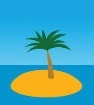 Инструкция: Перед вами небольшой, совершенно необитаемый островок в океане и одинокая, растущая на нем пальма. Ваша задача – «оживить» картинку, придать ей законченный вид. Перерисуйте ее на листок бумаги и изобразите на ней человека, солнце и корабль. Если есть такое желание, можно дополнить рисунок и другими деталями, но это уже – на ваше усмотрение.ИнтерпретацияСолнце – это символ нашей жизненной энергии. Если нарисованное вами небесное светило сияет высоко в небе – то и вы находитесь «в зените». Но чем сильнее оно склоняется к горизонту, тем меньше вы ощущаете в себе жизненных сил. Изображенный вами закат – признак того, что пришла пора срочно что-то менять: сделать перерыв в работе, развеяться, получить новые впечатления… Нарисовали рассвет? Возможно, совсем недавно вы были не в лучшей форме, но сейчас – уже снова на подъеме. И очень скоро вновь будете бодры и полны энергии.Человечек, которого вы нарисовали – вы сама. Какой он? Каково его настроение в настоящий момент? Выражение лица? Впал ли он в отчаяние, оказавшись заброшенным судьбой в столь уединенный уголок? Или, наоборот – блаженно раскинулся под солнышком и радуется жизни? Если он наслаждается одиночеством или увлеченно занимается каким-то интересным для него делом – то и вы довольны тем, что с вами сейчас происходит. В вашей душе царят спокойствие и умиротворение. Если же созданный вашим воображением островитянин чувствует себя в одиночестве неуютно, то и вам, вероятно, не хватает общения и дружеской поддержки.Корабль – это возможность изменить свою жизнь. Хотите вы этого или вас вполне устраивает реальное положение дел? Судите сами. Если изображенный вами человек старается, во что бы то ни стало, попасть на плавающее транспортное средство – машет руками, подает команду SOS, устремляется к судну вплавь – вы испытываете острое желание что-то поменять в своей судьбе. Возможно, ваши надежды на лучшее будущее связаны с окружающими: вы ищете общения и надеетесь, что близкие и знакомые помогут вам осуществить заветные мечты. Если же он не обращает на корабль никакого внимания, то сложившаяся в данный момент в вашей жизни ситуация вас вполне устраивает. К общению вы особенно не стремитесь: может, достаточно сдержаны и закрыты от природы, а может, просто немного устали от людей?Вода – это наша связь с окружающим миром. Если главный герой вашего рисунка не боится воды, то и у вас наверняка нет проблем в установлении контактов с окружающими.И, конечно, обратите внимание на дополнительные, изображенные вами детали, если таковые имеются. Наверняка, вы сумеете проинтерпретировать их самостоятельно, опираясь на те символы, которые предоставлены выше, и, конечно же, на силу собственного воображения.Анализ структуры рисунка:Расположение солнца на рисунке. Солнце – символ нашей жизненной энергии. Если солнце нарисовано слева – символизирует прошлое, можно говорить о событиях прошлого.  С таким ребёнком не можем что-либо планировать.Если солнце нарисовано справа – символизирует будущее, можно строить перспективы на ближайшее будущее, планировать действия на будущее.Если солнце нарисовано посередине – символизирует  настоящее, можно говорить о событиях и прошлого и будущего. Ребёнок на подъёме, готов к активной деятельности здесь и сейчас.  Зависим от тёплого времени года,  самочувствия и т.п. Если нарисовано половина солнца – не знает объёма активности (эмоционально нестабилен). Характерно для подросткового возраста. Оценка изображения моря. Море – сила проявления эмоций. Море спокойное (штиль) – предпочтительно заниматься индивидуально (вышивка, лепка, спокойные виды деятельности). На соревнования ставки не ставить. Море не спокойное – включать в активные виды деятельности. Шторм – сильные душевные переживания (кризис).Оценка изображения острова.Остров – личностное пространство человека. Сколько нужно места вокруг себя? Неограниченное пространство – страсть к «захватничеству» (переезд и т.д., смена жительства, подростковый возраст, потребность к захватничеству, отсутствие границ личного пространства). Оценка изображения человека на острове.Человек на острове – то состояние, к которому стремится ребёнок. Если человек нарисован не один, то уточнить, кто с ним рядом. Через этого человека можно воздействовать на ребёнка.Человек – состояние в котором в данный момент пребывает.Активный – активную деятельность пробуждает.Пассивный – не трогать.Оценка изображения корабля. Расположение корабля на рисунке. Корабль – отношение к работе, к учёбе. Чем дальше корабль, тем лучше самочувствие, тем спокойнее человек психологически. Корабль:А) Обычное неуправляемое судно – бесшабашное отношение к учёбе, работе.Б) Тяжёлая баржа и т.д. – можно направить в нужное русло. 6)Рыбки, зайчики и т.д. – не анализируются.     7)  Цвет в рисунке – не анализируется. Этот тест можно проводить в черно-белом варианте, цвета не важны.Рисуночный тест «Человек, собирающий яблоки». (используется с 5 летнего возраста).Рисуночный тест Р. Сильвер «Человек, срывающий яблоко с дерева» представляет собой новую методику для оценки когнитивной и эмоциональной сфер. Автор теста Роли Сильвер, американская художница и арт-терапевт, почетный член Американской арт-терапевтической ассоциации. Адаптация РТС на российской выборке проводилась «Лабораторией по адаптации и внедрению новых методов рисуночной диагностики» под руководством А.И.Копытина.Тест в первую очередь рассчитан на диагностику невербального интеллекта и тех когнитивных способностей, которые при использовании вербальных тестов могут остаться незамеченными.Инструкция: нарисовать человека, который собирает яблоки.  Развитие эмоциональной сферы ребёнка. Методика направлена на определение основного способа действия человека, решение проблем или поставленных задач. Определение доминирующих способов действий при решении проблем. Стратегия – тип принятия решений. ИнтерпретацияАнализ структуры рисунка.Количество яблок на дереве. Считаем количество яблок на дереве (сколько яблок – столько нерешённых проблем в повседневной жизни).Размер яблок.а) Мелкие – маленькие проблемы.б) Крупные – большие проблемы.    3) Цвет яблок.    а) Зелёные, не поспевшие – решает проблемы, которые ещё не наступили.   б) Красные – проблемы решаются вовремя и своевременно.  4) Расположение яблок на рисунке. Лежат яблоки внизу или нет. а) Человек специально долго качает дерево, чтобы яблоки упали и было легче собирать (облегчение задач).б) Яблоки упали сами – проблемы не решает, следовательно, проблема вернётся в многократном объёме. 5) Если собирает, то во что.Если есть куда собирать – следовательно, человек склонен к анализу. 6)Как срывает это яблоко. а) Привлекает все возможные средства (лестница, палка ). Облегчает труд,  если привлекает все средства для облегчения труда. б) Сам собирает, без привлечения оборудования. - если видит, что не сорвёт – переоценка сил. - висит на ветке – может подвергнуть себя опасности. - человек лезет на дерево изо всех сил – сам прилагает усилия, предпочитает сам решать проблемы. 6) Размеры дерева и человека. Если дерево большое, человек маленький – давление проблем на человека, проблемы кажутся глобальными.  Если дерево маленькое, человек большой – человек неадекватно оценивает значимость проблемы, переоценивает свои силы. Если человек стоит спиной – при решении проблем ориентируется на собственную интуицию, опыт, наплевать на общественность.  Если человек стоит лицом – опирается на социальные нормы при решении проблем. Если человек стоит боком – опирается на социальные нормы. 7) Какой рукой человек срывает яблоко. - правой – он ориентируется на социальный нормы, - левой – опирается на свою интуицию.  Не упустить! Нарисованные цветочки, собачки, заборчики- это желание сделать всё красиво, лёгкость решения проблем. Сад, огород – практичность.Если мальчик нарисовал девочку – женская логика. Если девочка нарисовала мальчика – при решении проблем просыпается разум. ПРИЛОЖЕНИЕ 4Дидактические игры,иллюстрации которых использовались при создании презентаций.Развивающая игра «Дорожные знаки» для детей дошкольного возраста  ЗАО «Степ Пазл» под редакцией Евсеева М.Ю., Евсеевой Е.Л., 2001 год.ropaganda-bdd.ru›index.php…Дидактические карточки для ознакомления с окружающим миром. [ил. Е. Кочетова]. Артикул: 10027325 Возрастное ограничение: 0+. Дата издания: 2014. Об издании: [ил.Настольные развивающие игры > Игры-ходилки> Азбука безопасности, игра-ходилка (Радуга). ... Радуга ОАО, РОССИЯ Артикул: С-484.   igromagazin.ru›…azbuka-bezopasnosti-igra…raduga/Игровой дидактический материал по основам безопасности жизнедеятельности «Как избежать неприятностей?» ИП БурдинаС.В. www.burdina_kirov@mail.ru 2013№п.п.ВопросОтветУровень1Представь, что ты остался дома один и в квартиру позвонили незнакомые тебе люди. Что ты будешь делать?2Представь, тебе позвонил по телефону незнакомый человек и сказал, что тебя ждут у магазина для передачи посылки. Что ты будешь делать?3Представь, что ты пошел с воспитателем в магазин, в театр и потерялся. Что ты будешь делать? 4Знаешь ли ты свой домашний адрес? Назови его.5Представь, что ты гуляешь один, подходит незнакомый человек, угощает тебя конфетами и предлагает пойти с ним погулять. Что ты будешь делать?6Представь, что ты гуляешь один, с тобой заговаривает незнакомый человек, спрашивает твое имя, где и с кем живешь, как учишься, что любишь делать, во что играть и приглашает поиграть в новый компьютер у него дома. Что ты будешь делать?7Представь, что ты гуляешь один, к тебе подходит пожилой человек и просит помочь донести сумку до дома. Что ты будешь делать? 8Как ты думаешь, можно ли заходить в подъезд с незнакомым человеком?9Как ты думаешь, можно ли заходить в лифт с незнакомым человеком?10Как ты думаешь, нужно ли рассказывать воспитателю, что с тобой случилось? Почему?11Можно ли детям одним уходить гулять за ворота? Почему?12Как ты думаешь, можно ли детям одним гулять далеко от дома: в лесу, парке?№п.п.ВопросОтветУровень1Для чего нужна улица?2Где люди могут переходить проезжую часть?3Какие правила нужно соблюдать при переходе проезжей части?4Что означают цвета светофора?5Кто следит за порядком на дороге?6Какие дорожные знаки ты знаешь? Что они обозначают?7Где можно играть, кататься на велосипеде, роликах?8Где нельзя играть, кататься на велосипеде, роликах?9Какие правила нужно соблюдать в общественном транспорте?10Для чего в салонах автобусов, троллейбусов, трамваев висят плакаты о правилах поведения на транспорте?11Что будешь делать, если потеряешься на улице? К кому обращаться на улице?12Что будешь делать, если увидишь бездомную собаку или «потеряшку», собаку без хозяина?№п.п.ВопросОтветУровень1Ты был в лесу?2Какие опасности могут быть в лесу?3Что нельзя делать в лесу, в парке?4Почему нельзя собирать незнакомые ягоды?5Почему нельзя собирать незнакомые грибы?6Умеешь ли ты плавать?7Где можно купаться? 8Когда можно купаться?9Для чего у водоемов установлены щиты, на которых написаны правила поведения на воде и на солнце?10Для чего на пляжах есть спасательная станция? 11Можно ли детям зимой или весной ходить по льду реки? Почему?12Что ты будешь делать, если ты получил травму? (Порезался, обжёгся, ударился, тебя укусила собака или оцарапала кошка?) 13Можно ли дразнить животных (на улице или дома)?14Можно ли трогать незнакомых животных?№п.п.ВопросОтветУровень1Какие электрические приборы знаешь?2Какие правила нужно соблюдать при пользовании электроприборами?3Можно ли мокрыми руками включать электроприборы? Почему?4Для чего пишут правила использования разных бытовых приборов?5Чем опасна разбитая посуда?6Почему детям запрещают играть со спичками, зажигалками?7Что ты будешь делать, если ударишься, порежешься, обожжешься? К кому ты обратишься за помощью?8Как ты думаешь, можно ли есть незнакомые таблетки или витамины?9Один мальчик съел чужие таблетки. У него заболел живот. Что он должен сделать?10На земле валяются (лежат на скамейке) конфеты и печенье. Что ты будешь делать? №п.п.Наименование разделов и дисциплинКол-во часовФормы контроля1.«Ознакомление с программой».1Анкетирование2.«Обсуждение с детьми результатов анкетирования. Рисуночные тесты».1Рисуночные тесты3.«Я в детском доме».1Беседа4.«Я в школе».1Беседа5.«Я и окружающие люди».1Беседа6.«Общепринятые нормы общения по телефону, в письмах, в интернете».1Ролевые игры7.«Как быть в необычных ситуациях» (общение с незнакомыми людьми).1Обсуждение примеров из литературы и кинофильмов8.«Ролевые игры – импровизации».1Ролевые игры9.«Подведение  итогов цикла занятий».1РисункиИтого:9ТемаМесяцФорма работыНеделя безопасности ПДДОформление уголка безопасностисентябрьБеседы, прогулки по городу, игра по станциям, художественная деятельность«Опасности на природе, в быту. Лето. Осень»Оформление уголка безопасностиоктябрьЗанятия, создание презентаций, викторины, фотомонтажи«Пожарная безопасность дома, в лесу, на природе»Оформление уголка безопасностиноябрьЗанятия, тренинги, досуг, просмотр к/ф«Опасности в быту. Поведение на праздниках. Елка» Оформление уголка безопасностидекабрьБеседы, упражнения, художественная деятельность«Опасности на природе. Улице, в быту. Зима» Оформление уголка безопасностиЯнварьИгры, сценки, досуг, художественная деятельность«Опасности на улице. Правила дорожного движения»Оформление уголка безопасностифевральЗанятия, экскурсии, игры, чтение«Опасности контактов с незнакомыми людьми»Оформление уголка безопасностимартКнижкина неделя, упражнения, беседы«Опасности на природе. Весна. Лето» Оформление уголка безопасностиапрельНеделя безопасности.Игра по станциям, художественная деятельность, Поле чудес.«Опасности контактов с незнакомыми людьми»Оформление уголка безопасностимайУпражнения, чтение